ИВАНТЕЕВСКОЕ РАЙОННОЕ СОБРАНИЕИВАНТЕЕВСКОГО МУНИЦИПАЛЬНОГО РАЙОНАСАРАТОВСКОЙ ОБЛАСТИТридцать седьмое заседание пятого созыва		проектРЕШЕНИЕ №                                                       от 23 октября 2019 годас. Ивантеевка«О вынесении на  публичные слушанияпроекта внесения изменений в генеральный планИвантеевского муниципального образованияИвантеевского муниципального районаСаратовской области»В соответствии с Федеральными законами от 29 декабря 2004 года  №191-ФЗ «О введении в действие градостроительного Кодекса Российской Федерации», от 06 октября 2003 года №131-ФЗ «Об общих принципах организации местного самоуправления в Российской Федерации», распоряжением Правительства Саратовской области от 27.02. 2017 г. №41-ПР в части внесения сведений о границах населенных пунктов и территориальных зон в ЕГРН, решением районного Собрания от 26.05.2010 г. №45 «Об утверждении Положения  «О публичных слушаниях» (с изменениями и дополнениями),  Уставом Ивантеевского муниципального района Ивантеевское районное Собрание РЕШИЛО:	1. Вынести на публичные слушания проект внесения изменений в генеральный план  Ивантеевского муниципального образования Ивантеевского муниципального района Саратовской области, утвержденного решением Совета Ивантеевского муниципального образования  Ивантеевского муниципального района Саратовской области  от 24.12.2012 г. №52 (приложение №1).2. Публичные слушания назначаются на 25 октября 2019 года в 16.00 часов по адресу: Саратовская область, Ивантеевский район, с. Ивантеевка, ул. Советская, д.14, зал заседаний в администрации.3. Комиссии по землепользованию и застройке администрации Ивантеевского муниципального района Саратовской области:3.1. опубликовать информацию о дате, времени, месте проведения публичных слушаний  вместе с проектом изменений в генеральный план Ивантеевского муниципального образования Ивантеевского муниципального района Саратовской области в официальном информационном бюллетене «Вестник Ивантеевского муниципального района» и разместить на сайте администрации Ивантеевского муниципального района в сети «Интернет».3.2. организовать проведение публичных слушаний по проекту внесения изменений в генеральный план  Ивантеевского муниципального образования Ивантеевского муниципального района Саратовской области в установленном действующим законодательством порядке.3.3. замечания и предложения по проекту внесения изменений в генеральный план  Ивантеевского муниципального образования Ивантеевского муниципального района Саратовской области направлять в отдел архитектуры и строительства  по адресу: село Ивантеевка, улица Советская, 16,  по телефону 5-16-53.3.4. в установленные законодательством сроки по проекту внесения изменений в генеральный план  Ивантеевского муниципального образования Ивантеевского муниципального района Саратовской области опубликовать заключение о результатах публичных слушаний и передать проект внесения изменений в генеральный план  Ивантеевского муниципального образования Ивантеевского муниципального района Саратовской области на утверждение в Ивантеевское районное Собрание вместе с протоколом и заключением публичных слушаний.4. Опубликовать настоящее решение в официальном информационном бюллетене «Вестник Ивантеевского муниципального района» и разместить на сайте администрации Ивантеевского муниципального района в сети «Интернет».5. Настоящее решение вступает в силу со дня официального опубликования.Председатель Ивантеевскогорайонного Собрания                                                                    А.М. НелинПриложение №1к решению районного Собранияот 23.10.2019 г. № «О вынесении на  публичные слушанияпроекта внесения изменений в генеральный планИвантеевского муниципального образованияИвантеевского муниципального районаСаратовской области»РЕШЕНИЕ (проект)от 23 октября 2019 годас. ИвантеевкаО внесении изменений генеральный планИвантеевского муниципального образованияИвантеевского муниципального районаСаратовской областиВ соответствии с Федеральными законами от 29 декабря 2004 года  №191-ФЗ «О введении в действие градостроительного Кодекса Российской Федерации», от 06 октября 2003 года №131-ФЗ «Об общих принципах организации местного самоуправления в Российской Федерации», решением районного Собрания от 26.05.2010 г. №45 «Об утверждении Положения  «О публичных слушаниях» (с изменениями и дополнениями),  Уставом Ивантеевского муниципального района Ивантеевское районное Собрание РЕШИЛО:«ФИЛИАЛ ФГБУ «ФКП РОСРЕЕСТРА» ПО САРАТОВСКОЙ ОБЛАСТИПроект внесения изменений в генеральный план Ивантеевского муниципального образования Ивантеевского муниципального районаСаратовской областиМатериалы по обоснованию генерального планаПояснительная запискаСОСТАВ ПРОЕКТАГенеральный план с. Ивантеевка, п. Мирный Ивантеевского муниципального образования Ивантеевского муниципального района Саратовской области разработан в составе:УТВЕРЖДАЕМАЯ ЧАСТЬТекстовые материалы:Графические материалы:ПриложениеМАТЕРИАЛЫ ПО ОБОСНОВАНИЮ ГЕНЕРАЛЬНОГО ПЛАНАТекстовые материалы:Графические материалы:СОДЕРЖАНИЕСОСТАВ ПРОЕКТА…………………………………………………………………………0СОДЕРЖАНИЕ………………………………………………………………………………2ВВЕДЕНИ……………………………………………………………..……………………...4ЦЕЛИ И ЗАДАЧИ ПРОЕКТ………………………………………………………………... 41.	ОБЩИЕ СВЕДЕНИЯ О МУНИЦИПАЛЬНОМ ОБРАЗОВАНИИ…………………...81.1	Историческая справка…………………………………………………………………………………………………….91.2	Особенности экономико-географического положения…………………………..................102.	АНАЛИЗ СОВРЕМЕННОГО СОСТОЯНИЯ ТЕРРИТОРИИ………………………...102.1	Природные условия и ресурсы……………………………………………………..102.1.1	Климатические условия………………………………………………………..102.1.2	Гидрографическая сеть………………………………………………………...112.1.3	Геологическая и геоморфологическая характеристика……………………...122.1.4	Почвенный покров……………………………………………………………..132.1.5	Минерально-сырьевые ресурсы……………………………………………….142.1.6	Биологическое разнообразие…………………………………………………..143.	НАСЕЛЕНИЕ И ТРУДОВЫЕ РЕСУРСЫ……………………………………………...273.1	Динамика численности населения, миграционные процессы	………………………………..153.2	Трудовые ресурсы	……………………………………………………………………………………………………………183.3	Прогноз численности населения	…………………………………………………………………………………..184.	СОЦИАЛЬНО-ЭКОНОМИЧЕСКОЕ РАЗВИТИЕ………………………………………194.1	Экономическая база развития Ивантеевского муниципального образования……….194.2	Аграрный сектор экономики Ивантеевского муниципального образования…………195.	СФЕРА СОЦИАЛЬНОГО И БЫТОВОГО ОБСЛУЖИВАНИЯ………………………..205.1	Учреждения образования и воспитания……………………………………...	…………205.2	Учреждения здравоохранения	……………………………………………………………………………………225.3	Культурно-досуговые учреждения	……………………………………………………………………….235.4	Объекты спортивного назначения	……………………………………………………………………….235.5	Предприятия торговли	………………………………………………………………………………………………..235.6	Предприятия общественного питания	……………………………………………………………………….245.7	Бытовое обслуживание	………………………………………………………………………………………………..245.8	Социальное обслуживание населения	……………………………………………………………………….255.9	Объекты ритуального назначения	……………………………………………………………………….256.	ТЕРРИТОРИАЛЬНО-ПЛАНИРОВОЧНАЯ ОРГАНИЗАЦИЯ…………………………266.1	Территория муниципального образования. Существующее положение	…………266.2	Территориальные ресурсы	……………………………………………………………………………………276.3	Планировочная структура территории	286.4	Функциональное зонирование	296.5	Планировочные ограничения	326.6	Объекты культурного наследия	326.7	Зоны с особыми условиями использования территории	376.7.1	Водоохранная зона и прибрежная защитная полоса	376.7.2	Зона санитарной охраны подземных источников водоснабжения	386.7.3	Охранные зоны электрических сетей	386.7.4	Охранные зоны газораспределительных сетей	396.7.5	Санитарные разрывы и санитарно-защитные зоны	396.8	Оценка возможного влияния принятых градостроительных решений на экологическую среду и комплексное развитие Ивантеевского муниципального образования	407.	ТРАНСПОРТНАЯ ИНФРАСТРУКТУРА	407.1	Внешний транспорт	407.2	Улично-дорожная сеть	417.3	Объекты обслуживания автомобильного транспорта	418.	ИНЖЕНЕРНАЯ ИНФРАСТРУКТУРА	418.1	Водоснабжение и водоотведение	418.2	Расходы воды на пожаротушение	428.3	Электроснабжение	428.4	Теплоснабжение	438.5	Газоснабжение	448.6	Связь	458.6.1	Почтовая связь	458.6.2	Телефонная связь	458.6.3	Радиовещание	458.6.4	Телевизионное вещание	459.	ИНЖЕНЕРНАЯ ПОДГОТОВКА ТЕРРИТОРИИ	459.1	Вертикальная планировка	459.2	Мероприятия по защите территории от затопления и подтопления	469.3	Мероприятия по благоустройству водоемов	4710.	БЛАГОУСТРОЙСТВО ТЕРРИТОРИИ НАСЕЛЕННЫХ ПУНКТОВ	4710.1	Искусственные покрытия	4810.2	Озеленение территории	4810.3	Благоустройство водотоков и водоемов	4810.4	Малые архитектурные формы	4910.5	Освещение	4910.6	Мусороудаление и мусоропереработка	49ВВЕДЕНИЕПроект внесение изменений в генеральный план Ивантеевского муниципального образования Ивантеевского муниципального района Саратовской  области (далее – Проект) разработан в соответствии с муниципальным контрактом  №2/4 от 28.02.2019 г.Основанием для разработки проекта является постановление администрации от 13.02.2019 № 97 о подготовке проекта внесения изменений в генеральный план Ивантеевского муниципального района (далее – МО) Саратовской области.Проект выполнен в соответствии с действующим федеральным законодательством, законодательством Саратовской области, муниципальными правовыми актами, в целях обеспечения устойчивого развития территории.В качестве исходных данных для разработки Проекта послужили:- Схема территориального планирования Ивантеевского муниципального района Саратовской области, утвержденная решением районного Собрания №50            от 20.07.2012 г.;- Генеральный план Ивантееевского муниципального образования Ивантеевского района Саратовской области, утвержденный решением Совета Ивантеевского муниципального образования  № 52 от 24.12.2012 г.;- Правила землепользования и застройки Ивантеевского муниципального образования Ивантеевского муниципального района Саратовской области, утв. Решением  № 2 от 22.02.2018 г.;- актуальные сведения государственного кадастра недвижимости о фактическом землепользовании (кадастровый план территории).В Проекте генерального плана сохранены сроки его реализации:-    исходный срок – 2013 г;- первая очередь генерального плана Ивантеевского МО, на которую планируются первоочередные мероприятия до 2023 г.;- расчётный срок генерального плана Ивантеевского МО, на который рассчитаны все планируемые мероприятия генерального плана – 2033-2038 гг.;- период градостроительного прогноза, следующий за расчётным сроком генерального плана Ивантеевского МО, на который определяются основные направления стратегии градостроительного развития поселения – 2038-2043гг.ЦЕЛИ И ЗАДАЧИ ПРОЕКТАОсновной целью настоящего проекта является: - определение назначения территории исходя из совокупности социальных, экономических, экологических и иных факторов в целях обеспечения устойчивого развития территорий, развития инженерной, транспортной и социальной инфраструктур, обеспечения учета интересов граждан и их объединений, Российской Федерации, субъектов Российской Федерации, муниципальных образований;- обеспечения планирования дальнейшего поступательного развития территории, ее рационального использования, привлечения инвестиций, обеспечения потребностей населения;- создание условий для планировки территории;- обоснование необходимости резервирования и изъятия земельных участков для размещения объектов местного значения поселения.Согласно градостроительному кодексу подготовка документов территориального планирования осуществляется на основании стратегий (программ) развития отдельных отраслей экономики, приоритетных национальных проектов, межгосударственных программ, программ социально-экономического развития субъектов Российской Федерации, планов и программ комплексного социально-экономического развития муниципальных образований (при их наличии) с учетом программ, принятых в установленном порядке и реализуемых за счет средств федерального бюджета, бюджетов субъектов Российской Федерации, местных бюджетов, решений органов государственной власти, органов местного самоуправления, иных главных распорядителей средств соответствующих бюджетов, предусматривающих создание объектов федерального значения, объектов регионального значения, объектов местного значения, инвестиционных программ субъектов естественных монополий, организаций коммунального комплекса и сведений, содержащихся в федеральной государственной информационной системе территориального планирования.Ранее генеральный план Ивантеевского муниципального образования был разработан ООО «СаратовзапсибНИИпроект-2000» в  2012 г. Генеральным планом Ивантеевского муниципального образования определены основные направления градостроительного развития сельского поселения, проведено функциональное зонирование территорий, разработаны мероприятия по развитию социальной, инженерной, транспортной инфраструктур.В проекте выполнено зонирование территорий с выделением жилых, общественных, рекреационных и других видов функциональных зон.Проект передается Заказчику в составе:графические материалы (карты, схемы), выведенные на бумажной основе;текстовые материалы (пояснительные записки);цифровые материалы.Внесение изменений в Генеральный план вызвано необходимостью устранения неточностей в установлении границ населенных пунктов, изменениями в текущем землепользовании, устранении неточностей, допущенных при функциональном зонировании территории.В соответствии с техническим заданием к муниципальному контракту основными задачами настоящего Проекта являются: - решение вопросов социально-экономического развития, разработки и утверждения в установленном порядке программ в области комплексного социально-экономического развития муниципального образования, долгосрочных целевых программ (подпрограмм), реализуемых за счет средств федерального бюджета, бюджета субъекта Российской Федерации, местного бюджета, а также для приведения перечисленных программ в соответствие с утвержденными генеральными планами поселений, городских округов;- решение вопросов при установлении границ муниципальных образований и населенных пунктов, принятии решений о переводе земель из одной категории в другую, планировании и организации рационального использования земель и их охраны, последующей подготовке градостроительной документации других видов;- разработка документации по планировке территории, предусматривающей размещение объектов федерального, регионального или местного значения, схем охраны природы и природопользования, схем защиты территорий, подверженных воздействию чрезвычайных ситуаций природного и техногенного характера, лесных планов, проектов зон  охраны объектов культурного наследия, других документов, связанных с разработкой проектов границ зон с особыми условиями использования территорий;- определение пространственной модели развития сельского поселения, ее целевых ориентиров, в том числе, в случае необходимости, формирование предложений по изменению границ населенных пунктов, состава населенных пунктов сельского поселения;- предупреждение чрезвычайных ситуаций природного и техногенного характера, стихийных бедствий, эпидемий и ликвидации их последствий;- определение территориальной организации поселения;- рациональное функциональное зонирование территории с определением параметров функциональных зон;- решение вопросов по размещению территорий жилищного строительства;- обеспечение условий для повышения инвестиционной привлекательности поселения, стимулирования жилищного и коммунального строительства, деловой активности и производства, торговли, науки, туризма и отдыха, а также обеспечение реализации мероприятий по развитию транспортной инфраструктуры;Подготовка предложений по оптимизации системы расселения на территории поселения, с учетом создаваемых и ликвидируемых населенных пунктов (при наличии), а также существующей и прогнозируемой маятниковой миграции.Картографические материалы оформлены в соответствии с приказом Министерства  экономического развития РФ от 09.01.2018 г. №10 «Об утверждении требований к описанию и отображению в документах территориального планирования объектов федерального значения, объектов регионального значения, объектов местного значения».Работа выполнена  отделом кадастровых и землеустроительных работ филиала ФГБУ «ФКП Росреестра» по Саратовской области 	Авторский коллектив проекта:С. В. Герасименок – начальник отдела;В. А. Затонский – ведущий инженер;М. А. Муравьева – инженер II категории;С. О. Голубев – инженер.Графические материалы Проекта разработаны с использованием программного продукта ГИС «MapInfo»; специализированного приложения для ГИС MapInfo «Территориальное планирование», разработанное компанией ООО «ЭСТИ МАП».Создание и обработка текстовых материалов проводилась с использованием пакетов программ «Microsoft Office».При подготовке данного проекта использовано лицензионное программное обеспечение, являющееся собственностью филиала ФГБУ «ФКП Росреестра» по Саратовской области.Список принятых сокращений:МО		муниципальное образованиеДДУ		детское дошкольное учреждениеДОУ		детское образовательное учреждениеМДОУ	муниципальное дошкольное образовательное учреждениеМОУ		муниципальное образовательное учреждениеСОШ		средняя общеобразовательная школаООШ		общая общеобразовательная школаСТП		схема территориального планированияЦРБ		центральная районная больницаФАП		фельдшерский пунктСДК		сельский дом культурыСЗЗ		санитарно-защитные зоныЛЭП		линии электропередачВОЛС	волоконно-оптические линии связиЖКХ		жилищно-коммунальное хозяйствоГРП		газораспределительный пунктГРС		газораспределительная станцияТП		трансформаторная подстанцияЭГП		экономико-географическое положениеЗСО		закон Саратовской областиФЗ		Федеральный ЗаконЦЗН		центр занятости населенияАвторы проекта выражают благодарность Главе Ивантеевского муниципального района – Басову В.В., заместителю главы администрации Ивантеевского муниципального района по строительству, промышленности, ЖКХ, водоснабжению и водоотведению Савенкову Ю.Н., архитектору Кузнецову В.Ю., всем работникам подразделений администрации Ивантеевского муниципального района и администрации Ивантеевского муниципального образования за участие и помощь в предоставлении информации.ОБЩИЕ СВЕДЕНИЯ О МУНИЦИПАЛЬНОМ ОБРАЗОВАНИИИвантеевское МО расположено в центре Ивантеевского муниципального района, в дальнем Саратовском Заволжье, в двухстах тридцати километрах от областного центра – города Саратова, граничит с муниципальными образованиями Ивантеевского МР – Раевским, Знаменским и Ивановским. Внешняя граница Ивантеевского сельского поселения на протяжении 36 км совпадает с границей Пугачевского муниципального района. Ивантеевское МО занимает по площади 5-е место в районе (229,6 км2) (табл. 1.1) и первое по численности населения (табл. 1.2). Административным центром муниципального района и муниципального образования является село Ивантеевка, расположенное в 300 км от областного центра – города Саратова, на р. Чернава у впадения в р. Малый Иргиз.  Границы Ивантеевского МО установлены законом от 29 декабря 2004 г. N 114-ЗСО "О муниципальных образованиях, входящих в состав Ивантеевского
 муниципального района".Общая численность населения, проживающего в с. Ивантеевка на 2019 г., составляет 5523 человека, что составляет 98,2 % от населения Ивантеевского МО.По восточной границе села Ивантеевка проходит региональная автомобильная дорога Самара – Пугачев – Энгельс – Волгоград.Таблица 1.1 Площадь территории Ивантеевского муниципального района по образованиямТаблица 1.2 Численность населения Ивантеевского муниципального района по образованиям на 2018 г.Через с. Ивантеевка проходит один транзитный автомобильный рейс Саратов - Самара. Ближайшая железнодорожная станция Тополек расположена в трех километрах к северо-западу от с. Ивантеевка.На территории муниципального образования осуществляется местное самоуправление, принят Устав, действуют выборные всеобщим голосованием граждан, проживающих на территории сельского поселения, органы исполнительной и представительной власти.В состав сельского поселения входят 2 населенных пункта (табл.1.3).Таблица 1.3  Населенные пункты Ивантеевского МОИсторическая справкаПоселение Ивантеевка было основано на берегу реки Чернава раскольниками, беглыми крестьянами, казаками, солдатами. Поселенцы прибывали из центральных губерний России: Тульской, Рязанской, Пензенской, Тамбовской, Воронежского, Козловского уезда (ныне город Мичуринск). Отсюда название построенных улиц — Рязановка (ныне Свободы), Тулевка (ныне Кооперативная), Козловка-Рязановка (ныне Набережная). Само поселение получило название Козловка.Заселение края ускорилось вследствие реформы . и земельной реформы П.А. Столыпина. Это послужило некоторым стимулом в развитии земледелия в Заволжье. Образовалась Ивантеевская волость, входившая в состав Николаевского уезда (ныне Пугачевского). В Ивантеевской волости из числа приезжих и местных крестьян образовались хутора.В середине XIX в. в связи с быстрым ростом поселения Ивантеевки (свыше тысячи крестьянских дворов) Николаевский уездный пристав обратился с ходатайством в Самарское губернское правительство о строительстве в Ивантеевке земской начальной школы и церкви. Церкви были построены затем разрушены в 30-е годы XX века во время борьбы с религией.В . территория Пугачевского района, в состав которого входил и сегодняшний Ивантеевский, после 77-летнего пребывания в Самарской губернии (с .), вновь возвращается под управление Саратова, который становится центром формирующегося Саратовского края.В начале . Саратовским краевым комитетом всесоюзной коммунистической партии большевиков принимается решение об образовании нового района путем выделения северных земель из состава Пугачевского района. Самыми крупными населенными пунктами на территории сегодняшнего района и Ивантеевка по решению новых органов власти стала центром нового района. Об этом свидетельствует первый протокол районного бюро ВКП (б) от 9 июля .В . был образован Нижне-Волжский край, куда стал входить и вновь образованный Ивантеевский район. В . он вошел в Саратовскую область, образованную из реорганизованного Нижне-Волжского края.В ., после реформ по укрупнению, район вновь вошел в состав Пугачевского района, однако уже в конце . стал самостоятельной административно-территориальной единицей.С этого времени началось бурное развитие района. Было положено начало строительству жилых домов, административных зданий, создания предприятий, развития инфраструктуры района.В это время на карте района появляются новые поселения — поселок Карьерный и железнодорожные станции Тополек и Клевенка, основанные в 1979, 1964 и 1981 гг. соответственно. Образование пос. Карьерный связано с разработками месторождений известняка. Железнодорожная станция Тополек — первая в районе железнодорожная станция, основанная при строительстве ветки «Пугачев — Самара» недалеко от центра (с. Ивантеевка). Первые грузовые вагоны, отправленные со станции «Тополек», были с зерном. В район прибывали составы с сельскохозяйственными машинами, стройматериалами и другими важными грузами. В целях улучшения сообщения с «Топольком» в . был построен мост через реку Сухой Иргиз близ птицефабрики.Станция Клевенка стала действовать уже почти в конце 20 в., когда на юге района была проложена новая ветка. Быстро растущие темпы разработок известняка в карьерах у п. Знаменский остро поставили вопрос о необходимости соединить их со станцией «Тополек». В . железная дорога пришла в Знаменский. В 1987-1988 гг. построены подъездные пути от станции «Знаменская» к обоим карьерам.В 1989 г. районный центр Ивантеевка был рабочим поселком, с 1991 г. наделен статусом села.Особенности экономико-географического положенияТерритории населенных пунктов, входящих в состав Ивантеевского муниципального образования занимают благоприятное экономико-географическое положение, несмотря на значительную удаленность от основной водной артерии Саратовской области – реки Волги. Однако  непосредственная близость  транспортных связей, положение по отношению к другим муниципальным образованиям и районам, наличие водного объекта внутри МО,  к субрегиональному (г. Балаково) и межрайонному (г. Пугачев) центрам составляет важное условие развития территории, так называемый основной нематериальный актив. Благоприятное экономико-географическое положение способствует успешному хозяйственному развитию, а степень и темпы развития зависят от исторических и социально-экономических условий.Несмотря на благоприятное экономико – географическое положение МО имеет ряд негативных черт в своем расположении. Среди них выделяются: удаленность от областного центра, периферийность положения, удаленность от водной артерии  - реки Волги, отсутствие транспортных связей в субширотном направлении.Таким образом, приведенные характеристики географического положения МО позволяют оценить его, в основном, как благоприятное для последующего развития в нем традиционных отраслей.Выгодное экономико-географическое положение является лишь одним из факторов развития территории.Максимальный потенциал развития территории складывается   из правильного использования выгод своего экономико-географического положения, экономического взаимодействия с другими территориями, инвестиций, объема производства, бюджета, миграционного прироста.АНАЛИЗ СОВРЕМЕННОГО СОСТОЯНИЯ ТЕРРИТОРИИ Природные условия и ресурсыКлиматические условия Для Ивантеевского МО характерен континентальный климат умеренных широт с холодной малоснежной зимой и жарким засушливым летом. Велика вероятность как весенних, так и осенних заморозков. Вследствие континентальности климата в МО наблюдаются резкие колебания температуры воздуха, средняя годовая амплитуда колеблется от 34,5 до 35,6°С. Наиболее низкие температуры приходятся на январь (− 13,0°С), высокие — на июль (+22,6°С). Среднегодовая температура воздуха на территории МО составляет 4,7°С. Абсолютный годовой максимум +40°С, абсолютный минимум –44°С.Период активной вегетации (переход со средней температурой более +10°С) равен 152 дням, начало — 27 апреля, конец — 28 октября. Сумма температур выше +10°С составляет 2736°.Заморозки в воздухе начинаются в конце октября и заканчиваются в начале мая, сход снега происходит в первой декаде апреля. Средняя продолжительность безморозного периода 154 дня. Устойчивый снежный покров образуется в конце ноября — начале декабря (средняя дата 2 декабря), сход происходит в первой декаде апреля (средняя дата 9 апреля). Продолжительность залегания снежного покрова 120-136 дней.Высота снежного покрова за зиму составляет 20-23 см, максимальная — 30 см, минимальная — 10 см. Число дней с метелью — 29.Средняя глубина промерзания почвы 18 см в декабре, до 51 см в марте, наибольшая — 100 см, наименьшая — 25 см.Среднегодовое количество осадков составляет 318 мм, из них на тёплый период приходится 211 мм, на холодный — 107 мм.В отдельные годы наблюдаются отклонения количества выпадающих осадков от нормы в сторону понижения. Летние осадки имеют ливневый характер, что обусловливает развитие водной эрозии. В холодной период (ноябрь-март) осадки выпадают, в основном, в виде снега.Гидротермический коэффициент равен 0,6-0,8. Относительная влажность воздуха среднегодовая 70,5%, минимальная — 57% приходится на летний месяц июнь, максимальная — 84% — на зимний месяц декабрь.В течение года преобладают ветры западного, северо-западного, северо-восточного и северного направлений. В холодное время года (зимой) преобладают северо-западные, а летом юго-восточные ветры. Среднегодовая скорость ветра 4,6 м/с.С апреля по сентябрь наблюдаются суховеи различной интенсивности. Общая продолжительность дней с суховеями составляет 64,89 дней, из них слабых 43,4 дня, средних — 16,7, интенсивных и очень интенсивных — 4,7 дней. Число дней с сильными ветрами (более 15 м/с) — 25, с пыльными бурями — 5-6.По агроклиматическому районированию Саратовской области территория Ивантеевского МО относится к засушливому району и имеет такие отрицательные стороны, как засушливость и сухость, что, в свою очередь, требует обязательного проведения всех мероприятий по накоплению и сохранению влаги. В целом же климатические условия Ивантеевского МО планировочных ограничений не вызывают и достаточно благоприятны для промышленного и гражданского строительства.Рассматриваемая территория по климатическим условиям благоприятна для строительства. Переход суточной температуры воздуха через 8° — в конце сентября — начале октября. Продолжительность отопительного сезона — 203 дня. Расчётные температуры для проектирования отопления и вентиляции соответственно равны -31°С и –19°С.С учётом господствующих ветров, размещение новых предприятий и животноводческих комплексов загрязняющих атмосферу необходимо располагать к северо-востоку или юго-западу от жилой застройки.Ресурсы тепла в МО достаточны для созревания основных сельскохозяйственных культур. Но значительная часть термических ресурсов недоиспользуется из-за недостатка влаги, которая является лимитирующим фактором развития сельского хозяйства. Даже при полном использовании весенних запасов влаги в метровом слое почвы разрыв между испаряемостью и имеющимися ресурсами составляет 400-500 мм, а в засушливые годы — значительно больше. В этих условиях большое значение имеет орошение как фактор, обеспечивающий повышение и стабилизацию урожаев.Равнинность рельефа местности и усиленная ветровая деятельность способствуют переносу снега с полей в овраги и балки, что ухудшает условия зимовки озимых, снижает запасы влаги в почве. Посев кулис и все приемы накопления снега на полях — одно из решающих условий поднятия урожайности.По агроклиматическим условиям территория является ограниченно-благоприятной для сельского хозяйства.Физико-климатические условия муниципального образования благоприятны для организации летних и зимних видов отдыха. Число дней со средне-суточной температурой летнего периода +15°С и выше — 107-114. Зимнего с температурой -10°С и выше — 140.Гидрографическая сетьГидрографическая сеть муниципального образования развита сравнительно слабо и представлена речной долиной р. Малый Иргиз и балками, принадлежащими бассейну р. Волги. Главная водная артерия Ивантеевского муниципального образования — р. Чернава – является крупным левым притоком реки Малый Иргиз. Длина реки Чернава составляет 75 км. Река берет начало в отрогах Каменного Сырта у села Восточный. Впадает в Малый Иргиз близ железнодорожной станции Тополек. На берегу реки в ее нижнем течении - село Ивантеевка.До создания Саратовского и Волгоградского водохранилищ река Малый Иргиз постоянного течения не имела и к середине лета пересыхала. В настоящее время положение изменилось, устьевая часть расширилась, увеличилась глубина, течение стало постоянным.По гидрологическому режиму р. Чернава относятся к типу равнинных и имеет преимущественно снеговое питание. Для реки характерно неравномерное распределение стока в течении года. Наибольшая часть стока наблюдается в период весеннего половодья, который составляет 80-93% всего годового стока.Средняя продолжительность половодья составляет 22-30 дней. Вскрытие реки обычно происходит в первой декаде апреля. Меженный период длится с июля по сентябрь.Зимний режим характеризуется устойчивым ледяным покровом. Ледостав устанавливается в середине ноября по середину апреля. Продолжительность ледостава 130-145 дней. Толщина льда на реке составляет от 50 до 85 см. Температурный режим реки меняется в зависимости от сезона, более интенсивный нагрев водной поверхности происходит в июле-августе (от +17° до +23°С), максимум соответствует июлю. Продолжительность купального сезона (со среднесуточной температурой +17°С) три месяца.Русло реки Чернава извилистое, на отдельных участках сильно извилистое, неразветвленное. Средняя ширина русла от 30 до 60 м. Глубина водотока от 1-2 м. Дно реки, в основном ровное (за исключением участка расположенного в месте впадения реки Чернава в Малый Иргиз), сложенное песчаными, глинистыми, суглинистыми грунтами, иногда с примесью гравия и гальки. Берега рек умеренно крутые и крутые (15-20°), местами обрывистые, высотой от 5 до 8 м, заросшие, в основном луговой и кустарниковой растительностью.Минерализация воды в реке зависит от состава пород ложа реки и имеет сезонные колебания. В период весеннего половодья общая минерализация составляет 150-200 мг/л, общая жёсткость 1-2 мг/экв/л. В межень состав воды меняется, общая минерализация достигает 500-1200 мг/л, а жёсткость повышается до 6-10 мг. экв/л. Вода в реке гидрокарбонатная или хлоридная. В летнее время вода обладает хорошими или удовлетворительными качествами, в зимнее — удовлетворительными. Биологическое потребление кислорода (БПК) составляет от 2 до 4 мг/л. Служить возможным приемником сточных вод река не может.Овраги и балки, расчленяющие территорию Ивантеевского муниципального образования, служат артериями стока дождевых и талых вод. В некоторых оврагах и балках устроены пруды, вода которых используется для хозяйственных нужд (водопоя скота, орошения). Собственные ресурсы поверхностных вод Ивантеевского МО невелики и могут обеспечить лишь потребление воды в сельской местности на хозяйственно-питьевые цели и орошение небольших локальных участков на местном стоке лишь в средний по водности год, а в маловодные годы — только при условии аккумуляции воды в прудах и водохранилищах.Геологическая и геоморфологическая характеристикаТерритория Ивантеевского муниципального образования расположена на Русской плите в составе Восточно-Европейской тектонической платформы. Территория муниципального образования расположена в пределах зоны  Волго-Уральской антеклизы. Из рифейской группы для Заволжья характерны алевролиты и песчаники мелкозернистые темно-серые, почти черные с зеленоватым оттенком, тонкослоистые, глауконито-кварцевые, сменяющиеся вверх по разрезу доломитами и известняками светло-серыми, зеленовато и коричневато-серыми, плотными массивными, пелитоморфными, с небольшими прослоями аргиллитов и алевролитов.Казанский ярус выходит на поверхность в бассейне р. Малый Иргиз, у с. Ивантеевка. Нижняя часть карбонатная ‒ известняки светло-серые, мелкокристаллические, нелитоморфные, с прослоями доломитов, верхняя ‒ сульфатная; преимущественно ангидриты и гипсы светло-серые с голубоватым оттенком, крупнокристаллические, массивные. В известняках содержится большое количество фауны фораминифер. Мощность яруса увеличивается в восточном направлении от 0 до 190 м.Каменноугольные отложения залегают на девонских согласно или со слабым размывом. Среди пород палеозойской группы они имеют наиболее широкое развитие. Поверхностные воды их известны в том числе и у с. Ивантеевка.Территория расположена на раннечетвертичной денудационной равнине, которая образовалась на месте аккумулятивной позднеплиоценовой равнины после смены здесь аккумулятивных процессов денудационными, последовавшие в начале четвертичного времени в результате поднятия земной коры. Равнина сложена апшеронскими лиманно-морскими (сыртовыми) отложениями, покрытыми с поверхности небольшим плащом эоловых образований (горизонт желто-серых суглинков сыртовых отложений). У с. Ивантеевка реки врезаны не только в плиоценовые отложения, но и в более древние в мезозойские и палеозойские. В орографическом отношении рассматриваемая территория представляет собой обширную низменность с широкими междуречьями и пологими грядами-сыртами с преобладающими высотами 0 м. Поверхность Сыртовой равнины слагают в основном морские отложения, покрытые с поверхности небольшим плащом эоловых образований.Согласно морфологическим условиям большая часть территории благоприятна для промышленного и гражданского строительства. Отдельными участками развиты неблагоприятные территории,  среди которых крутые склоны, овраги, балки, поймы рек. При использовании таких участков под застройку необходимо проведение инженерной подготовки территории (понижение уровня грунтовых вод, защита от затопления и т.д.)Выровненные, слаборасчлененные участки рельефа с небольшими уклонами рекомендуется использовать для сельского хозяйства.Участки с разнообразным, хорошо пересеченным рельефом имеют наиболее благоприятные условия для отдыха. Почвенный покровПочвенный покров территории Ивантеевского муниципального образования состоит из черноземов южных, черноземов южных террасовых, комплексов черноземов южных с солонцами, лугово-болотных и пойменных почв, смытых и намытых почв балок и оврагов, а также выходов почвообразующих пород.Почвообразующие породы представляют собой сочетание сыртовых аллювиальных и делювиальных глин, средних и тяжелых суглинков.Черноземы южные занимают пологие водоразделы и верхние части приводораздельных склонов с незначительным уклоном (0-1°) на высотах от 70 до 130 метров. Ниже по склонам распространяются черноземы южные разной степени смытости. Черноземы южные террасовые располагаются на центральной и приводораздельной террасе реки Б. Иргиз и прирусловой надпойменной террасе р. Чернава. Комплексы черноземов южных террасовых с лугово-болотными и лиманными почвами лежат преимущественно на широких террасах р. Б. Иргиз и примыкают к ней, занимая нижнее положение в рельефе от 20 до 40 метров. Комплексы черноземов южных с солонцами приурочены к склонам 5-10°. Черноземы южные террасовые в сочетании с солонцами черноземными располагаются в микропонижениях надпойменной террасы р. Б. Иргиз. Выходы почвообразующих пород.Минерально-сырьевые ресурсы Согласно данным департамента по недропользованию в пределах Ивантеевского МО расположен лицензированный участок Ивантеевского месторождения пресных подземных вод Ивантеевский-1, предоставленный в пользование ГУП СО «Облводресурс». Расположен в с. Ивантеевка Ивантеевского района Саратовской области.Месторождения УВС и ТПИ в пределах Ивантеевского МО отсутствуют.По данным минерально-сырьевой базы департамента недропользования  на территории Ивантеевского МО имеется разрабатываемое месторождение глин кирпично-черепичных. Месторождение расположено на юго-восточной окраине с. Ивантеевка. Биологическое разнообразиеТерритория Ивантеевского муниципального образования относится к степной зоне левобережья Саратовской области и расположена в пределах северной полосы типичной степи, где на чернозёмах южных растительный покров представлен разнотравно-типчаково-ковыльными сообществами.В растительном покрове степных участков господствует типчак сизый, из других злаков отмечаются тонконог и житняк степной, острец, костер кровельный. Представителями сухой зоны являются пырей пустынный, ковыль Лессинга, тырса, из бобовых преобладают астрагалы.Разнотравье бедное, преобладают южные степные виды (тысячелистник, ромашник, икотник) и сорные виды (молочай, спорыш, клоповник). Кроме того, встречаются в травостое эфемеры и эфемероиды, (гвоздика, птицемлечник, мятлик луковичный, гусиный лук и тюльпаны).На надпойменных террасах степные и лугово-степные сообщества на черноземах южных остаточно-луговатых и лугово-черноземных почвах встречаются в комплексе с белополынно-типчаковыми, ромашниково-типчаковыми и типчаково-полынными сообществами на солонцах. На пойменной террасе представлены луговые ассоциации. Для заболоченных участков характерны осоковая, камышовая и тростниковая растительность.Лесная растительность на территории Ивантеевского муниципального образования получила распространение небольшими участками (по берегам реки Чернава). Леса в основном состоят из дуба, вяза, клена, акаций. Незначительная часть лесов произрастает по оврагам и балкам Ивантеевского муниципального образования. Средний возраст лесных насаждений составляет около 60 лет. Все леса на территории МО относятся к категории защитных, которые подлежат освоению в целях сохранения средообразующих, водоохранных, защитных, санитарно-гигиенических, оздоровительных и иных полезных функций.Общая площадь лесов Ивантеевского МР составляет 0,042 га. Процент лесистости территории Ивантеевского муниципального образования составляет 0,2 %.Особо ценной породой леса на территории МО является дуб.На территории Ивантеевского МО имеются искусственные древесные насаждения, представленные в виде полезащитных и приовражных лесополос, как правило, состоящих из вяза мелколистного, берёзы, акации жёлтой, лоха, клёна ясенелистного. В балках и оврагах можно встретить насаждения из ветлы, тополя и дуба.Сохранившиеся фрагменты степной растительности, лесные массивы, расположенные по берегам р. Чернава, а также по оврагам и балкам, создают хорошие условия для жизни различных представителей животного мира.Наиболее распространёнными представителями животного мира в МО являются: заяц-русак, лисица, обыкновенная полевка, суслик крапчатый, суслик песчаный, лисица-корсак. Очень редко встречаются слепыш, лось, кабан, олень пятнистый и др. животные.Из птиц на пойменных лугах и степных участках обитают: жаворонок, сизоворонок, сокол-кобчик, орёл степной. Необходимо отметить, что видовой состав птиц, приуроченных к степным ландшафтам, сравнительно небогат. Объясняется это простой структурой биоценозов, а также изменением облика степей в связи с их распашкой.На водных просторах озёр, прудов и водохранилищ в зарослях на берегу рек гнездится много перелётных птиц: утки (лысухи, чирки, кряква красноголовая и др.), болотная курочка, болотный кулик, большая белая цапля. Здесь также можно встретить и млекопитающих: ондатру, норку, бобра.К редким видам, обитающим на территории МО, также относятся: ушастый ёж, барсук, ходулочник, выдра северная.Все рассматриваемые виды животных и птиц имеют большое значение в поддержании экологического равновесия в различных типах ландшафтов на территории Ивантеевского МО и Ивантеевского муниципального района в целом.Таким образом, на территории муниципального образования отмечается высокая преобразованность природных территориальных комплексов. Зональная естественная растительность злаковых степей заменена агрофитоценозами и полезащитными лесными полосами.НАСЕЛЕНИЕ И ТРУДОВЫЕ РЕСУРСЫДинамика численности населения, миграционные процессыСогласно Постановлению Правительства Саратовской области от 23 мая 2008 г. N 214-П "О Концепции демографической политики Саратовской области на период до 2025 года" муниципальные образования Ивантеевского района в части демографической политики относятся к частично депрессивным. Целью данной политики является стабилизация численности населения в ближайшие 5-10 лет и на основе социально-экономического развития и оздоровления демографической ситуации обеспечения постепенного прироста населения до уровня 1991 года к 2020-2030 годам. При разработке и реализации мер по повышению рождаемости, снижению смертности и регулированию миграционных потоков необходимо сопоставлять наличное население с потребностью в нем с точки зрения возрастного, полового, профессионально-квалификационного состава.Частично депрессивные муниципальные образования имеют ярко выраженные негативные тенденции по одному-двум параметрам. В Ивантеевском муниципальном районе наблюдается отрицательное сальдо миграции. По данным администрации сельского поселения численность жителей на начало года составила 5627 человек. Систему расселения формируют 2 сельских населенных пункта, тяготеющих к г. Пугачеву. Согласно классификации, принятой СП 42.13330.2011 «Градостроительство. Планировка и застройка городских и сельских поселений. Актуализированная редакция СНиП 2.07.01-89*» село Ивантеевка относится к категории «крупные», поселок Мирный относится к категории «малые».В общей численности Ивантеевского муниципального образования село Ивантеевка и поселок Мирный составляет 98,1 % и 1,9 % соответственно.Плотность населения Ивантеевского МО составляет 24,5 чел./км2, что значительно превышает плотность населения по всему Ивантеевскому району в целом – 6,7 чел./км2. Демографическая нагрузка достаточно высока – 700 чел. на 1 тыс. трудоспособного населения, но меньше, чем по району в целом – 838.За период с 2011 года по 2019 гг. численность населения снизилась на 9%.Динамика численности населения напрямую зависит от двух основных показателей: естественного прироста населения и его миграционного прироста.Согласно данным администрации Ивантеевского района рождаемость населения с 2012 г по 2018 г составила 1013 чел, что в среднем 168 чел./год; смертность населения в этот же период составила 1397 чел или 232 чел./год. Таким образом, на протяжении последнего времени смертность преобладает над рождаемостью,  численность МО стабильно убывает в среднем на 4,6% в год.Естественный прирост населения нестабильный зависит от ряда причин: спад рождаемости; естественное старение населения.За последние 5 лет рождаемость упала на 3‰, а смертность выросла почти на 4‰.Показатель рождаемости не обеспечивает простого воспроизводства населения муниципального образования.Численность сельского поселения по состоянию на начало 2019 г., находящегося в трудоспособном возрасте составляет 2771 чел. (49,2%) от общей численности населения, старше трудоспособного – 1049 чел.(18,6%), моложе трудоспособного – 890 чел. (15, 8%).Особенностью возрастной структуры населения является регрессивная возрастная структура – доля граждан старше трудоспособного возраста превышает долю моложе трудоспособного. Отсюда следует, что село по возрастной структуре населения не сможет обеспечить положительную динамику его численности за счет естественного прироста.Рисунок 3.1.1  Диаграмма возрастного состава населенияК негативному процессу, оказывающему влияние на общую динамику численности населения, относится и половая диспропорция между женским и мужским населением, что отражается на ряде других составляющих демографической ситуации, в частности, воспроизводстве его населения, возрастной структуре, обеспеченности трудовыми ресурсами, семейном климате и т. д.Население Ивантеевского МО многонациональное. Преобладают русские, казахи, армяне, татары, азербайджанцы.Так же в муниципальном образовании живут люди разных конфессий  -  русские и украинцы — славянское православное население, казахи, татары — тюркское мусульманское население.Таблица 3.1.1  Национальный состав Ивантеевского муниципального образования  (чел.)Этнический состав населения МО очень разнообразен и дифференцирован по территории. Национальные традиции различных этносов оказывают определённое влияние на специфику естественных воспроизводственных процессов населения, характер расселения и использования трудовых ресурсов.Таблица 3.1.2 Демографический анализ Ивантеевского  муниципального образованияАнализ демографических особенностей позволяет отметить следующее: - население уменьшается на 4,6 % в год.Демографическая структура населения Ивантеевского МО (по возрастному признаку) имеет регрессивные черты: численность пожилых людей превышает количество детей и подростков почти в 1,2 раза. Трудоспособная группа населения составляет 49,2% общей численности.Ивантеевское муниципальное образование имеет невысокий демографический потенциал, и сложившуюся в последнее десятилетие относительно неблагоприятную демографическую ситуацию. С середины 90-х гг. характерна чётко выраженная естественная убыль населения, сложившаяся под влиянием миграции, низкой рождаемости и высокой смертности.Рост уровня смертности в последние десятилетия является характерной тенденцией практически всех экономически развитых стран, что обусловлено увеличением продолжительности жизни и старением населения (пенсионеры составляют 18,6%). В Ивантеевском МО, в районе  и Саратовской области целом, этот процесс достиг крупных масштабов и протекает на фоне сокращения продолжительности жизни населения.Проблемы демографического развития отдаленных территорий усугубляет миграционный отток населенияВ настоящее время для Ивантеевского МО важно обеспечить проведение активной демографической политики, направленной на улучшение основных демографических показателей, регулирование миграционных процессов. Обеспечить создание благоприятных условий жизни и труда для молодых специалистов, чтобы не допустить отток высококвалифицированных кадров за пределы района, особенно трудоспособного возраста.Трудовые ресурсы По данным администрации на начало года 2019 население Ивантеевского МО в трудоспособном возрасте  составило 2771 человек. Численность экономически активного населения составила 1924 чел. или 69,4% от общего числа лиц в трудоспособном возрасте.В Ивантеевском МО остается напряженной обстановка на рынке труда, обусловленная устойчивой тенденцией снижения общей занятости населения в ретроспективном периоде (с начала 90-х гг. прошлого века), и особенно снижением занятости в базовых отраслях (сельском хозяйстве и строительстве). При этом произошла существенная трансформация отраслевой структуры занятости, обусловленная развитием новых экономических отношений.В результате негативных процессов в сфере занятости населения в Ивантеевском муниципальном образовании сформировался контингент  безработного населения. По сравнению с предыдущими годами уровень безработицы значительно увеличился и составляет чуть более 30%.Развитие безработицы ведет приводит к усугублению социально-экономического развития – уменьшению  темпов роста экономики, лишению части населения заработков; сокращению уплачиваемых налогов, устареванию знаний, потери квалификации людьми.В целях снижения напряженности на рынке труда в Ивантеевском районе ГКУ СО ЦЗН во взаимодействии с органами местного самоуправления реализует совместные программы. Проведение мероприятий по содействию трудоустройства незанятого населения, в том числе специализированных мероприятий: ярмарки вакансий, собеседования с работодателями, тренинг по искусству трудоустройства.Прогноз численности населенияАнализ современной ситуации выявил основные направления демографических процессов в Ивантеевском муниципальном образовании, показал колебания численности населения в муниципальном образовании за исследуемый период, и факторы, влияющие на эти колебания.Основными факторами, определяющими численность населения, является естественное движение (естественный прирост-убыль) населения, складывающееся из показателей рождаемости и смертности, а также механическое движение населения (миграция).На протяжении последних лет смертность в муниципальном образовании превышала рождаемость, влияние миграционных потоков разнилось по годам.Выявленные тенденции в демографическом движении численности населения муниципального образования позволяют сделать прогноз изменения численности на перспективу. Расчеты основных показателей демографической ситуации на расчетный срок производились на основе анализа сложившихся в последнее десятилетие изменений в динамике численности населения Ивантеевского МО, Ивантеевского муниципального района и области в целом, изменений в его половой и возрастной структуре, внешних и внутренних миграциях, занятости, уровне жизни, этническому составу и т.д. Учитывались также географическое положение МО, его природно-ресурсный потенциал, комфортность природной среды, миграционная привлекательность, устойчивость и сбалансированность структуры хозяйственного комплекса территории и т.д.В основу прогнозного расчета положены расчетные показатели перспективной численности населения. За исходную базу перспективных расчетов взяты возрастно-половая структура, рождаемость и смертность, сложившиеся в МО на начало 2019 года. В перспективных расчетах развития демографических процессов учтены также внешние миграции.Численность населения Ивантеевского МО будет убывать вследствие отрицательных показателей естественного движения, которое наблюдалось в последние годы. Однако, одновременно ухудшится ситуация со старением населения, демографической нагрузкой на трудоспособную, постепенно уменьшающуюся категорию населения и т.д.Произведенные расчеты динамики численности населения, его рождаемости и смертности, позволили выявить сдвиги и в перспективной возрастной структуре населения МО. Так, при стабилизационном сценарии развития за период с 2018 по 2038 год снижается удельный вес лиц в детском возрасте (0-15 лет) — с 17,2 до 14,3%. В то же время абсолютное число детей за указанный период увеличивается в 1,1 раза.В условиях суженного режима воспроизводства населения важно не допустить отток людей за пределы района, особенно трудоспособного возраста.Для преломления сложившихся негативных процессов в демографической ситуации и сохранения и поддержания демографического потенциала Ивантеевского муниципального образования необходимо достижение высоких темпов экономического роста, реализация национальных и региональных социальных проектов в области демографической политики, улучшения здравоохранения, образования, обеспечения населения доступным жильем, поддержания семьи и детства, улучшение условий и охраны труда, развивать систему профессионального обучения и трудоустройства с учетом потребностей молодежи.СОЦИАЛЬНО-ЭКОНОМИЧЕСКОЕ РАЗВИТИЕЭкономическая база развития Ивантеевского муниципального образованияСело Ивантеевка является центром муниципального образования аграрного типа.Экономика муниципального образования представлена 2-мя секторами хозяйственной деятельности:первичная сфера (сельское производство);третичная сфера (транспорт, связь, финансы, торговля, образование, здравоохранение, рекреационная деятельность и другие виды производственных и социальных услуг) — обеспечивает функционирование первичного сектора экономики МО.Аграрный сектор экономики Ивантеевского муниципального образованияСельское хозяйство является важной, базовой сферой хозяйственного комплекса муниципального образования.Земельный фонд сельскохозяйственных производителей муниципального образования составляет 20859 га. Основу сельскохозяйственных угодий представляет наиболее ценная их составляющая — пашня, на долю которой приходится около 77,7% сельхозугодий. Остальные 22,3% сельхозугодий занимают естественные кормовые угодья (сенокосы и пастбища).Из общей площади сельскохозяйственных угодий муниципального образования около 65% занимают сельскохозяйственные организации, 28,9% принадлежит крестьянским (фермерским) хозяйствам, специализирующимся  на растениеводстве. Данные по личным подсобным хозяйствам не представлены.В структуре растениеводства Ивантеевского муниципального образования, как и Саратовской области в целом, ведущим являются зерновые продукты. На долю зерновых в последние годы приходится большая часть всех посевных площадей муниципального образования. По данным управления сельского хозяйства Ивантеевского муниципального района средняя урожайность зерновых культур на начало уборки составила 16 ц/га.Животноводство в Ивантеевском муниципальном образовании  представлено всеми основными видами отрасли.Таблица 4.2.1 Поголовье скота частном секторе, головСельское хозяйство является важнейшим направлением развития территории. При условии реализации всех возможностей сельское хозяйство Ивантеевского муниципального образования способно стать успешно развивающимся.Основная цель развития аграрного комплекса муниципального образования в перспективе – формирование эффективного аграрного сектора, способного увеличить экономический потенциал поселения и товарность продукции, удовлетворить потребности населения в продуктах, создать благоприятную сферу жизнедеятельности сельских жителей и сохранить сельский уклад жизни и сельскую систему расселения.СФЕРА СОЦИАЛЬНОГО И БЫТОВОГО ОБСЛУЖИВАНИЯК учреждениям и предприятиям социального и культурно-бытового обслуживания населения относятся: учреждения образования, культуры, здравоохранения и социального обеспечения, спортивные сооружения, предприятия торговли,  магазины повседневного спроса, предприятия общественного питания и бытового обслуживания, отделения связи.Культурно-бытовое обслуживание города представлено довольно развитой системой учреждений, однако их количество и вместимость не полностью обеспечивают потребности населения.Характеристика объектов культурно-бытового обслуживания, расположенных в пределах планируемой территории.Учреждения образования и воспитанияКраткая характеристика объектов образования, расположенных в пределах территории,  приведена в таблице 5.1.1.Таблица 5.1.1 Дошкольные образовательные учрежденияСледует отметить, что уменьшение численности населения, а именно количества детей  в дошкольном и школьном возрасте, привело к закрытию общеобразовательных учреждений в п. Мирный. Остальные обучаются и воспитываются в учреждениях с. Ивантеевка.Таблица 5.1.2 Учреждения образованияВ населенных пунктах также имеются специальные учреждения дополнительного или внешкольного образования. Основные характеристики приведены в таблице 5.1.3 Таблица 5.1.3 Учреждения дополнительного или внешкольного образованияТакже наблюдается низкая наполняемость как дошкольного, так и общеобразовательного учреждения, которая является следствием снижения рождаемости.Учреждения образования Ивантеевского МО имеют удовлетворительное техническое состояние зданий.Учреждения здравоохраненияКраткая характеристика объектов образования, расположенных в пределах территории,  приведена в таблице 5.2.1.Таблица 5.2.1  Характеристики объектов здравоохраненияПродолжение таблицы 5.2.1  Характеристики объектов здравоохраненияОбъекты здравоохранения Ивантеевского муниципального образования имеют удовлетворительное техническое состояние зданий. Культурно-досуговые учрежденияКраткая характеристика объектов образования, расположенных в пределах территории, приведена в таблице 5.3.1.Таблица 5.3.1 Культурно-досуговые учрежденияКультурно-досуговые учреждения Ивантеевского муниципального образования имеют удовлетворительное техническое состояние зданий. Объекты спортивного назначенияВ Ивантеевском МО нет отдельно оборудованных спортивных залов, на базе школ функционируют 2 спортзала и спортивные площадки. В них организовано 6 секций с посещением 350 человек.Таблица 5.4.1 Объекты спортивного назначенияНа перспективу планируется спортивная площадка открытого типа в                                с. Ивантеевка по улице Стадионная.Обеспеченность данной услугой определяется СНиП 2.07.01-89 «Градостроительство. Планировка и застройка городских и сельских поселений» и составляет 80 м2 пола на 1000 человек.Следует отметить, что физкультурно-спортивные объекты объединены с образовательными школами, учреждениями культуры с целью сокращения территории. Предприятия торговлиВажное значение для сельской местности имеет доведение до потребителей товаров и услуг розничной торговли.Торговая деятельность в муниципальном образовании в основном представлена индивидуальным предпринимательством, также имеются объекты крупных сетевых ритейлов, которые обладают конкурентными преимуществами.Важное значение для сельской местности имеет доведение до потребителей товаров и услуг розничной торговли.Всего на территории МО действует порядка 95 объектов торговли.Среди объектов торговли большая часть из них специализируется на розничной реализации продуктов питания и сопутствующих товаров, а также реализации хозяйственных товаров, стройматериалов и другое.Рекомендуемая обеспеченность  торговой площадью на 1000 человек населения соответствует нормативным требованиям 300м2, в том числе площади, занятые под продовольственными товарами -  100, непродовольственными – 200. Обеспеченность Ивантеевского МО объектами торгового назначения удовлетворительная и не требует дополнительных мероприятий. Предприятия общественного питанияОдной из наиболее динамично развивающихся отраслей Ивантеевского муниципального образования является торговля, общественное питание, платные услуги населению. В муниципальном образовании имеются предприятия общественного питания. Учреждения общественного питания представлены кафе.Деятельность в этой области обслуживания населения осуществляется индивидуальными предпринимателями. Таблица 5.6.1 Характеристика предприятий общественного питанияТехническое состояние зданий объектов общественного питания удовлетворительное.Бытовое обслуживаниеДеятельность в области бытового обслуживания населения осуществляется индивидуальными предпринимателями. Таблица 5.7.1 Индивидуальное предпринимательство в области бытового обслуживанияКоммунально-бытовое обслуживание муниципального образования представлено не в полном объеме, т.к. отсутствуют бани, прачечные, гостиницы, общественные уборные.  Техническое состояние зданий удовлетворительное. По нормам НПБ 101-95 для Ивантеевского МО необходимо размещение пожарного депо, как минимум на 2 а/машины (одна резервная).Социальное обслуживание населенияПредоставление услуг по  социальному обслуживанию населения осуществляет Государственное автономное учреждение Саратовской области «Комплексный центр социального обслуживания населения Ивантеевского района» (далее – КЦСОН), находящийся в с. Ивантеевка, ул. Мелиораторов, д. 5.На получение услуг претендуют следующие категории граждан:пенсионеры по возрасту, человек - 1049;На данный момент в центре социального обслуживания состоит 32 человека.Задачей учреждения является создание условий для устранения обстоятельств, ухудшающих или способных ухудшить условия жизнедеятельности отдельных категорий граждан, оказавшихся в трудной жизненной ситуации, для преодоления или снижения остроты социальных проблем, лежащих в основе сложившейся жизненной ситуации, реализации их законных прав и интересов.Для обеспечения доступности социальных услуг гражданам и семьям, попавшим в трудную жизненную ситуацию, проживающим в отдаленных населенных пунктах Ивантеевского района организована работа социальной службы «Мобильная бригада».За летний период 2018 года в лагере с дневным пребыванием детей на базе КЦСОН прошли оздоровление 3 смены, обеспечили  полноценным трехразовым питанием.Социальные услуги предоставляются в порядке очереди.Согласно схеме территориального планирования Ивантеевского муниципального района Саратовской области для развития различных социально-демографических групп населения предполагается осуществление следующих мероприятий. Объекты ритуального назначенияВ настоящее время на территории сельского поселения расположено 3 кладбища, одно из них мусульманское, которое расположено в 1,6 км к югу от с. Ивантеевка, слева от автомобильной дороги Саратов ‒ Самара.Общее кладбище с. Ивантеевка располагается  на северо-восточной окраине на расстоянии 1,5 тыс. м от здания Администрации. Общая площадь – 6,7 га. Количество участков - 3. Свободная площадь составляет 3,3 га.По строительным нормам и правилам, утвержденным СНиП 2.07.01-89* «Градостроительство. Планировка и застройка городских и сельских поселений» на тысячу населения требуется  площади кладбища. Местные нормативы градостроительного проектирования Ивантеевского муниципального образования Ивантеевского муниципального района Саратовской области разработаны в соответствии с требованиями Градостроительного кодекса Российской Федерации от 29.12.2004 №190-ФЗ на тысячу населения требуется 0,26 га площади кладбища.Таблица 5.9.1 Характеристика кладбищ населенных пунктовС учетом того, что на существующих кладбищах, имеется свободная от захоронений  площадь, можно сделать вывод, что населенные пункты  на расчетный срок не нуждается в дополнительных территориях ритуального назначения. Ответственные за ритуальную сферу услуг: Администрация Ивантеевского МО. Оказание ритуальных услуг в с. Ивантеевка осуществляет ИП Дворянкин И.Г.Правильная организация системы учреждений культурно-бытового обслуживания в перспективе предполагает качественное переоборудование и улучшение существующих учреждений (оснащение их новой техникой, современным оборудованием, обеспечение хорошо подготовленными кадрами).Развитие социальной инфраструктуры предусматривает повышение качества жизни населения по основным сферам: образование, здравоохранение, культура, физкультура и спорт, социальная защита, жилищно-коммунальное хозяйство, торговля и бытовое обслуживание.Иными объектами социального, общественного и делового назначения являются православный храм в с. Ивантеевка, расположенный в центральной части села и приход Свято-Троицкой церкви.ТЕРРИТОРИАЛЬНО-ПЛАНИРОВОЧНАЯ ОРГАНИЗАЦИЯ Территория муниципального образования. Существующее положениеВ соответствии с законом Саратовской области от 29.12.2004 г. «114-ЗСО «О муниципальных образованиях, входящих в состав Ивантеевского муниципального района» определены границы Ивантеевского МО, включающего в себя с. Ивантеевка и п. Мирный.В настоящее время границы населённых пунктов, входящих в состав Ивантеевского муниципального образования, точно не определены и нуждаются в окончательном закреплении в составе настоящего проекта в соответствии с положениями Земельного кодекса РФ. Территория муниципального образования характеризуется в целом однородной и компактной  планировочной структурой.Территория в пределах границ Ивантеевского муниципального образования составляет 22964 га. Плотность населения с. Ивантеевка  составляет 490 чел./км2, плотность п. Мирный – около 151чел./км2.Из общего количества земель застроено порядка 7%, в том числе около 0,6% входит в состав жилых и общественно-деловых зон, остальные 4,2% – в состав производственных зон, зон инженерной и транспортной инфраструктуры.Таблица 6.1.1  Структура земель Ивантеевского МО по видам использованияТаблица 6.1.2 Структура земель Ивантеевского МО по угодьямТерриториальные ресурсыС целью определения территориальных ресурсов для развития сельского поселения на стадии генерального плана, была выполнена оценка территории, в процессе которой были определены:-	планировочные ограничения в использовании территорий населенных пунктов;-	источники негативного воздействия на окружающую среду и ареалы этого воздействия;-	степень соответствия основных видов функционального использования территорий их местоположению, требованиям нормативного использования;-	зоны с особыми условиями использования территории.Оценивались территории в пределах застройки, а также  прилегающие к ним территории Ивантеевского МО. Особое внимание уделено зонам с особыми условиями использования территории, обусловленных действиями природно-экологических и санитарно-гигиенических, а также инженерно-геологических ограничений, представляющих определённые препятствия к осуществлению тех или иных функций.В результате оценки выбраны наиболее предпочтительные по комплексу факторов территории, на которых возможна организация жилых, общественно-деловых. На основе результатов оценки рекомендовано территориальное развитие Ивантеевского муниципального образования, проектное функциональное зонирование и укрупнённая планировочная структура территории.Площади территорий населенных пунктов Ивантеевского муниципального образования в установленных генеральным планом границах представлены в  таблице 6.2.1. Расчет площадей выполнен геодезическим методом.Таблица 6.2.1 Территория в границах населенных пунктов  Ивантеевского  муниципального образованияВ соответствии с Земельным кодексом границы земельных участков не должны пересекать границы населенных пунктов. При этом, действующим законодательством определение понятия «пересечение» границ земельных участков, в том числе многоконтурного земельного участка или земельного участка, представляющего собой единое землепользование, с границами муниципальных образований и (или) населенных пунктов, не установлено.Планировочная структура территорииПланировочный каркас, современная планировочная структура и функциональное зонирование Ивантеевского муниципального образования находятся в тесной взаимосвязи с планировочной структурой Духовницкого, Перелюбского, Пугачёвского муниципальных районов. Опорный центр системы расселения сформировался в долине р. Чернава, являющейся второстепенной ландшафтно-планировочной осью. Планировочной осью первого порядка стали:– участок региональной автодороги направления Самара – Пугачев – Энгельс – Волгоград, пересекающей территорию в субмеридиональном направлении. Автодорога является основной внешней связью, обеспечивает выход на смежную  территорию Пугачевского района, а также связывает Ивантеевский район с Самарской областью.– участок однопутной железной дороги  Ершов – Пугачев – Самара, также пересекающий муниципальное образование в субмеридиональном направлении и обеспечивающий региональные связи. Формирование планировочной структуры муниципального образования также осуществляется посредством осей второго порядка, состоящим из автодорог регионального и местного значения. К ним относятся:– автодорога межмуниципального значения Ивантеевка – Бартеневка, обеспечивающая внутрирайонные транспортные связи с административным центром.    В настоящее время ось имеет тупиковый характер.– автодорога межмуниципального значения  Ивантеевка – Раевка, обеспечивающая внутрирайонные транспортные связи населенных пунктов с административным центром. В настоящее время ось имеет тупиковый характер.– автодорога межмуниципального значения  Ивантеевка – Мирный, обеспечивающая внутрирайонные транспортные связи населенных пунктов с административным центром. В настоящее время ось имеет тупиковый характер– автодорога межмуниципального значения Ивантеевка – Чернава – Восточный, обеспечивающая внутрирайонные транспортные связи с административным центром. В настоящее время ось имеет тупиковый характер.К особенностям планировочной структуры Ивантеевского муниципального образования относится деление территории на части. Основными природными доминантами являются река Чернава, впадающая в Малый Иргиз, автодорога Самара – Пугачев – Энгельс – Волгоград, проходящая по юго-восточной окраине села. Сообщение между разделенными территориями осуществляется через мостовые переходы.Функциональное зонированиеФункциональное зонирование населенных пунктов  произведено в соответствии с общей территориальной структурой производства, конкретным размещением основных и второстепенных планировочных элементов, природными условиями.В результате функционального зонирования вся территория Ивантеевского муниципального образования делится на отдельные участки с рекомендуемыми для них различными видами и режимами хозяйственного использования, соответствующим градостроительным, экологическим, противопожарным и другим действующим нормам.Основными принципами предлагаемого функционального зонирования территории являются:современное использование территории;концентрация социальной инфраструктуры и населения развитие и формирование рекреационных территорий вдоль рек Чернава, Мал. Иргиз;территории объектов культурного наследия;градостроительных ограничений;положения Земельного, Водного, Градостроительного кодексов Российской Федерации.По характеру преимущественной градостроительной и хозяйственной деятельности выделяются основные типы функциональных зон:жилая зона;общественно-деловая зона;зона рекреационного назначения;зона производственной, инженерной и транспортной инфраструктур;зона специального назначения.Жилые зоны - предназначены для преимущественного жилищного строительства в границах населенных пунктов. В жилых зонах допускается размещение отдельно стоящих, встроенных или пристроенных объектов социального и коммунально-бытового назначения, объектов здравоохранения, объектов дошкольного, начального общего и среднего общего образования, культовых зданий, стоянок автомобильного транспорта, гаражей, объектов, связанных с проживанием граждан и не оказывающих негативного воздействия на окружающую средуОбщественно-деловые зоны предназначены для размещения объектов здравоохранения, культуры, торговли, общественного питания, социального и коммунально-бытового назначения, предпринимательской деятельности, объектов среднего профессионального и высшего образования, административных, научно-исследовательских учреждений, культовых зданий, стоянок автомобильного транспорта, объектов делового, финансового назначения, иных объектов, связанных с обеспечением жизнедеятельности граждан.Производственные зоны, зоны инженерной и транспортной инфраструктур предназначены для размещения промышленных, коммунальных и складских объектов, объектов инженерной и транспортной инфраструктур, в том числе сооружений и коммуникаций железнодорожного, автомобильного, речного, морского, воздушного и трубопроводного транспорта, связи, а также для установления санитарно-защитных зон таких объектов в соответствии с требованиями технических регламентов.Зоны сельскохозяйственного использования  - пашни, сенокосы, пастбища, залежи, земли, занятые многолетними насаждениями (садами, виноградниками и другими); предназначены для ведения сельского хозяйства, садоводства и огородничества, развития объектов сельскохозяйственного назначения.В состав зон рекреационного назначения могут включаться зоны в границах территорий, занятых городскими лесами, скверами, парками, городскими садами, прудами, озерами, водохранилищами, пляжами, береговыми полосами водных объектов общего пользования, а также в границах иных территорий, используемых и предназначенных для отдыха, туризма, занятий физической культурой и спортом.В состав зон специального назначения могут включаться зоны, занятые кладбищами, крематориями, скотомогильниками, объектами, используемыми для захоронения твердых коммунальных отходов, и иными объектами, размещение которых может быть обеспечено только путем выделения указанных зон и недопустимо в других территориальных зонах.Параметры функциональных зон, а также сведения о планируемых для размещения в них объектах местного значения, за исключением линейных объектов, представлены в таблице 6.4.1 Расчет площадей функциональных зон выполнен картометрическим методом.Границы функциональных зон отображены на картографических материалах Проекта.Таблица 6.4.1 Параметры функциональных зон, выделенных на картах функционального зонирования населенного пункта – с. Ивантеевка, п. Мирный Ивантеевского муниципального образованияПродолжение таблицы 6.4.1 Параметры функциональных зон, выделенных на картах функционального зонирования населенного пункта – с. Ивантеевка, п. Мирный Ивантеевского муниципального образованияПродолжение таблицы 6.4.1 Параметры функциональных зон, выделенных на картах функционального зонирования населенного пункта – с. Ивантеевка, п. Мирный Ивантеевского муниципального образованияНедостатком сложившегося функционального зонирования является нарушение санитарных норм в жилых зонах.Положительными факторами сложившегося функционального зонирования являются:наличие свободных территорий для дальнейшего развития населенных пунктов;наличие больших лесопокрытых рекреационных пространств;наличие водного объекта в границах населенного пункта.Существующая застройка сохраняется на планируемый срок генплана с проведением необходимой модернизации инфраструктуры.Жилая застройка территории села представлена секционными домами до 4-х этажей и индивидуальными домами усадебного типа.Планировочные ограниченияСогласно Градостроительному кодексу ст.1 зонами с особыми условиями использования территории являются - охранные, санитарно-защитные зоны, зоны охраны объектов культурного наследия (памятников истории и культуры) народов Российской Федерации, защитные зоны объектов культурного наследия, водоохранные зоны, зоны затопления, подтопления, зоны санитарной охраны источников питьевого и хозяйственно-бытового водоснабжения, зоны охраняемых объектов, приаэродромная территория, иные зоны, устанавливаемые в соответствии с законодательством Российской Федерации.На территории населенных пунктов с. Ивантеевка, п. Мирный действуют градостроительные ограничения территории, определяемые следующими аспектами:ограничения по функциональным базовым признакам;ограничения, связанные с историко-культурной средой;неблагоприятные инженерно-геологические и прочие природные условия, а также состояние окружающей среды;транспортно-коммуникационные ограничения;эколого-гигиенические ограничения.Объекты культурного наследияК объектам культурного наследия (памятникам истории и культуры) согласно Федеральному закону от 5.06.2002 № 73-ФЗ "Об объектах культурного наследия (памятниках истории и культуры) народов Российской Федерации" относятся объекты недвижимого имущества (включая объекты археологического наследия) и иные объекты с исторически связанными с ними территориями, произведениями живописи, скульптуры, декоративно-прикладного искусства, объектами науки и техники и иными предметами материальной культуры, возникшие в результате исторических событий, представляющие собой ценность с точки зрения истории, археологии, архитектуры, градостроительства, искусства, науки и техники, эстетики, этнологии или антропологии, социальной культуры и являющиеся свидетельством эпох и цивилизаций, подлинными источниками информации о зарождении и развитии культуры.Под объектом археологического наследия понимаются частично или полностью скрытые в земле или под водой следы существования человека в прошлых эпохах (включая все связанные с такими следами археологические предметы и культурные слои), основным или одним из основных источников информации о которых являются археологические раскопки или находки. Объектами археологического наследия являются в том числе городища, курганы, грунтовые могильники, древние погребения, селища, стоянки, каменные изваяния, стелы, наскальные изображения, остатки древних укреплений, производств, каналов, судов, дорог, места совершения древних религиозных обрядов, отнесенные к объектам археологического наследия культурные слои.Под археологическими предметами понимаются движимые вещи, основным или одним из основных источников информации о которых независимо от обстоятельств их обнаружения являются археологические раскопки или находки, в том числе предметы, обнаруженные в результате таких раскопок или находок.Под культурным слоем понимается слой в земле или под водой, содержащий следы существования человека, время возникновения которых превышает сто лет, включающий археологические предметы.Объекты культурного наследия в соответствии с Федеральным законом подразделяются на следующие виды:памятники - отдельные постройки, здания и сооружения с исторически сложившимися территориями (в том числе памятники религиозного назначения, относящиеся к имуществу религиозного назначения); мемориальные квартиры; мавзолеи, отдельные захоронения; произведения монументального искусства; объекты науки и техники, включая военные; объекты археологического наследия;ансамбли - четко локализуемые на исторически сложившихся территориях группы изолированных или объединенных памятников, строений и сооружений фортификационного, дворцового, жилого, общественного, административного, торгового, производственного, научного, учебного назначения, а также памятников и сооружений религиозного назначения, в том числе фрагменты исторических планировок и застроек поселений, которые могут быть отнесены к градостроительным ансамблям; произведения ландшафтной архитектуры и садово-паркового искусства (сады, парки, скверы, бульвары), некрополи; объекты археологического наследия;достопримечательные места - творения, созданные человеком, или совместные творения человека и природы, в том числе места традиционного бытования народных художественных промыслов; центры исторических поселений или фрагменты градостроительной планировки и застройки; памятные места, культурные и природные ландшафты, связанные с историей формирования народов и иных этнических общностей на территории Российской Федерации, историческими (в том числе военными) событиями, жизнью выдающихся исторических личностей; объекты археологического наследия; места совершения религиозных обрядов; места захоронений жертв массовых репрессий; религиозно-исторические места.В границах территории достопримечательного места могут находиться памятники и (или) ансамбли.Объекты культурного наследия подразделяются на следующие категории историко-культурного значения:объекты культурного наследия федерального значения - объекты, обладающие историко-архитектурной, художественной, научной и мемориальной ценностью, имеющие особое значение для истории и культуры Российской Федерации, а также объекты археологического наследия;объекты культурного наследия регионального значения - объекты, обладающие историко-архитектурной, художественной, научной и мемориальной ценностью, имеющие особое значение для истории и культуры субъекта Российской Федерации;объекты культурного наследия местного (муниципального) значения - объекты, обладающие историко-архитектурной, художественной, научной и мемориальной ценностью, имеющие особое значение для истории и культуры муниципального образования.Границы территории объекта археологического наследия определяются на основании археологических полевых работ.В Саратовской области памятники истории и культуры охраняются в рамках Закона Саратовской области от 04.11.2003 г. № 69.Требование об установлении зон охраны объекта культурного наследия к выявленному объекту культурного наследия не предъявляется.Защитные зоны не устанавливаются для объектов археологического наследия, некрополей, захоронений, расположенных в границах некрополей, произведений монументального искусства, а также памятников и ансамблей, расположенных в границах достопримечательного места.Памятники истории и культуры на территории Ивантеевского МО не выявлены.Согласно архивным данным Управления по охране объектов культурного наследия Правительства Саратовской области на территории Ивантеевского МО выявлено 18 памятников археологии (табл. 6.6.1).Таблица 6.6.1 Перечень выявленных объектов археологического наследияПродолжение таблицы 6.6.1 Перечень выявленных объектов археологического наследияНа территории муниципального образования, кроме выявленных объектов археологического наследия присутствуют памятники, не имеющие официального статуса.Таблица 6.6.2  Памятники муниципального образования, не имеющие официального статусаЗоны с особыми условиями использования территорииОценка возможностей градостроительного развития территории выполнена с учетом системы планировочных ограничений, основанных на требованиях Градостроительного кодекса Российской Федерации и действующих нормативных документов.Земельные участки, включаемые в состав зон, не изымаются, но в их границах вводится особый режим, ограничивающий или запрещающий виды деятельности, которые несовместимы с целями установления зон.На территории Ивантеевского сельского поселения к основным зонам градостроительного использования относятся:- водоохранные зоны, прибрежные защитные полосы, береговые полосы водных объектов;- санитарные разрывы (от транспортных коммуникаций, от инженерных коммуникаций);- санитарно-защитные зоны предприятий, сооружений и иных объектов;- иные планировочные ограничения.Водоохранная зона и прибрежная защитная полоса Установление водоохранных зон и прибрежных защитных полос водных объектов регламентируется ст. 65 Водного кодекса Российской Федерации. Ширина водоохраной зоны рек или ручьев устанавливается в зависимости от их протяженности. Ширина прибрежной защитной полосы устанавливается в зависимости от уклона берега водного объекта и составляет тридцать метров для обратного или нулевого уклона, сорок метров для уклона до трех градусов и пятьдесят метров для уклона три и более градуса.Ввиду отсутствия топографической основы для определения уклона берегов рек Ивантеевского муниципального образования устанавливается максимальная ширина прибрежной защитной полосы – 50 м для всех водных объектов.Таблица 6.7.1.1  Перечень водных объектов, расположенных на территории Ивантеевского сельского поселенияСогласно ст.65 Водного кодекса устанавливается специальный режим осуществления хозяйственной и иной деятельности в целях предотвращения загрязнения, засорения, заиления указанных водных объектов и истощения их вод, а также сохранения среды обитания водных биологических ресурсов и других объектов животного и растительного мира.Статьей 6 Водного кодекса установлено, что полоса земли вдоль береговой линии (границы водного объекта) водного объекта общего пользования (береговая полоса) предназначается для общего пользования. Ширина береговой полосы водных объектов общего пользования составляет двадцать метров, за исключением береговой полосы каналов, а также рек и ручьев, протяженность которых от истока до устья не более чем десять километров. Ширина береговой полосы каналов, а также рек и ручьев, протяженность которых от истока до устья не более чем десять километров, составляет пять метров.Ширина водоохранной зоны рек или ручьев устанавливается от их истока для рек или ручьев протяженностью:1) до 10 километров - в размере 50-ти метров;2) от 10 до 50 километров - в размере 100 метров;3) от 50 километров и более - в размере 200 метров.Для реки, ручья протяженностью менее десяти километров от истока до устья водоохранная зона совпадает с прибрежной защитной полосой. Радиус водоохранной зоны для истоков реки, ручья устанавливается в размере пятидесяти метров.В Ивантеевском МО основным водным объектом является река Чернава. Общая протяженность реки составляет 75 км, ширина водоохранной зоны – 200 м. Река Мал. Иргиз, протекающая по северо-западу Ивантеевского МО, имеет общую протяженность 235 км, ширина водоохранной зоны – 200 м. Река Сухой Иргиз протекает на севере Ивантеевского МО. Протяженность реки – 25 км, ширина водоохранной зоны – 100 м. Ширина водоохранной зоны от водного объекта (без названия) в п. Мирный составляет 50 м.Ширина водоохранной зоны озера, водохранилища, за исключением озера, расположенного внутри болота, или озера, водохранилища с акваторией менее 0,5 км2, устанавливается в размере 50 м. Ширина прибрежной защитной полосы устанавливается в зависимости от уклона берега водного объекта и составляет тридцать метров для обратного или нулевого уклона, сорок метров для уклона до трех градусов и пятьдесят метров для уклона три и более градуса.Для расположенных в границах болот проточных и сточных озер и соответствующих водотоков ширина прибрежной защитной полосы устанавливается в размере пятидесяти метров.Ширина прибрежной защитной полосы озера, водохранилища, имеющих особо ценное рыбохозяйственное значение (места нереста, нагула, зимовки рыб и других водных биологических ресурсов), устанавливается в размере двухсот метров независимо от уклона прилегающих земель.Зона санитарной охраны подземных источников водоснабженияОграничения использования земельных участков и объектов капитального строительства в границах зон санитарной охраны источников водоснабжения установлены СанПиН 2.1.4.1110-02 «Зоны санитарной охраны источников водоснабжения и водопроводов питьевого назначения» и СанПиН 2.1.2.1059-01 «Гигиенические требования к охране подземных вод от загрязнения». Первый пояс санитарной охраны источников питьевого водоснабжения - 30 метров.Охранные зоны электрических сетейСогласно Постановлению Правительства РФ от 24.02.2019 г. №160 «О порядке установления охранных зон объектов электросетевого хозяйства и особых условий использования земельных участков, расположенных в границах таких зон» охранные зоны устанавливаются вдоль воздушных линий электропередач на следующих расстояниях:- до 1 кВ – 2м (для линий с самонесущими или изолированными проводами, проложенных по стенам зданий, конструкциям и т.д., охранная зона определяется в соответствии с установленными нормативными правовыми актами минимальными допустимыми расстояниями от таких линий);- 1–20 кВ – 10м  (5 - для линий с самонесущими или изолированными проводами, размещенных в границах населенных пунктов);-  35 – 15м;-  110 – 20 м.Охранные зоны газораспределительных сетейВ соответствии с Постановлением Правительства Российской Федерации от 20.11.2000 г. №878 «Об утверждении Правил охраны газораспределительных сетей» устанавливаются следующие охранные зоны:а) вдоль трасс наружных газопроводов - в виде территории, ограниченной условными линиями, проходящими на расстоянии 2 метров с каждой стороны газопровода;б) вдоль трасс подземных газопроводов из полиэтиленовых труб при использовании медного провода для обозначения трассы газопровода - в виде территории, ограниченной условными линиями, проходящими на расстоянии 3 метров от газопровода со стороны провода и 2 метров - с противоположной стороны;в) вдоль трасс наружных газопроводов на вечномерзлых грунтах независимо от материала труб - в виде территории, ограниченной условными линиями, проходящими на расстоянии 10 метров с каждой стороны газопровода;г) вокруг отдельно стоящих газорегуляторных пунктов - в виде территории, ограниченной замкнутой линией, проведенной на расстоянии 10 метров от границ этих объектов. Для газорегуляторных пунктов, пристроенных к зданиям, охранная зона не регламентируется;д) вдоль подводных переходов газопроводов через судоходные и сплавные реки, озера, водохранилища, каналы - в виде участка водного пространства от водной поверхности до дна, заключенного между параллельными плоскостями, отстоящими на 100 м с каждой стороны газопровода;е) вдоль трасс межпоселковых газопроводов, проходящих по лесам и древесно-кустарниковой растительности, - в виде просек шириной 6 метров, по 3 метра с каждой стороны газопровода. Для надземных участков газопроводов расстояние от деревьев до трубопровода должно быть не менее высоты деревьев в течение всего срока эксплуатации газопровода.Отсчет расстояний при определении охранных зон газопроводов производится от оси газопровода - для однониточных газопроводов и от осей крайних ниток газопроводов - для многониточных.Санитарные разрывы и санитарно-защитные зоныСанитарные разрывы  от транспортных коммуникаций устанавливаются в соответствии с СанПиН 2.2.1/2.1.1.1200-03 «Санитарно-защитные зоны и санитарная классификация предприятий, сооружений и иных объектов», СП 42.13330.2011 «Свод правил. Градостроительство. Планировка и застройка городских и сельских поселений. Актуализированная редакция СНиП 2.07.01-89*».Санитарные разрывы от инженерных коммуникаций (магистральных газопроводов, магистральный нефтепровод, линий электропередач) определяются в соответствии с СанПиН 2.2.1/2.1.1.1200-03 «Санитарно-защитные зоны и санитарная классификация предприятий, сооружений и иных объектов», СП 42.13330.2011 «Свод правил градостроительство. Планировка и застройка городских и сельских поселений. Актуализированная редакция СНиП 2.07.01-89*.В соответствии с Федеральным законом «О санитарно-эпидемиологическом благополучии населения» от 30.03.1999 и СанПиН 2.2.1/2.1.1.1200-03 «Санитарно-защитные зоны и санитарная классификация предприятий, сооружений и иных объектов» в целях обеспечения безопасности населения вокруг объектов и производств, являющихся источниками воздействия на среду обитания и здоровье человека, устанавливается специальная территория с особым режимом использования – санитарно-защитная зона (СЗЗ), размер которой обеспечивает уменьшение воздействия загрязнений на атмосферный воздух (химического, биологического, физического) до значений, установленных гигиеническими нормативами, а для предприятий I и II класса опасности – кА до значений, установленных гигиеническими нормативами, так и до величин приемлемого риска для здоровья населения. По своему функциональному назначению СЗЗ является защитным барьером, обеспечивающем уровень безопасности населения при эксплуатации объекта в штатном режиме. Режим использования территории санитарно-защитной зоны определяется СанПиН 2.2.1/2.1.1.1200-03.На картографических материалах генерального плана отображены санитарно-защитные зоны промышленных, коммунально-складских и сельскохозяйственных объектов на основании нормативных требований, определенных СанПиН 2.2.1/2.1.1.1200-03. В дальнейшем размер нормативно установленной санитарно-защитной зоны должен быть подвержен выполненным в соответствии с действующим законодательством проектом организации санитарно-защитной зоны.Оценка возможного влияния принятых градостроительных решений на экологическую среду и комплексное развитие Ивантеевского муниципального образованияПроектные предложения по внесению изменений в Генеральный план Ивантеевского муниципального образования Ивантеевского района в части изменения границ функциональных зон не предусматривают градостроительных решений, которые могут оказать негативное воздействие на жизнь и здоровье населения, а также на окружающую среду и объекты культурного наследия, расположенные на территории муниципального образования; не предлагают решений, несущих риски возникновения чрезвычайных ситуаций природного и техногенного характера. В связи с изменением границ функциональных зон объекты планируемой общественной и жилой застройки не будут попадать в зоны возможных чрезвычайных ситуаций. Строительство  потенциально опасных объектов на территории села Ивантеевка и поселка Мирный не запланировано.ТРАНСПОРТНАЯ ИНФРАСТРУКТУРАВнешний транспортВнешние и внутренние связи поселения обеспечиваются железнодорожным и автомобильным транспортом. Железнодорожный транспорт. Ближайшая железнодорожная станция находится в соседнем поселении – станция Тополек, но полностью обеспечивает транспортные потребности с. Ивантеевка. Через станцию проходят поезда дальнего следования.Автомобильный транспорт. Автотранспортный каркас территории сформирован автомобильными дорогами регионального, местного значения?. Основной трассой, огибающей территорию с. Ивантеевка является автомобильная дорога Самара-Пугачев-Энгельс-Волгоград, имеющая усовершенствованное покрытие, II техническую категорию и обеспечивает транспортные связи с областным центром г. Саратов, Самарской и Волгоградской областями.Согласно данным администрации общая протяженность дорог в пределах сельского поселения составляет 49,091 км, из них с твердым покрытием – 52,43% от общей протяженности дорог муниципального образования.В рамках национального проекта «Безопасные и качественные автомобильные дороги» и государственной программы  Саратовской области «Развитие транспортной системы» в Ивантеевском районе в целом планируется привести в нормативное состояние за счет капитального ремонта участок автомобильной дороги Самара – Пугачев – Энгельс – Волгоград, протяженностью 28,1 км.Улично-дорожная сетьУлично-дорожная сеть с. Ивантеевка и п. Мирный имеют в преимуществе прямоугольную схему расположения.Улично-дорожная сеть внутри населенных пунктов,  не благоустроенна, исключая те ее участки, по которым проходят автодороги местного значения. Основу транспортной сети  с. Ивантеевка  и п. Мирный составляют улицы, пропускающие  главный поток транспорта.Сеть основных улиц дополняют второстепенные улицы и проезды.Передвижение по территории сельских населенных пунктов осуществляется с использованием личного транспорта либо в пешем порядке. Автомобильное движение в с. Ивантеевка и между населенными пунктами осуществляется посредством легкового автомобильного транспорта, принадлежащего частным лицам и такси. Объекты обслуживания автомобильного транспортаОбъекты обслуживания автомобильного транспорта представляют собой автозаправочные станции и мастерские автосервиса. Основные из них приведены в таблице 7.3.1.Таблица 7.3.1  Автозаправочные станции и предприятия автосервисаИНЖЕНЕРНАЯ ИНФРАСТРУКТУРАВодоснабжение и водоотведениеВ настоящее время водоснабжение Ивантеевского МО осуществляется из артезианских скважин, расположенных в северной части с. Ивантеевка. На данный момент на существующих водозаборах запасы подземных вод снижаются, происходит подпитка водоносного горизонта водами повышенной минерализации. По химическому составу — гидрокарбонатные, гидрокарбонатно-сульфатные, натриевые.Общее водопотребление районного центра с. Ивантеевка на хозяйственно-питьевые нужды составляет 1110 м3/сут. Зоны санитарной охраны подземных источников водоснабжения, сооружений и сетей приняты согласно СНиП 2.04.02-84*.  Схем водоснабжения, разработанных специализированной организацией, не имеется. Качество воды не соответствует  требованиям СанПиН «Питьевая вода». Питьевая вода доставляется потребителям по распределительной сети водопровода. Распределительные сети находятся в удовлетворительном состоянии.Объекты водоснабжения находятся в ведении и эксплуатируются  филиалом ГУП СО «Облводоресурс» - «Ивантеевский». На территории  с. Ивантеевка для обеспечения населения водой действуют  8 артезианских скважин, несколько водонапорных башен, 3 водозабора. Скважины введены в эксплуатацию в 1970-1990-х годах. Из скважин вода подается в распределительную сеть населению. Вода, поднимаемая из подземного горизонта, не подвергается очистке и обеззараживанию.  На территории муниципального образования села Ивантеевка станции по очистке и подготовке воды отсутствуют. Потенциальных источников микробного и химического загрязнения подземных вод на территории, непосредственно прилегаемой к водозаборной площадке нет. Все водозаборные скважины располагаются вне жилой застройки.Водоотведение МО представлено отсутствием канализационных очистных сооружений. Удаление сточных вод осуществляется через выгребные ямы или сбрасываются на прилегающую территорию. Локальных очистных сооружений в Ивантеевском МО нет. Хозяйственно-бытовые и производственные стоки сливаются в выгребные ямы для накопления и хранения и откачиваются по мере заполнения с помощью ассенизационных машин.В рамках обеспечения населения водоснабжением  в соответствии с предварительным планом капитального ремонта государственного унитарного предприятия Саратовской области «Облводоресурс» запланирована перекладка 200 м водопровода d=100мм по ул. Пионерской в с. Ивантеевка.Также в с. Ивантеевка в рамках государственных программ планируется капитальный ремонт артезианских скважин.Расходы воды на пожаротушениеПротивопожарный водопровод принимается объединенным с хозяйственно-питьевым. Расход воды для обеспечения пожаротушения устанавливаются в зависимости от численности населения согласно СП 8.13130.2009. «Системы противопожарной защиты. Источники наружного противопожарного водоснабжения. Требования пожарной безопасности». Для расчета расхода воды на наружное пожаротушение принят один пожар с расходом воды 10 л/сек. Продолжительность тушения пожара – 3 часа. Учитывая вышеизложенное, потребный расход воды на пожаротушение на расчетный срок строительства составит:Максимальный срок восстановления пожарного объема воды должен быть не более 72 часов. Аварийный запас воды должен обеспечивать производственные нужды по аварийному графику и хозяйственно-питьевые нужды в размере 70% от расчетного расхода в течение 12 часов.ЭлектроснабжениеЭлектроснабжение Ивантеевского муниципального  образования  в настоящее время осуществляется от Саратовской энергосистемы, через электроподстанции 110, 35, 10 кВ, принадлежащие энергоснабжающей компании ОАО «Межрегиональная распределительная сетевая компания Волги» (ОАО «МРСК Волги»), и связывающие их воздушные линии электропередач следующими способами:от ПС «Пугачевская»-110/35/6 кВ  (Пугачевский муниципальный район) электроэнергия одной цепью ВЛ-110 кВ поступает на ПС «Ивантеевская»-110/35/10 кВ с отпайками на ПС «Знаменская»-110/35/10 кВ, ПС «Клевенская»-110/10 кВ и далее на ПС «Старая Порубежка» 110/10 кВ (Пугачевский муниципальный район); от ПС «Рахмановская»-110/35/10 кВ (Пугачевский муниципальный район) электроэнергия одной цепью ВЛ-110 кВ поступает на ПС «Клевенская»-110/10 кВ.Электрические сети 10кВ в  воздушной прокладке, на опорах. В рамках экономии топливно-энергетических ресурсов согласно комплексной муниципальная программа «Энергосбережение и повышение энергетической эффективности Ивантеевского муниципального района на период 2011-2020 годы» разработана на основании Федерального закона № 261-ФЗ «Об энергосбережении и повышении энергетической эффективности, внесении изменений в отдельные законодательные акты Российской Федерации» на 2019 г в с. Ивантеевка проводится реконструкция распределительных электрических сетей. В ходе строительно-монтажных работ были установлены самонесущие изолированные провода (СИП) (5-ти жильные) по улицам Гунина, Гражданская, Молодежная, Кооперативная, Пугачевская, Спортивная, Новостроящая. Также произведена замена КТП-10/0,4 кВ и установлены энергосберегающие светодиодные светильники.Одним из преимуществ использования СИП является большая механическая прочность; стойкость к атмосферным осадкам, колебаниям температур и гололедным отложениям. Конструктивные особенности делают его более безопасным. Наличие на проводе изоляции препятствует самовольному подключению к воздушным линиям электропередачи и хищению электроэнергии.В рамках реализации инвестиционных проектов ПАО «МРСК Волги» во с. Ивантеевка планируется модернизация трансформаторной подстанции ПС 110/
35/10 кВ и реконструкция ВЛ-0,4 кВ.Теплоснабжение В с. Ивантеевка в настоящее время размещены  2  коммунальные котельные, основным топливом которых является природный газ. Котельные покрывают тепловые нагрузки объектов социальной инфраструктуры  и общественных зданий. Котельная,  расположенная на Интернациональной, д. 5 обеспечивает теплом здания ближайших кварталов.Котельная, расположенная на ул. Советской, д. 23А, обеспечивает теплом здание  МОУ СОШ с.Ивантеевка. В посёлке эксплуатируется до 15 км теплотрасс, диаметром от 40 до 150 мм. Тепловым сетям требуется реконструкция. Прокладка трубопровода  -  канально-воздушная. Здания  жилого сектора с. Ивантеевка  отапливаются от индивидуальных источников тепловых сетей, основное топливо - газ.Зона действия индивидуального теплоснабжения распространяется в основном на индивидуальную жилую застройку, которая обеспечивается теплом от индивидуальных отопительных агрегатов, работающих на различных видах топлива, и отопительно-варочных печей. Котельные  имеют единственный магистральный вывод, далее сети разветвляются на несколько направлений для обеспечения потребителей тепловой энергией. Тепловые сети выполнены в двухтрубном исполнении, утвержденному графику регулирования отпуска тепла в тепловые сети. У существующих участков тепловых сетей дефицита по пропускной   способности не наблюдается. Участки с большими линейными потерями на трение отсутствуют. В рамках государственной программы по реализации энергосберегающих мероприятий в 2018 году выполнены работы на объектах социальной сферы:- проведена децентрализация систем теплоснабжения с установкой котлов наружного размещения на 5 объектах теплоснабжения  и тепловых сетей с. Ивантеевка два здания МУ «Забота», Детский дом творчества, Детская школа искусства, Кинотеатр «Колос».- проведена замена внутренней системы отопления МУ «Забота», Кинотеатр «Колос», Детской школе искусства и Детский дом творчества.Также на индивидуальный газовый  источник отопления переведены здания МБУ «Ивантеевское» ул. Зеленая, д. 17 и административное здание по ул. Кооперативная, д.  5.Наличие энергоэффективного оборудования позволяет поддерживать в помещениях комфортные условия, а также делает источник теплоснабжения более экономичным.С 2010 по 2012 годы ликвидированы котельные в с. Ивантеевка по ул. Карьерная 43 А, ул. Набережная 13 А, ул. Советская 46 А.В 2018 году ликвидирована котельная в с. Ивантеевка ул. Зеленая 8 А.Покрытие возрастающих тепловых нагрузок предусматривается осуществлять от вновь сооружаемых источников тепла.ГазоснабжениеИсточником газоснабжения Ивантеевского муниципального  образования является природный газ, который подается в район по магистральному газопроводу Мокроус — Самара — Тольятти  820 мм, P=5,5-7,5 МПа, протяженность по району 56,2 км.Существующая система газоснабжения двухступенчатая. От магистрального газопровода Мокроус — Самара — Тольятти запитана: ГРС Ивантеевка, расположенная в 0,5 км  юго-восточнее с. Ивантеевка,  где осуществляется снижение давления до 0,6 МПа (6,0 кгс/см2), очистка газа от пыли, влаги и других примесей, а также его одоризация. Существующие показатели расхода газа, газопроводов и распределяющих устройств на территории Ивантеевского МО приведены в таблице 8.5.1.Таблица 8.5.1  Показатели расхода газа, газопроводов и распределяющих устройствГазорегуляторные пункты предназначены для снижения давления газа и поддержания его на заданном уровне.Большинство газорегуляторных пунктов введены в эксплуатацию до 2008г. Срок эксплуатации оборудования на таких объектах не должен превышать 20 лет. Таким образом, в рамках действия документа территориального планирования у большинства газорегуляторных пунктов закончится срок эксплуатации.В целях обеспечения населения системой газоснабжения предлагается:Газоснабжение проектируемой жилой застройки на востоке с. Ивантеевка осуществить от существующих газопроводов низкого давления;Газоснабжение проектируемой котельной для обеспечения теплом проектируемую жилую застройку на востоке села от с. Ивантеевка осуществить от существующих газопроводов низкого давления.СвязьОбеспечение населения муниципального образования услугами связи является приоритетной задачей органов местного самоуправления. Относится к вопросам местного значения поселения.Почтовая связь На территории Ивантеевского МО почтовую связь обеспечивает отделение ФГУП «Почта России», регулирование деятельности которой осуществляется на законодательном уровне. Доставка корреспонденции в с. Ивантеевка осуществляется на автомашине из Балаковского почтамта. После сортировки доставку почты до адресата производят почтальоны пешим порядком.Отделение почты располагается в обособленном здании по адресу: ул. Кооперативная, д. 9 и обслуживает все населенные пункты МО.Телефонная связь В последние годы ведется активное развитие сети связи, обеспечивающей доступность современных коммуникативных услуг и развитие цифровых технологий. На территории МО телефонную связь обеспечивают ПАО «Ростелеком» и 3 представительства компаний сотовой связи. Предоставляются услуги проводного высокоскоростного доступа к сети Интернет, а также высокоскоростной мобильный интернет.РадиовещаниеНа территории Ивантеевского муниципального образования на сегодняшний день услуги проводного радио предоставляет ПАО «Ростелеком». В рамках программ Саратовской области замена проводного радиовещания на эфирное радиовещание полностью лишает органы местного самоуправления возможности использования радиовещания, как одного из средств массовой информации.Генеральным планом предусмотрено создание сети проводного вещания с возможностью его использования в интересах органов местного самоуправления и для оповещения населения муниципального образования при возникновении ЧС природного и техногенного характера, а также в особый период.Телевизионное вещание В настоящее время на территории Ивантеевского муниципального образования имеется один объект радиотелевизионного передающего центра, который обеспечивает охват населения муниципального образования телевизионным вещанием. Население, проживающее вне зоны охвата телерадиовещания, имеет возможность приема телепрограмм по сети спутникового вещания.В рамках перехода Саратовской области на цифровое телевидение в настоящее время в Ивантеевском районе  активно проводится информационно-разъяснительная работа с населением по подключению к цифровому телевидению. Переход на цифровое  эфирное телерадиовещание состоится 14 октября 2019 г.ИНЖЕНЕРНАЯ ПОДГОТОВКА ТЕРРИТОРИИВертикальная планировкаОрганизация поверхностного стока достигается посредством вертикальной планировки территории и  устройства сети водостоков.Вертикальная планировка предусматривает  создание по улицам и проездам посёлка  оптимальных продольных уклонов, обеспечивая водоотвод с прилегающих  к ним внутриквартальных территорий с учётом нормальной работы поселкового транспорта. Организация поверхностного стока имеет большое значение при защите территории от подтопления. Это мероприятие позволит ликвидировать один из источников питания грунтовых вод.В настоящее время организованной сети водостоков  в с Ивантеевка не существует. Построенные незначительные участки ливнестоков  практически не работают и не учтены в настоящем проекте. За основу проектных решений настоящего генерального плана  принимается не реализованная схема инженерной подготовки генерального плана посёлка 1990г.Проектом решён отвод поверхностных вод в центральной части посёлка – дождевой канализацией с устройством очистных сооружений и сбросом очищенных вод в р. Чернаву, на остальной части посёлка открытым способом – водоотводные канавы.В связи с отсутствием свободных территорий и сравнительно небольшой водосборной площадью очистное сооружение принято закрытого типа с механической очисткой и бензино маслоуловителями, с фильтрами доочистки.На схеме планировочных ограничений показана граница затопления 1% с учётом набега волны – 85.5м. Мероприятия по защите территории от затопления и подтопленияЦель инженерной защиты территории – улучшение физических характеристик территории поселка, чтобы сделать её максимально пригодной и эффективной для промышленного и гражданского строительства, защиты от неблагоприятных физико-геологических процессов – затопления во время половодий и паводков, повышения уровня грунтовых вод, просадочных свойств грунта и т.п.В инженерной подготовке территорий поселений (особенно с неблагоприятными природными условиями) организация стока поверхностных вод является одним из важнейших мероприятий, предупреждающих повышение уровня грунтовых вод и проявления просадочных свойств грунта,  и т.д.Отсутствие систем ливневой канализации не только сказывается на уровне благоустройства поселка, но и приводит к подтоплению территорий. В настоящее время часть территории посёлка, подверженная затоплению и подтоплению, не имеет защиты от воздействия протекающей по посёлку реки Чернава.Указанные в предшествующем генеральном плане мероприятия по защите территорий посёлка от затопления и подтопления не реализованы.Настоящим проектом, с учётом проведения впоследствии дополнительных исследований, предлагается устройство дамбы обвалования вдоль левого берега реки Чернавы в качестве защиты от 1% вероятности превышения паводка, высотой не менее до 85м в абс. отм. В настоящее время основными неблагоприятными факторами, осложняющими освоение поселковых территорий под капитальную застройку, являются:Высокий уровень грунтовых вод;Неупорядоченный сток поверхностных вод;Застройка и засыпка балок и понижений рельефа, являющихся естественной дренажной системой поверхностных вод;Переработка береговой полосы. В связи с перечисленными отрицательными факторами, освоение территорий под капитальную застройку и их благоустройство требует проведение следующего комплекса инженерных мероприятий:Понижение уровня грунтовых вод;Благоустройство территории; Вертикальная планировка и организация поверхностного стока;Берегоукрепительных работ и устройство дамбы обвалования;Устройство пляжа.В результате работ по строительству и реконструкции поселковых территорий, при отсутствии ливневой канализации, увеличились площади искусственных покрытий, что привело к уменьшению естественных процессов фильтрации и испарения грунтовых вод. Что привело к повышению уровня грунтовых вод.Значительная часть поселковых территорий с позиции проектирования мероприятий по инженерной защите характеризуется как подтапливаемая и, частично, как потенциально подтапливаемая. В посёлке продолжается повышение уровня грунтовых вод. Мероприятия по благоустройству водоемовРека Чернава имеет извилистое (меандрирующее) русло, берега пологие, сложены песчано-глинистыми породами. В период паводков при скорости течения воды до 1,5 м/с могут обрушаться.В настоящее время берегоукрепление не проводилось. Встречаются участки с высоким стоянием грунтовых вод.Генеральным планом предусмотрена рекреационная зона в районе поймы реки в связи с этим учтена очистка реки с отсыпкой песка на берегу для устройства пляжа и спортивной зоны.В посёлке есть несколько брошенных карьеров для добычи глины, нарушенные территории которых подлежат рекультивации. Восстановленные территории могут использоваться под коммунально-складскую зону.БЛАГОУСТРОЙСТВО ТЕРРИТОРИИ НАСЕЛЕННЫХ ПУНКТОВОсновные направления, связанные с улучшением функциональных и эстетических качеств уже подготовленных в инженерном отношении территорий, относятся к работам по благоустройству. Значение как городского, так и сельского благоустройства очень велико. По уровню благоустройства можно судить не только о качестве инженерного обеспечения в городе или селе, но и о качестве работы органов исполнительной власти. Федеральный закон № 131 от 6 октября 2003 года «Об общих принципах организации местного самоуправления в РФ» закрепил ответственность органов местного самоуправления за благоустройство территории. Состояние благоустройства административного центра муниципального образования выступает своеобразным «фасадом», по содержанию которого население определяет качество среды обитания и уровень работы органов исполнительной власти.	В пределах застроенной части Ивантеевского МО выделяется селитебная территория, промышленно-коммунальная, транспортная территория.На территории селитебной зоны размещены общественно-деловые зоны, а также дисперсно-отдельные коммунальные площадки.В основном, в застроенной части населённых пунктов расположены рекреационные территории. Вне пределов застроенной части населённых пунктов, но в пределах границ МО расположены кладбище и территории сельскохозяйственного назначения, выступающие в качестве резерва жилой застройки.Рекреационные территории представлены водоохранными зонами рек муниципального образования. В структуре селитьбы находятся зеленые насаждения в сёлах. Отсутствие системы организованных зеленых насаждений в пределах селитебных территорий являются одним из недостатков планировочной структуры МО. Этот недостаток не компенсируется наличием рекреационных зон за пределами застроенной части населённых пунктов.Площадь рекреационных территорий в поселении не выделена.Организацию благоустройства территории муниципального образования осуществляет МБУ «Ивантеевское».Генеральным планом предусматриваются мероприятия, как по реконструкции существующих объектов благоустройства, так и по строительству новых объектов с применением качественно новых материалов и технологий.Искусственные покрытияОсновным функциональным объектом благоустройства выступают искусственные покрытия (одежды) дорог, улиц, тротуаров, пешеходных дорожек и различных площадок. Искусственные покрытия должны обладать достаточной прочностью, обеспечивающей их устойчивость под динамической и статической нагрузкой в различные времена года в зависимости от их назначения.Анализ селитебных, промышленных и коммунально-складских зон Ивантеевского МО выявил относительно недостаточную обеспеченность территории различными видами искусственных покрытий, а состояние качества, уже существующих покрытий, не всегда находится в удовлетворительном состоянии. Основной применяемый материал - асфальтобетон.Существенным недостатком состояния искусственных покрытий в МО является состояние тротуаров, а точнее их отсутствие. То небольшое количество имеющихся пешеходных дорожек также не отвечают должным требованиям. Озеленение территорииЗелёные насаждения – один из важнейших элементов благоустройства городов и крупных населённых пунктов. Окружающая среда, оказывает значительное влияние на человека, поэтому в системе различных мероприятий по сохранению и улучшению окружающей среды важное место отводится озеленению урбанизированных территорий.Озеленённые территории обладают многими положительными свойствами: поглощают углекислоту, обогащают воздух кислородом, служат средством защиты от пыли, загрязнений атмосферного воздуха отходами промышленного производства и транспорта, в определённых условиях защищают от шума. Зелёные массивы улучшают микроклиматические условия, поскольку снижают силу ветра, увеличивают влажность воздуха, регулируют тепловой режим. Значительную роль играют зелёные насаждения в формировании архитектурно-художественного облика городов и населённых пунктов.Систему зелёных насаждений территории Ивантеевского МО можно подразделить на:зелёные насаждения общего пользования на территории улиц;зелёными насаждениями ограниченного пользования на территориях детских дошкольных учреждений, учреждения культуры, спорта и т.п.;зелёные насаждения специального назначения в санитарно-защитных зонах, на территории предприятий, учреждений и на водоохранных территориях.В рамках улучшения ситуации с обеспеченность зелёными насаждениями и их состоянием в Ивантеевском МО необходимо проводить весенние и осенние месячные субботники по благоустройству и озеленению территорий, производить массовую посадку деревьев и кустарника с расширенным видовым составом, улучшать качество посадочного материалаБлагоустройство водотоков и водоемовПо территории Ивантеевского МО протекает река Чернава. Также на территории МО имеется ряд небольших естественных и искусственно созданных водоёмов, представленных главным образом небольшими прудами.Современное состояние поверхностных вод определяется как их природными свойствами (водным, температурным режимом, характеристиками химического стока и др.), которые в совокупности характеризуют способность к самоочищению, так и характером и уровнем антропогенных нагрузок на водосборе. Уровень благоустройства водоёмов низкий, на некоторых участках они сильно захламлены. В основном водоёмы используются для хозяйственных и бытовых нужд. Санкционированных пляжей нет.Малые архитектурные формыВажный элемент благоустройства города или крупного населённого пункта – малые архитектурные формы. При умелом использовании они позволяют существенно обогатить архитектурно-эстетический облик поселения даже при сравнительно ограниченных финансовых средствах. В административном центре МО необходимы рекламные конструкции, витрины, дорожные знаки, указатели, беседки, ограды, скамейки, осветительные приборы и конструкции и большое количество других функциональных и декоративных элементов. Малые архитектурные формы более других элементов благоустройства должны соответствовать своему окружению – архитектуре жилых, общественных, производственных зданий, характеру зелёных насаждений, масштабу пространств, рисунку и фактуре искусственных покрытий  и т.д.Обеспеченность малыми архитектурными формами в Ивантеевском МО относительно низкая. Основная деятельность по благоустройству сводится на спиливание деревьев, вывоз мусора и скашивание травы. ОсвещениеОсвещение – это средство не только для обеспечения нормального светового режима, но и для выявления архитектурных достоинств застройки в тёмное время суток. Освещение – могучее средство пропаганды, информации и рекламы. Хорошее, грамотно выполненное освещение ассоциируется у населения с безопасностью, надёжностью, достатком и успехом. Научно доказана зависимость: уровня освещённости улиц и уровня уличной преступности на них, уровня освещённости и уровня аварийности на дорогах.Освещённости сельских территорий в вечернее и ночное время – одна из важных задач благоустройства сельских населённых пунктов. Освещение в населённых пунктах осуществляется правильным подбором искусственных источников света, помещённых в определённых местах и на определённой высоте с соответствующим расстоянием между ними.В настоящее время большая часть застроенных территорий Ивантеевского МО имеет достаточно низкую степень освещенности. Общая протяжённость освещенных улиц 27,8 км.Мусороудаление и мусоропереработкаОдной из острейших экологических проблем не только для Ивантеевского МО, но и всего Ивантеевского муниципального района в целом, является загрязнение окружающей природной среды отходами производства и потребления. В последнее время резко возросло количество несанкционированных свалок близ дорог, гаражей и мест отдыха. В населённых пунктах растёт загрязнение хозяйственно-бытовыми отходами. Положение усугубляется тем, что из-за отсутствия раздельного сбора ТБО, в общий контейнер вместе с бумагой, полимерной, стеклянной и металлической тарой, пищевыми отходами выбрасываются лекарства с истекшим сроком годности, разбитые ртутьсодержащие термометры и люминесцентные лампы, тара с остатками ядохимикатов, лаков, красок и т.д. Все это вместе с ТБО вывозится на свалки, увеличивая негативное воздействие на окружающую среду.На территории Ивантеевского МО имеется 2 несанкционированные свалки твердых бытовых отходов, не соответствующие санитарно-эпидемиологическим нормам и правилам. В с. Ивантеевка вывоз ТБО обеспечивает специализированное предприятие ООО «Промсервис». Вывоз мусора на свалки в населённых пунктах осуществляется путём самовывоза.В административном центре Ивантеевского МР - Ивантеевке необходимо строительство свалки-полигона по приёму твёрдых бытовых отходов, для чего необходимо:ликвидировать все стихийные и несанкционированные свалки;провести рекультивацию земель, захламлённых стихийными свалками;разработать пакет руководящих и методических документов по организации сбора и вывоза твёрдых бытовых отходов и ввести их в действие постановлением Главы администрации Ивантеевского района;в зоне жилой застройки и зданий культурно-бытового назначения всех населённых пунктов, входящих в муниципальное образование установить контейнеры (мусоросборники) для селективного сбора отходов;предусмотреть машины специального назначения — мусоровозы для сбора и вывозки мусора из хозяйств к месту свалки;предусмотреть строительство подъездных путей к местам организованных свалок.организовать пункты приёма отходов являющихся вторичным сырьём;организовать сбор и вывоз отходов в места санкционированного размещения.В с. Ивантеевка необходимо осуществлять сбор преимущественно несортированных отходов и их транспортировку на полигоны, на которых при въезде организуются линии сортировки и компактирования поступающих отходов. Отсортированные по направлениям вторичного использования отходы направляются на участок захоронения. Не исключается организация в поселениях приёмных пунктов по сбору отходов, являющихся вторичным видом отходов (макулатура, металлолом и т.п.).Санитарная очистка территории Ивантеевского МО предусматривает захоронение трупов павших животных в специально оборудованном типовом захоронении ― скотомогильнике.В Ивантеевском муниципальном образовании имеется три скотомогильника (1 скотомогильник – действующий (северная часть Ивантеевского МО), 2 скотомогильника: п. Мирный, с. Ивантеевка – стадия реконструкции).Содержание и эксплуатация скотомогильников находится в рамках ветеринарно-санитарных норм и правил. Скотомогильники облицованы бетонными плитами или металлом, закрыты крышками и огорожены. Угроз разрушения и подтопления нет. Схемой территориального планирования Ивантеевского муниципального района предлагается:провести инвентаризацию имеющихся скотомогильников и выявить собственников;принять решение по дальнейшему использованию действующих скотомогильников в рамках требований СанПиН;законсервировать закрытые скотомогильники».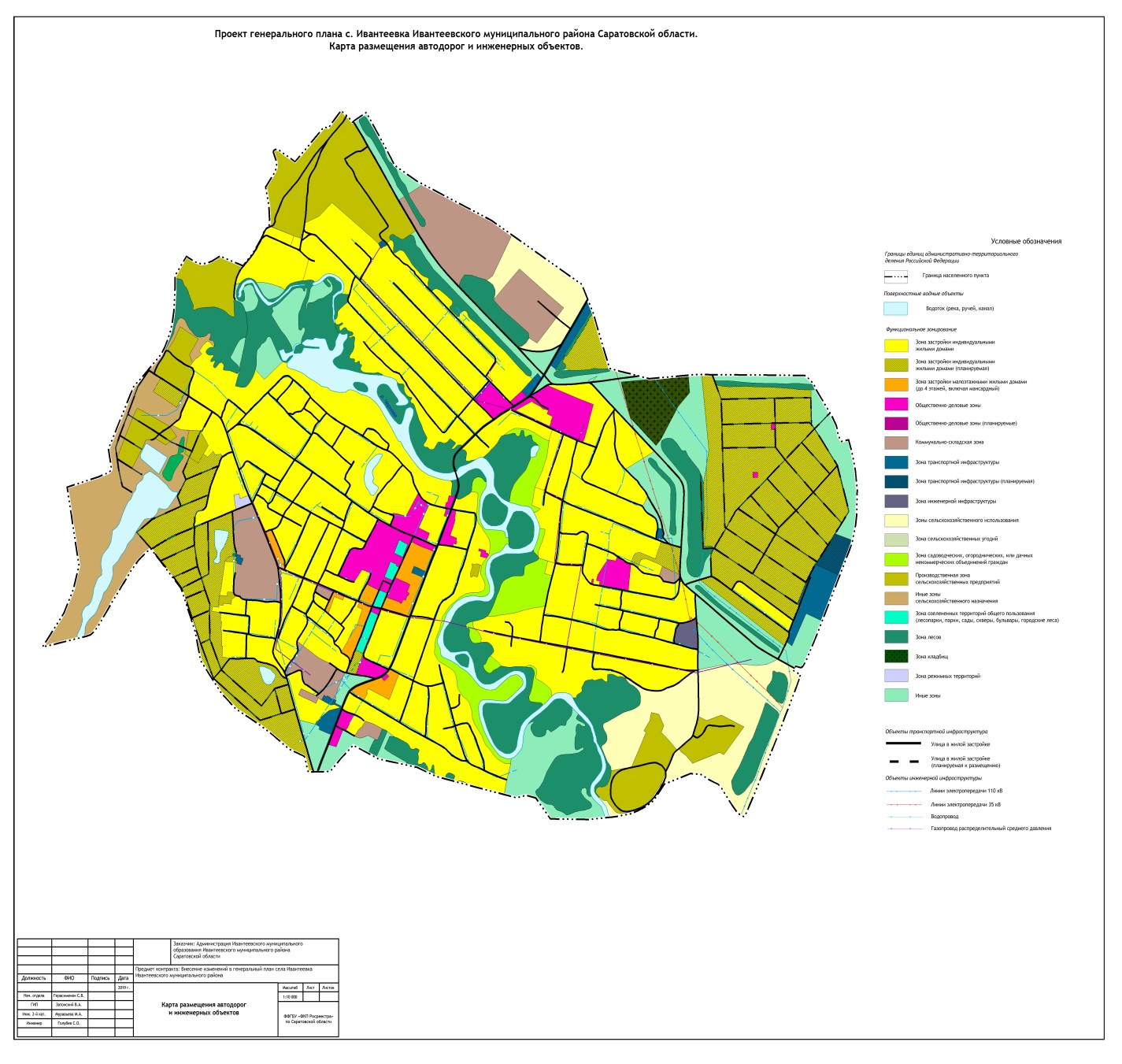 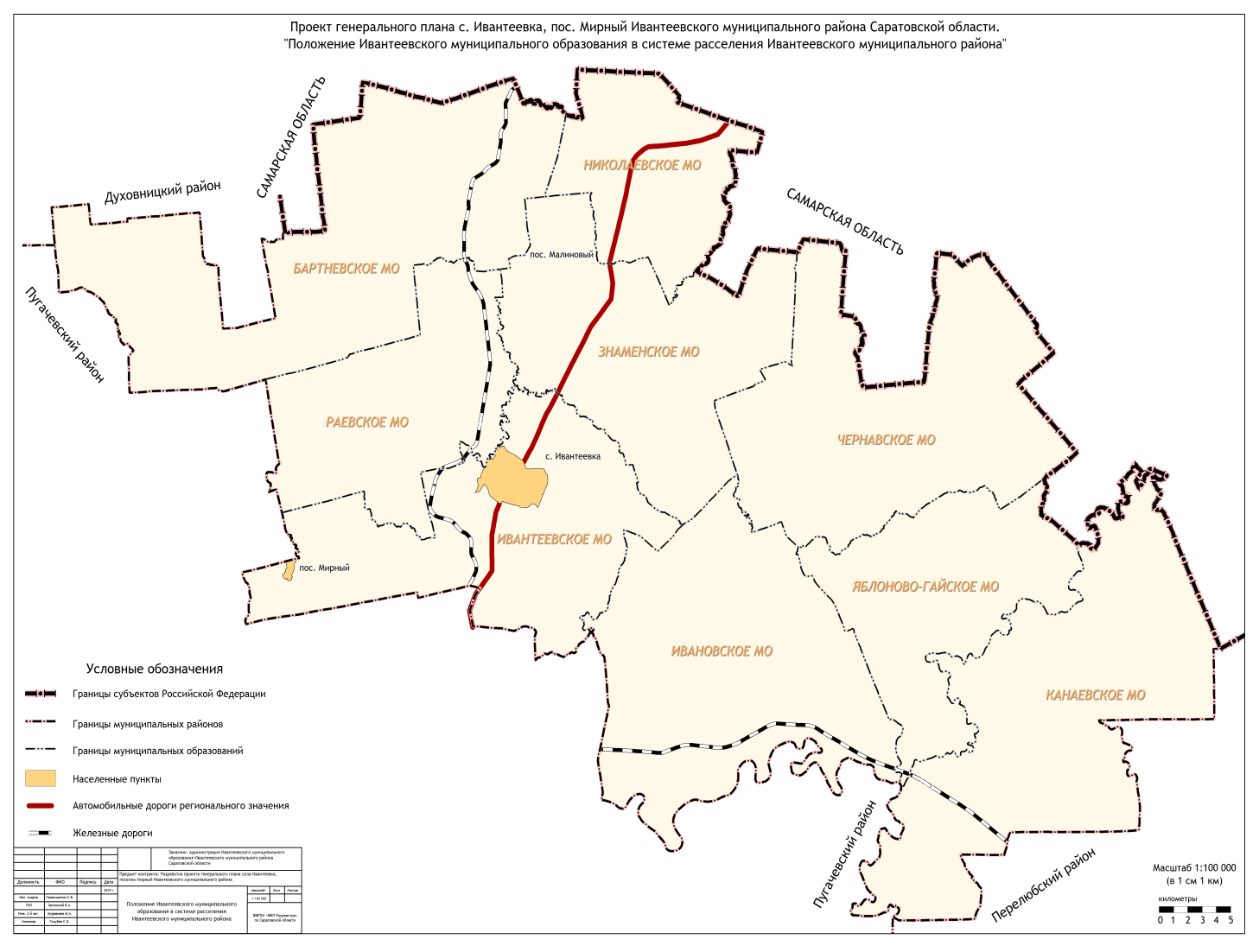 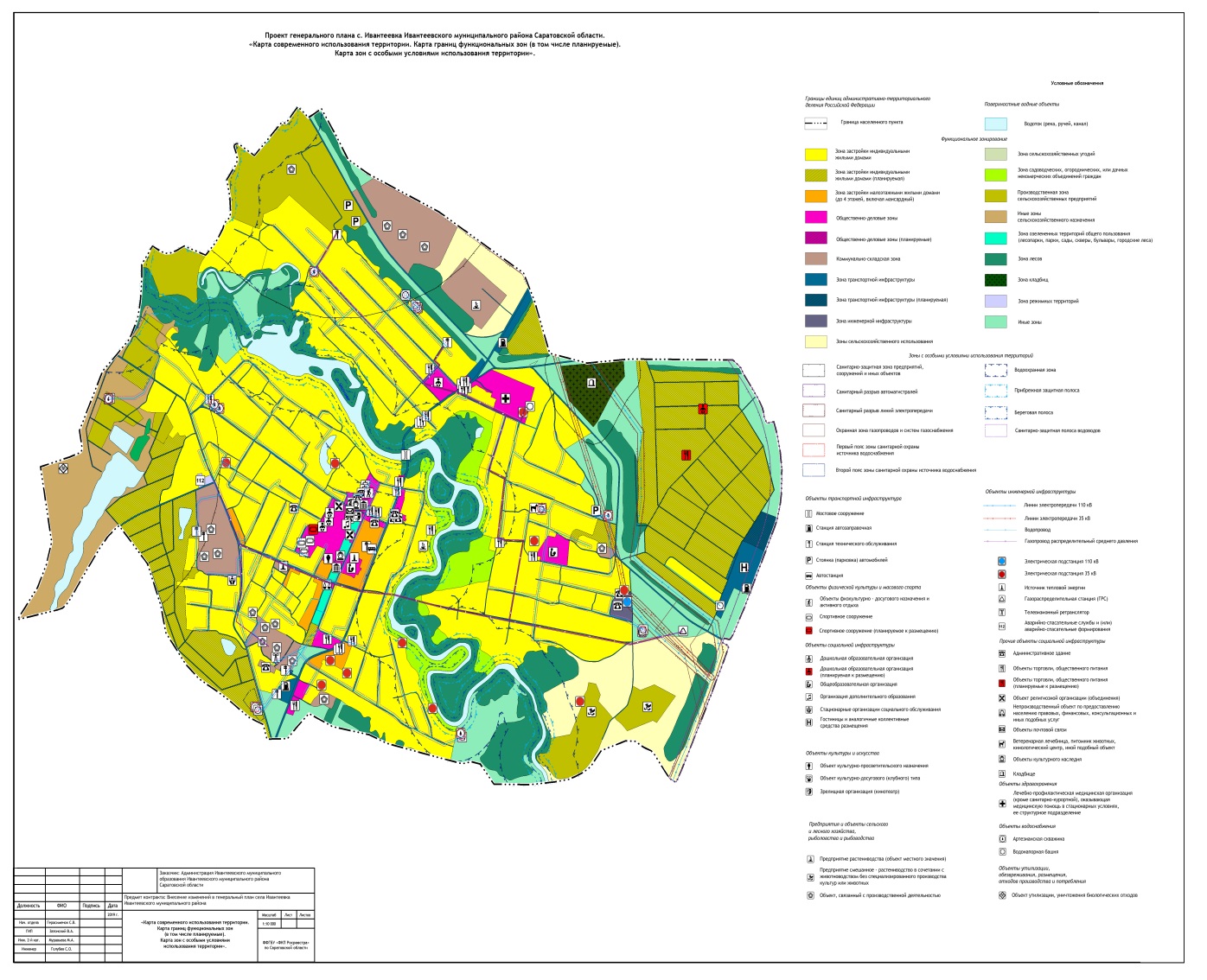 «ФИЛИАЛ ФГБУ «ФКП РОСРЕЕСТРА» ПО САРАТОВСКОЙ ОБЛАСТИПроект внесения изменений в генеральный план Ивантеевского муниципального образования Ивантеевского муниципального районаСаратовской областиУтверждаемая частьПоложение о территориальном планированииСОСТАВ ПРОЕКТАВнесение изменений  в генеральный план с. Ивантеевка, п. Мирный Ивантеевского муниципального образования Ивантеевского муниципального района Саратовской области разработан в составе:УТВЕРЖДАЕМАЯ ЧАСТЬТекстовые материалы:Графические материалы:ПриложениеМАТЕРИАЛЫ ПО ОБОСНОВАНИЮ ГЕНЕРАЛЬНОГО ПЛАНАТекстовые материалы:Графические материалы:СОДЕРЖАНИЕПОЛОЖЕНИЕ О ТЕРРИТОРИАЛЬНОМ ПЛАНИРОВАНИИЦели и задачи территориального планированияОсновной целью настоящего проекта является: - определение назначения территории исходя из совокупности социальных, экономических, экологических и иных факторов в целях обеспечения устойчивого развития территорий, развития инженерной, транспортной и социальной инфраструктур, обеспечения учета интересов граждан и их объединений, Российской Федерации, субъектов Российской Федерации, муниципальных образований;- обеспечения планирования дальнейшего поступательного развития территории, ее рационального использования, привлечения инвестиций, обеспечения потребностей населения;- создание условий для планировки территории;- обоснование необходимости резервирования и изъятия земельных участков для размещения объектов местного значения поселения.Согласно градостроительному кодексу подготовка документов территориального планирования осуществляется на основании стратегий (программ) развития отдельных отраслей экономики, приоритетных национальных проектов, межгосударственных программ, программ социально-экономического развития субъектов Российской Федерации, планов и программ комплексного социально-экономического развития муниципальных образований (при их наличии) с учетом программ, принятых в установленном порядке и реализуемых за счет средств федерального бюджета, бюджетов субъектов Российской Федерации, местных бюджетов, решений органов государственной власти, органов местного самоуправления, иных главных распорядителей средств соответствующих бюджетов, предусматривающих создание объектов федерального значения, объектов регионального значения, объектов местного значения, инвестиционных программ субъектов естественных монополий, организаций коммунального комплекса и сведений, содержащихся в федеральной государственной информационной системе территориального планирования.Ранее генеральный план Ивантеевского муниципального образования был разработан ООО «СаратовзапсибНИИпроект-2000» в  2012 г. Генеральным планом Ивантеевского муниципального образования определены основные направления градостроительного развития сельского поселения, проведено функциональное зонирование территорий, разработаны мероприятия по развитию социальной, инженерной, транспортной инфраструктур.2. ПОЛОЖЕНИЕ О ТЕРИИТОРИАЛЬНОМ ПЛАНИРОВАНИИ2.1. Сведения о видах, назначении и наименованиях планируемых для размещения объектов местного значения поселения, местного значения муниципального района, регионального значения, федерального значения, их основные характеристики и местоположениеСведения о планируемых для размещения в пределах территории  с. Ивантеевка, п. Мирный Ивантеевского муниципального образования  Ивантеевского района Саратовской области объектах федерального значения, объектах регионального значения, объектах местного значения, за исключением линейных объектов:- сведения о планируемых для размещения в соответствии с документами территориального планирования Российской Федерации объектах федерального значения не приводятся ввиду отсутствия действующих документов территориального планирования Российской Федерации; - сведения о планируемых для размещения в соответствии с документами территориального планирования Саратовской области объектах регионального значения: В соответствии со схемой территориального планирования Саратовской области, утверждённой постановлением Правительства Саратовской области от 21.05.2019 №345-П, размещение объектов регионального значения в пределах зон не планируется.-  сведения о планируемых для размещения в соответствии с документами территориального планирования Ивантеевского муниципального района Саратовской области объектах местного значения: В соответствии со схемой территориального планирования Ивантеевского муниципального района Саратовской области, утверждённой решением Ивантеевским районным  Собранием Ивантеевского муниципального района Саратовской области  от 20.07.2012 №50     (с изменениями и дополнениями), размещение объектов местного значения в пределах зон планируется: Для развития системы образования предлагается:Мероприятия на первую очередь:Реконструкция СОШ в с. Ивантеевка.Мероприятия на расчетный срок:Проведение капитального ремонта всех существующих учреждений образования.Проведение реконструкции с последующим предоставлением для общего пользования всех существующих при школах Ивантеевского муниципального образования открытых плоскостных спортивных сооружений и укрепление их материально-технической базы.Для развития системы здравоохранения предлагается:Мероприятия на первую очередь: Реконструкция ЦРБ с. Ивантеевка.Проведение капитального ремонта существующих объектов здравоохранения во всех остальных населенных пунктах района, комплектацию их оборудованием и персоналом в соответствии с нормативами.Мероприятия на расчетный срок:Предлагается строительство ФАПа в п. Мирный. Увеличение количества автомобилей системы скорой помощи поселения.Для развития объектов культуры предлагается:Мероприятия на первую очередь: Реконструкция и модернизация существующего клубного фонда с целью его перепрофилирования и приспособления для функционально новых типов учреждений - многофункциональных досуговых центров п. Мирный.Для развития системы спортивных и физкультурно-оздоровительных учреждений предлагается:Мероприятия на первую очередь: Реконструкция здания МУ ДОД ЦДО для детей с. Ивантеевка.Реконструкция с последующим предоставлением для общего пользования существующих при школах открытых плоскостных спортивных сооружений.Для развития системы опеки и попечительства предлагаются следующие мероприятия:Мероприятия на расчетный срок: Строительство в с. Ивантеевка здания детского приюта.Для развития системы коммунального обслуживания предлагаются следующие мероприятия:Мероприятия на расчетный срок: Строительство в с. Ивантеевка общественных уборных.Для развития производственной сферы предлагаются следующие мероприятия:Мероприятия на расчетный срок: Расширить производственные площадки поселения.Для развития транспортной инфраструктуры предлагаются следующие мероприятия:Мероприятия на первую очередь: Усовершенствования остановочных пунктов.Создание безопасных и удобных пешеходных переходов.Мероприятия на расчетный срок: Строительство автодороги межмуниципального значения Мирный -  Дороговиновка (Пугачёвский район).Реконструкция моста через пруд на автомобильную дорогу Ивантеевка  -  Мирный.Реконструкция и ремонт автомобильных дорог.Повышение качества их содержания.Реконструкция улиц населённых пунктов до улиц с твердым покрытием.Осуществить замену водопропускных труб и мостов с недостаточными техническими параметрами (габарит, грузоподъемность и т.д.).Для развития рекреационных функций территории предлагаются следующие мероприятия:Мероприятия на первую очередь: Разработать схему туристических маршрутов (пешеходных, велосипедных, автомобильных, водных и пр.) по территории Ивантеевского муниципального образования, с учетом структуры природно-ресурсного потенциала объектов рекреации. Обустроить наиболее перспективные (часто посещаемые) участки туристско-рекреационных зон для кратковременного посещения.Для развития инженерной инфраструктуры территории предлагаются следующие мероприятия:ГазоснабжениеМероприятия на первую очередь: Проведение реконструкции ГРС Ивантеевка.Провести диагностику оборудования ГРП и ШРП, срок эксплуатации которых истечет в период до 2025 г.Увеличение производительности ГРС с. Ивантеевка путем реконструкции ГРС Ивантеевка.Установить собственников бесхозяйных межпоселковых газопроводовМероприятия на расчетный срок:Проведение диагностики оборудования ГРПШ, завершивших свой срок службы.Замена стальных газопроводов, построенных в период с 1976 по 1985 гг., в связи с истечением срока эксплуатации.ЭлектроснабжениеМероприятия на первую очередь: Капитальный ремонт или замена силовых трансформаторов 10/0.4 кВ, эксплуатирующихся более 35 лет (70–100% износ) Реконструкция ВЛ-110 кВ, ВЛ-35 кВ, ВЛ-10 кВ, эксплуатирующихся более 35 лет (70–100% износ). Мероприятия на расчетный срок: Котельные Ивантеевского муниципального образования, объекты водоснабжения и здравоохранения, объекты соцкультбыта, крупные объекты агропромышленного комплекса необходимо обеспечить двусторонним электроснабжением от независимых источников питания. Произвести замену металлических трансформаторных подстанций (КТП) на более безопасные и надежные в плане электроснабжения, закрытые КТП.Водоснабжение и водоотведениеМероприятия на первую очередь:Улучшение качества воды, путем установки станций водоподготовки на водозаборах.Проектом предусматривается проектирование водопроводной сети в населённых пунктах в с. Ивантеевка и п. Мирный кольцевой, с установкой на них пожарных гидрантов.Отвод дождевых и талых вод с проезжей части улиц и прилегающей к ним территории с. Ивантеевка осуществить сетью закрытых водостоков, а в районе малоэтажной застройки с. Ивантеевка и п. Мирный открытыми водостоками, канавами и лотками, со сбросом воды на рельеф.Предусмотреть строительство канализационных очистных сооружений и ливневой канализации в с. Ивантеевка, с внедрением технологии обеззараживания сточных вод методом ультрафиолетового облучения (УФО).Предусмотреть комплекс мероприятий по освоению ресурсов подземных вод для качественного питьевого водоснабжения населения.Вывести из водоохранных зон все объекты сельскохозяйственного производства (животноводческие комплексы, фермы и предприятия по переработке сельскохозяйственной продукции).В населённых пунктах, использующих воду из открытых источников запланировать строительство новых систем водоподготовки поверхностных вод на основе современных способов обеззараживания воды (УФ-облучение, озонирование, сорбционная очистка).В целях сокращения потерь воды в системах водоснабжения провести замену ветхих водонапорных башен и изношенных водопроводных сетей.В целях поддержки чистоты и качества воды предусмотреть ремонт и очистку существующих прудов использующихся для хозяйственно-питьевого водоснабжения.В целях улучшения качества питьевой воды периодически проводить ремонт и очистку всех существующих шахтных колодцев использующихся для питьевого водоснабжения.Мероприятия на расчетный срок:Полностью завершить охват централизованным водоснабжением всех населённых пунктов образования.Провести замену всей разводящей сети из металлических труб на долгоживущие пластмассовые трубы.Предусмотреть строительство канализации и очистных сооружений в населённых пунктах, промышленных и сельскохозяйственных предприятиях.Создать пруды отстойники с дальнейшей переработкой илов в компост для сельскохозяйственного производства.РадиовещаниеМероприятия на первую очередь: Восстановление оборудования сети проводного вещания, с последующим расширением зоны охвата населения проводным радиовещанием.Установка дополнительных ретрансляторов.Мероприятия на расчетный срок:Рекомендуется установка громкоговорителей в каждом населенном пункте района, для возможности быстрого и своевременного оповещения населения при ЧС.Телефонная связьМероприятия на первую очередь:Проложить волоконно-оптические соединительные линии связи ВОЛС. Увеличить номерную ёмкость существующих АТС.Обеспечить бесперебойную связь в поселении.Почтовая связьМероприятия на первую очередь:Принять региональный нормативно-правовой акт об обязательном предоставлении помещений для объектов почтовой связи в районах жилой застройки, а также оказания содействия в реконструкции, капитальном и текущем ремонте или замене помещений, занимаемых отделениями почтовой связи.Предусмотреть компенсацию затрат на оказание традиционных услуг при государственном регулировании тарифов.Оснастить объекты почтовой связи компьютерной и оргтехникой, средствами механизации.Осуществить капитальный ремонт.Предусмотреть обновление парка машин и увеличение их численности.Для решения задач оптимизации и развития экономики Ивантеевского муниципального образования предлагаются следующие мероприятия:Мероприятия на первую очередь:Строительство свиноводческого комплекса на территории с. Ивантеевка.Мероприятия на расчетный срок:Строительство мясоперерабатывающего предприятия в с. ИвантеевкаСоздание кооперативных (частных) МТС, а также станций по техническому обслуживанию оборудования животноводческих ферм создание кооперативных (частных) МТС, а также станций по техническому обслуживанию оборудования животноводческих ферм.Для решения задач по рациональному природопользованию:Мероприятия на первую очередь:Санитарная очистка и благоустройство прудов.Обеспечение проточности водоёмов.Расширение сети пляжей.Мероприятия на расчетный срок:Устройство пляжей.Увеличение площади зелёных насаждений общего пользования.Реконструкция и благоустройство территорий лесов с высадкой необходимого количества деревьев и кустарников.Необходимо существенно расширить видовой состав применяемых растений, адаптированных к местным условиям произрастания. В области в связи с решением вопросов местного значения сельского поселения:1. Восстановление оборудования сети проводного вещания, с последующим расширением зоны охвата населения проводным радиовещанием. 2. Оснащение и укомплектовка радиостудии для возможности осуществления информирования населения, использования эфирного радиовещания для оповещения населения поселений при возникновении ЧС природного и техногенного характера, а также в особый период.3.Установка громкоговорителей для возможности быстрого и своевременного оповещения населения при ЧС.Особенности размещения мероприятий по территориальному планированиюПредложения, содержащиеся в проекте генерального плана населённых пунктов с. Ивантеевка, п. Мирный Ивантеевского муниципального образования Ивантеевского муниципального  района Саратовской области, не предполагают изменения существующих границ земель лесного и водного фонда, границ земельных участков, находящихся в собственности Российской Федерации и Саратовской области, границ территорий объектов культурного наследия и границ зон планируемого размещения объектов капитального строительства федерального и регионального значения. 3. ГРАНИЦЫ НАСЕЛЕННЫХ ПУНКТОВВ целях реализации положений настоящего проекта требуется установление границ населенного пункта.Устанавливаемые границы населенного пункта отображены на Карте современного использования территории в составе графических материалов настоящего проекта. Изменения границ территорий населенных пунктов, представлены в таблице 3.1 и на Карте современного использования территории.4. ПРИЛОЖЕНИЕ4.1.Общие положенияНастоящее приложение разработано в соответствии с требованиями п. 5.1 ст.23 Градостроительного кодекса Российской Федерации и является обязательной частью проекта генерального плана населенных пунктов  - с. Ивантеевка, п. Мирный Ивантеевского муниципального образования Ивантеевского муниципального района Саратовской области.Графическое и текстовое описание местоположения границ населенного пункта подготовлены в соответствии с Приказом Министерства экономического развития РФ от 23 ноября 2018 г. № 650 "Об установлении формы графического описания местоположения границ населенных пунктов, территориальных зон, особо охраняемых природных территорий, зон с особыми условиями использования территории, формы текстового описания местоположения границ населенных пунктов, территориальных зон, требований к точности определения координат характерных точек границ населенных пунктов, территориальных зон, особо охраняемых природных территорий, зон с особыми условиями использования территории, формату электронного документа, содержащего сведения о границах населенных пунктов, территориальных зон, особо охраняемых природных территорий, зон с особыми условиями использования территории.ОПИСАНИЕ МЕСТОПОЛОЖЕНИЯ ГРАНИЦ НАСЕЛЕННЫХ ПУНКТОВ С. ИВАНТЕЕВКА, П. МИРНЫЙ ИВАНТЕЕВСКОГО МУНИЦИПАЛЬНОГО ОБРАЗОВАНИЯ ИВАТЕЕВСКОГО МУНИЦИПАЛЬНОГО РАЙОНА САРАТОВСКОЙ ОБЛАСТИ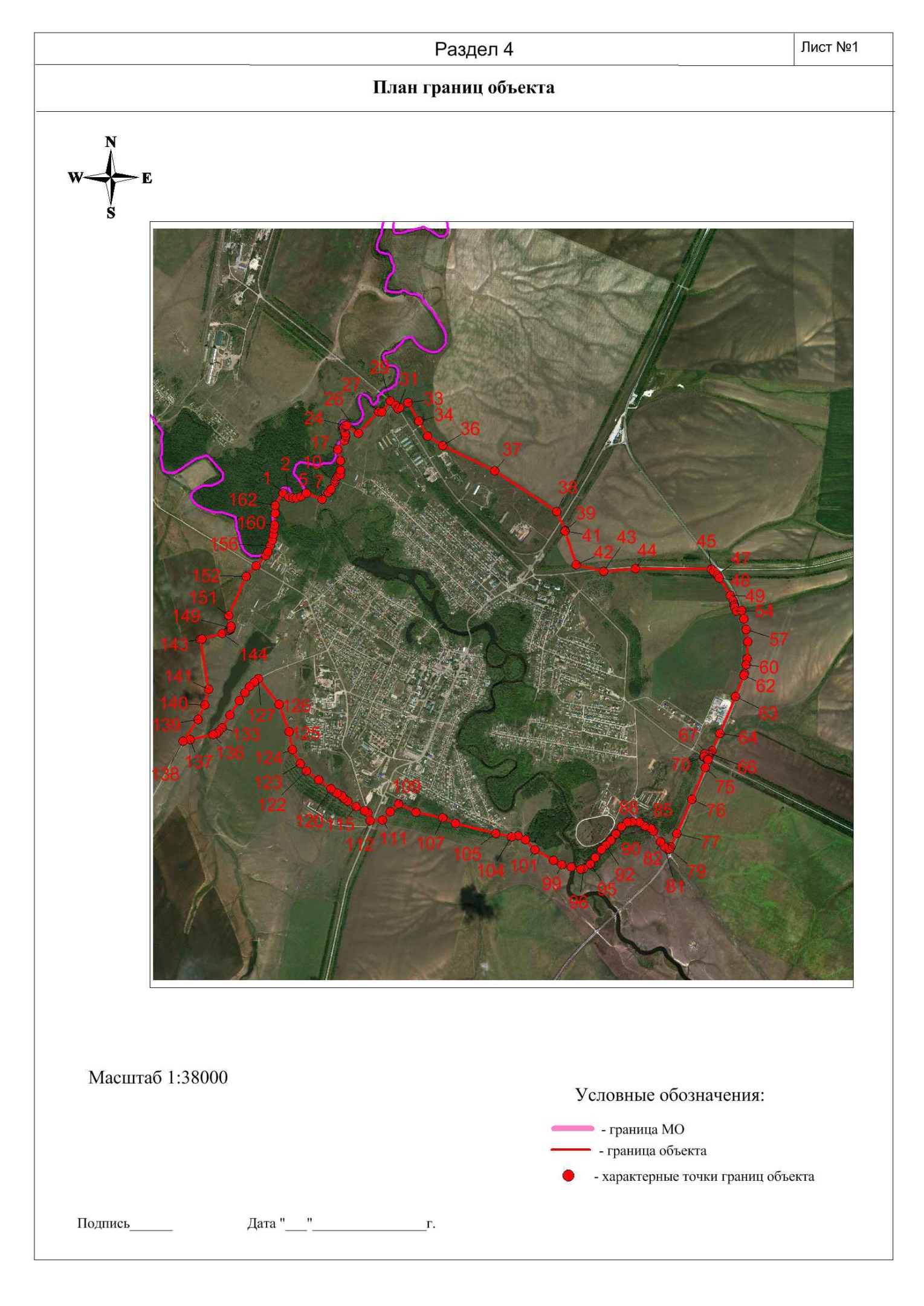 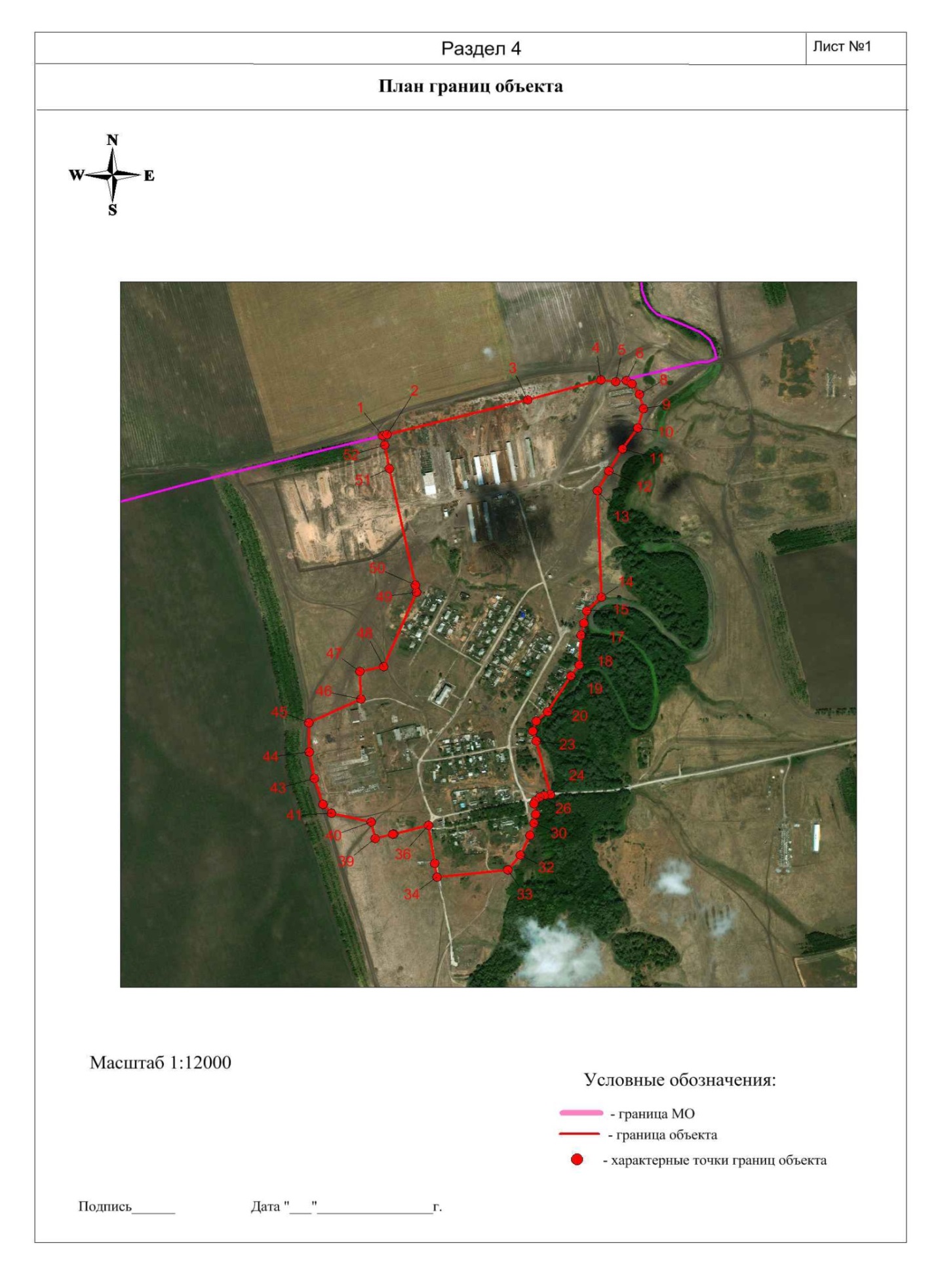 Председатель Ивантеевскогорайонного Собрания 							      А.М. Нелин№ п/пНаименование1Положение о территориальном планировании№ п/пНаименование схемМасштаб1Карта современного использования территории. Карта границ функциональных зон (в том числе планируемые). Карта зон с особыми условиями использования территорииМ 1:10 000№ п/пНаименование1Сведения о границах населенных пунктов№ п/пНаименование1Пояснительная записка№ п/пНаименование Масштаб1Карта Положение Ивантеевского муниципального образования в  системе расселения Ивантеевского муниципального районаМ 1:10 0002Карта современного использования территории. Карта границ функциональных зон (в том числе планируемые). Карта зон с особыми условиями использования территорииМ 1:10 0003Карта размещения автодорог и инженерных объектовМ 1:10 0004Карта современного использования территории. Карта границ функциональных зон (в том числе планируемые). Карта зон с особыми условиями использования территории. Карта размещения автодорог и инженерных объектов пос. МирныйМ 1:10 000Номер п/пНаименование МОПлощадь, кв. км1Бартеневское321,82Канаевское295,83Ивановское270,24Чернавское261,65Ивантеевское229,66Знаменское219,97Раевское166,88Яблоново-Гайское165,19Николаевское118,8Номер п/пНаименование МОЧисленность населения, чел.1Ивантеевское56232Знаменское15873Канаевское13644Бартеневское11715Раевское10676Ивановское8677Чернавское7428Яблоново-Гайское7299Николаевское574Номер п/пНазвание населенного пунктаГод основания1село Ивантеевка17682поселок Мирный1934Русские5127Украинцы40Чуваши40Казахи200Татары 16Немцы3Армяне150Азербайджанцы12другие39Благоприятные факторыНеблагоприятные факторыНаличие незначительной половой диспропорции Низкий удельный вес лиц моложе трудоспособного Высокий удельный вес пожилого населения КРСКоровыСвинопоголовьеОвцы и козыПтицаЛошади8614379432411616922047212№ п/пНаименование объектаМестоположение Проектное количество местФактическое количество местБалансодержательТеплоснабжение1МДОУ  «Центр развития ребенка – детский сад «Колосок»              с. Ивантеевкас. Ивантеевка, ул. Кооперативная, д. 13 А, В(1981, 2007)37095Управление образования администрации Ивантеевского   муниципального  районаИндивид.2МДОУ «Детский сад «Дюймовочка» с. Ивантеевка с. Ивантеевка, ул. Кооперативная, д. 13 Б, ул. Пионерская,  д. 88(1978, 2013)37095Управление образования администрации Ивантеевского   муниципального  районаИндивид.№ п/пНаименование объектаМестоположение Проектное количество местФактическое количество местБалансодержательТеплоснабжение1МОУ «Гимназия с. Ивантеевка»с. Ивантеевка, ул. Строителей, д. 161572263Управление образования администрации Ивантеевского   муниципального  районаИндивид.2МОУ СОШ с. Ивантеевкас. Ивантеевка, ул. Советская, д.231572263Управление образования администрации Ивантеевского   муниципального  районаИндивид.3ГБПОУ СО ИПЛ Саратовской области «Ивантеевский политехнический лицей»с. Ивантеевка ул. Советская, д. 22Министерство образования Саратовской области№ п/пНаименование объектаМестоположение Проектное количество местФактическое количество местБалансодержательТеплоснабжение1МБУ ДО Детская школа искусств                      с. Ивантеевкас. Ивантеевка, ул. Советская,   д. 202МУДО "Центр дополнительного образования  Ивантеевского района Саратовской области"с. Ивантеевка, ул. Стадионная, д. 1 АспортНаселенный пунктУчреждениеЭтажностьПлощадь постройкиГод ввода в эксплуатациюСтепень износас. ИвантеевкаЦентральная районная больницап. МирныйФельдшерско-акушерский пунктООО «Аптека Агробыт-1»с. Ивантеевка, ул. Зеленая, д.6Аптека-102с. Ивантеевка, ул. Зеленая, д. 83Аптека ООО «Сириус»с. Ивантеевка,  ул. Зеленая, д. 4ООО «Аптека-102»с. Ивантеевка, ул. Кооперативная, д. 10АНаименованиеМестоположениеБалансодержательТеплоснабжениеГод ввода в эксплуатациюДом кино «Колос»с. Ивантеевка, ул. Кооперативная, д.11АЦентральный Дом Культурыс. Ивантеевка, ул. Советская, д. 24№Наименование учрежденияАдресПлощадь, м2Здание специальное или приспособленноеГод постройкиГод реконструкцииПлощадь участка, га1ФОК «Здоровье»с. Ивантеевка, ул. Советская, д. 1А20052Спортзал гимназия с. Ивантеевка3спортплощадка МОУ СОШ            с. ИвантеевкаОбъект торговлиСубъект торговлиАдресСпециализацияКафе «Дворик»ИП Панкратова Л.И.с. Ивантеевка, ул. Зеленая, д. 8Общественное питаниеКафе «Феникс»ИП Ретюнская Л.Н.с. Ивантеевка, ул. Зеленая, д. 60/6 Общественное питаниеКафе «Меридиан»ИП Балабашин П.В.с. Ивантеевка, 138 км автодороги Самара-ВолгоградОбщественное питаниеКафе «Оазис»ООО «Мерв»с. Ивантеевка ул. Ашхабадская д. 21 Общественное питаниеКафе «Пилон»ИП Агаларова О.П. с. Ивантеевка, ул. Карьерная, д. 53Общественное питаниеОбъект торговлиСубъект торговлиАдресСпециализацияПарикмахерскаяИП Аванесян Л. О. с. Ивантеевка, ул. Гражданская, д. 10Бытовое обслуживаниеПарикмахерскаяИП Артемьева М. В.с. Ивантеевка, ул. Советская, д. 11Бытовое обслуживаниеМаникюрные услугиИП Васильева Н. А.с. Ивантеевка, ул. Советская, д. 3 Бытовое обслуживаниеМаникюрные услугиИП Кирина А. П.с. Ивантеевка, ул. Советская, д. 11Бытовое обслуживаниеМаникюрные услугиИП Утешева М. Н.с. Ивантеевка, ул. Зеленая, д. 2Бытовое обслуживаниеМаникюрные услугиИП Харатян Л. А.с. Ивантеевка, ул. Интернациональная, д. 1аБытовое обслуживаниеПарикмахерскаяИП Чернышова Е. А.с. Ивантеевка, ул. Советская, д. 11Бытовое обслуживаниеПарикмахерскаяИП Якунина Н. Н.с. Ивантеевка, ул. Московская, д. 17Бытовое обслуживаниеКосметические услугиИП Арзуманова С. Г.с. Ивантеевка, ул. Зеленая, д. 15Бытовое обслуживаниеКосметические услугиИП Рыжкова Ж. А.с. Ивантеевка, ул. Советская, д. 11Бытовое обслуживаниеПарикмахерскаяИП Будагов Н. А.с. Ивантеевка, ул. Гражданская, 15аБытовое обслуживаниеАдрес местоположенияПлощадь используемая, гаПлощадь свобод-ная, гаСтатусКонфессиональная принадлежностьСостояние подъезд-ных путей (асфальт, грунт)Наличие огражденияс. Ивантеевка7,73,6открытоеобщееасфальтимеетсяс. Ивантеевка-3,7открытоемусульманскоеасфальтимеетсяп. Мирный0,30,1открытоеобщеегрунтимеетсяНаселенные пунктыНаселение, чел.Площадь территории, гаСельхозиспользования, гаПашня, гаСенокосы и пастбища, гаМноголетние насаждения, гаПрочие земли, гас. Ивантеевка55232296420859162074652-63п. Мирный1042296420859162074652-63Площадь территории, гаСельхозиспользования, гаЗемли застройки, гаВ том числе занятые промышленными сооружениями, гаЗемли лесного фонда, гаЗемли водного фонда, гаПрочие земли, га22964208591620746524Наименование населенного пунктаПлощадь земель в существующих границах, гаПлощадь земельв установленных генеральным планом границах, гас. Ивантеевка1153,501134п. Мирный62,6569,01Наименование функциональной зоныПлощадь земель функциональной зоны               с. Ивантеевка, гаПлощадь земель функциональной зоны п. Мирный, гаЖилые зоны, в т.ч.:569,9422,79Зона жилой застройки  усадебного типа427,1722,79Зона малоэтажной жилой застройки10,39-Зона жилой застройки особого строительного режима--Зона жилой застройки планируемая132,38Общественно-деловые зоны, в т.ч.:27,570,88Зона объектов административного назначения3,80,88Зона объектов назначения культуры и искусства7,97-Зона объектов спортивного назначения--Зона объектов религиозного назначения--Зона объектов образовательных учреждений6,18-Зона объектов здравоохранения и социального обеспечения6-Зона объектов торговли и бытового обслуживания3,62-Зоны рекреационного назначения, в т.ч.:128,160,94Зона лесных насаждений125,66-Зона лесопосадок--Зона древесно-кустарниковой растительности--Зона парков, скверов2,50,94Производственные зоны, в т.ч.:83,628,65Зона территорий промышленных предприятий45,5Зона территорий агропромышленного комплекса38,128,65Зоны сельскохозяйственного назначения, в т.ч.:82,23-Зона территорий сенокосов, пастбищ--Зона территорий садово-огородных участков23,69-Зона территорий пашни58,54Зоны территорий транспортной инфраструктуры, в т.ч.:48,961,51Зона дорог с асфальтовым покрытием--Зона дорог без покрытия--Зоны коммунально-складских объектов, в т.ч.:--Зона коммунальных и коммунально-складских объектов--Зоны территорий специального назначения, в т.ч.:9,35-Кладбище9,35-Зона зеленых насаждений специального назначения (санитарно-защитные зоны)--Зоны водных объектов43,89-Зона прочих земель140,314,24Общая площадь земель в установленных границах113469,01№ № п/пНаименование объектаДатировкаМестонахождение  объектаАктуальное состояние1Поселение «Ивантеевка 1»(памятник №111)Эпоха поздней бронзы (II тыс. до н.э.)В 1 км к востоку от с. Ивантеевка, на первой надпойменной террасе правого берега р.Чернавы Подвергается интенсивной распашке2Поселение «Ивантеевка 2»(памятник №110)Эпоха поздней бронзы (II тыс. до н.э.)В 4 км к юго-востоку от с. Ивантеевка, на склоне первой надпойменной террасы правого берега р. ЧернавыСеверо-западная часть поселения распахивается3Поселение «Ивантеевка 3»(памятник №109)Эпоха поздней бронзы (II тыс. до н.э.)В 4,5 км к юго-востоку от с. Ивантеевка, на склоне первой надпойменной террасы правого берега  р. Чернавы, на мысу, образованном излучиной рекиПоверхность поселения сильно задернована4Курганная группа к юго-востоку от с. Ивантеевка из 2 насыпей(памятник №17)IV тыс. до н.э.- XV в. н.э.В 4 км к юго-востоку от с. Ивантеевка  на склоне второй надпойменной террасы правого берега р. ЧернаваГруппа задернована5Курганная группа от юго-востока от с. Ивантеевка из 2 насыпей(памятник №19)IV тыс. до н.э.- XV в. н.э.В 4,5 км к юго-востоку от с. Ивантеевка  на склоне водоразделаПамятник сильно распахивается6Курганная группа от востока-юго-востока от с. Ивантеевка  из 5 насыпей(памятник №18)IV тыс. до н.э.- XV в. н.э.В 5,5 км к востоку-юго-востоку от с. Ивантеевки, на вершине водоразделаПамятник подвергается интенсивной распашке7Курганная группа 1 к северо-западу от с. Ивантеевка из 5 насыпей(памятник №108)IV тыс. до н.э.- XV в. н.э.В 0,7 км к северо-западу от окраины с. Ивантеевка, не первой надпойменной террасе левого берега р. М. ИргизНасыпи всех курганов распахиваются8Курганная группа из 3 насыпей(памятник №106)IV тыс. до н.э.- XV в. н.э.В 4,5 км к северу-северо-западу от с. Ивантеевка, на вершине водораздела левого берега р. М. ИргизНасыпи курганов распахиваются9 «Знаменское 3»(памятник №105)Эпоха поздней бронзы (II тыс. до н.э.)В 3 км к юго-западу от п. Знаменский, в устье р. С.ИргизПодвергается интенсивной распашке10 «Знаменское 2»(памятник №104)Эпоха поздней бронзы (II тыс. до н.э.)В 1,5 км к юго-западу от п. Знаменский, на склоне второй надпойменной террасы левого берега р. С.Иргиз11 «Знаменское 2»(памятник №103)Эпоха поздней бронзы (II тыс. до н.э.)В 0,8 км к юго-западу от п.Знаменский, на склоне первой надпойменной террасы левого берега Подвергается интенсивной распашке12Курганная группа к юго-востоку от с. Ивантеевка из 6 насыпей(памятник №20)IV тыс. до н.э.- XV в. н.э.В 6 км к югу от с. Ивантеевка, на вершине водоразделаПодвергается интенсивной распашке. В центре кургана №6 зафиксирована грабительская яма.13Курган к югу от с. Ивантеевка(памятник №21)IV тыс. до н.э.- XV в. н.э.В 6 км к югу от с. Ивантеевка, на вершине водоразделаКурган интенсивно распахивается14Курганная группа №3 к юго-востоку от п. Мирный из 2 насыпей(памятник №24, памятник №10)IV тыс. до н.э.- XV в. н.э.В 3 км к юго-востоку от п. Мирный, на склоне водоразделаПамятник интенсивно распахивается. Через памятник  с юго-востока на северо-запад идет грунтовая дорога15Курганная группа №2 к юго-востоку от п. Мирный из 3 насыпей(памятник №23, памятник №9)IV тыс. до н.э.- XV в. н.э.В 5 км к югу от п. Мирный, на вершине водоразделаНа кургане №2 установлен геодезический знак. Остальные курганы интенсивно распахиваются16Курганная группа №1 к юго-востоку от п. Мирный из 3 насыпей(памятник №22)IV тыс. до н.э.- XV в. н.э.В 5,5 км к юго-востоку от п.Мирный, на склоне водоразделаКурганы интенсивно распахиваются№ п/пНаселенный пунктНаименование памятникаЗначение1с. ИвантеевкаПамятник В. И. Ленинуместное2с. ИвантеевкаПамятник  погибшим в годы Великой Отечественной войныместное3п. МирныйПамятник погибшим в годы Великой Отечественной войныместноеНазвание рекиКуда впадаетПротяженность, кмШирина водоохраной зоны, мШирина прибрежной защитной полосы, мШирина береговой полосыр.Чернавар. Малый Иргиз752005020р. Малый ИргизСаратовское водохранилище2352005020ОбъектСубъект Адрес местоположенияСпециализацияАвтозаправочная станция ТНКс. Ивантеевка, ул. Советская, д. 42БАвтозаправочная станцияАвтозаправочная станция «Лукойл»ООО «СтройАвтодор»с. Ивантеевка, ул. Ашхабадская, д. 19, а/д «Самара - Пугачев - Энгельс - Волгоград» (Р226), справаАвтозаправочная станцияАвтозаправочная станцияООО «СтройАвтодор»Ивантеевское МО в 2км от с. Ивантеевка в месте примыкания объездной а/д к существующей «Ивантеевка – Знаменский»Автозаправочная станцияАвтозаправочная станцияИП Нигматулина Р.Р.а/д «Ивантеевка – Знаменский», 100 м от поста ГИБДДАвтозаправочная станцияАвтосервисИП  Шаталин А.В.с. Ивантеевка, ул. Советская, д. 42Бытовое обслуживаниеАвтосервисИП Балабашин П.В.с. Ивантеевка, ул. 70 лет Октября, д. 37Бытовое обслуживаниеНаименование населенных пунктовВсего населенных пунктовПодвод газа осуществленМаксимальный расход газа, м3/чИспользуемые подсистемы АСУ ТП РГИспользуемые подсистемы АСУ ТП РГПротяженность газопроводов, кмДиаметр, ммНаименование населенных пунктовВсего населенных пунктовПодвод газа осуществленМаксимальный расход газа, м3/чНаиме-нованиеКол-воПротяженность газопроводов, кмДиаметр, ммс. Ивантеевка225814,2ГРПГРПШ4110,543325-114п. Мирный167,5ГРПШ29,93110№ п/пНаименование1Положение о территориальном планировании№ п/пНаименование схемМасштаб1Карта современного использования территории. Карта границ функциональных зон (в том числе планируемые). Карта зон с особыми условиями использования территорииМ 1:10 000№ п/пНаименование1Сведения о границах населенных пунктов№ п/пНаименование1Пояснительная записка№ п/пНаименование Масштаб1Карта Положение Ивантеевского муниципального образования в  системе расселения Ивантеевского муниципального районаМ 1:10 0002Карта современного использования территории. Карта границ функциональных зон (в том числе планируемые). Карта зон с особыми условиями использования территорииМ 1:10 0003Карта размещения автодорог и инженерных объектовМ 1:10 0004Карта современного использования территории. Карта границ функциональных зон (в том числе планируемые). Карта зон с особыми условиями использования территории. Карта размещения автодорог и инженерных объектов пос. МирныйМ 1:10 000ОПИСАНИЕ МЕСТОПОЛОЖЕНИЯ ГРАНИЦОПИСАНИЕ МЕСТОПОЛОЖЕНИЯ ГРАНИЦОПИСАНИЕ МЕСТОПОЛОЖЕНИЯ ГРАНИЦГраница населенного пункта с. Ивантеевка Ивантеевского муниципального образования Ивантеевского муниципального района Саратовской областиГраница населенного пункта с. Ивантеевка Ивантеевского муниципального образования Ивантеевского муниципального района Саратовской областиГраница населенного пункта с. Ивантеевка Ивантеевского муниципального образования Ивантеевского муниципального района Саратовской области(наименование объекта, местоположение границ которого описано (далее - объект)(наименование объекта, местоположение границ которого описано (далее - объект)(наименование объекта, местоположение границ которого описано (далее - объект)Раздел 1Раздел 1Раздел 1Сведения об объектеСведения об объектеСведения об объекте№ п/пХарактеристики объектаОписание характеристик1231Местоположение объектаСаратовская обл, Ивантеевский р-н, Ивантеевка с2Площадь объекта +/- величина погрешности определения площади(Р+/- Дельта Р)–3Иные характеристики объекта–Раздел 2Раздел 2Раздел 2Раздел 2Раздел 2Раздел 2Раздел 2Раздел 2Сведения о местоположении границ объектаСведения о местоположении границ объектаСведения о местоположении границ объектаСведения о местоположении границ объектаСведения о местоположении границ объектаСведения о местоположении границ объектаСведения о местоположении границ объектаСведения о местоположении границ объекта1. Система координат МСК-64, зона 31. Система координат МСК-64, зона 31. Система координат МСК-64, зона 31. Система координат МСК-64, зона 31. Система координат МСК-64, зона 31. Система координат МСК-64, зона 31. Система координат МСК-64, зона 31. Система координат МСК-64, зона 32. Сведения о характерных точках границ объекта2. Сведения о характерных точках границ объекта2. Сведения о характерных точках границ объекта2. Сведения о характерных точках границ объекта2. Сведения о характерных точках границ объекта2. Сведения о характерных точках границ объекта2. Сведения о характерных точках границ объекта2. Сведения о характерных точках границ объектаОбозначениехарактерных точек границКоординаты, мКоординаты, мКоординаты, мКоординаты, мМетод определения координат характерной точки Средняя квадратическая погрешность положения характерной точки (Мt), мОписание обозначения точки на местности (при наличии)Обозначениехарактерных точек границХХYYМетод определения координат характерной точки Средняя квадратическая погрешность положения характерной точки (Мt), мОписание обозначения точки на местности (при наличии)12233456н1578723.79578723.793306361.643306361.64Геодезический метод0.10–н2578579.95578579.953306357.563306357.56Геодезический метод0.10–н3578526.72578526.723306351.173306351.17Геодезический метод0.10–н4578446.54578446.543306333.933306333.93Геодезический метод0.10–н5578432.03578432.033306330.813306330.81Геодезический метод0.10–н6578252.82578252.823306256.593306256.59Геодезический метод0.10–н7577931.14577931.143306121.023306121.02Геодезический метод0.10–н8577784.23577784.233306053.083306053.08Геодезический метод0.10–н9577761.32577761.323306038.843306038.84Геодезический метод0.10–н10577751.83577751.833306030.813306030.81Геодезический метод0.10–н11577749.83577749.833306022.443306022.44Геодезический метод0.10–н12577757.09577757.093305992.843305992.84Геодезический метод0.10–н13577732.75577732.753305981.263305981.26Геодезический метод0.10–н14577728.59577728.593305989.083305989.08Геодезический метод0.10–н15577712.18577712.183306020.173306020.17Геодезический метод0.10–н16577704.51577704.513306015.973306015.97Геодезический метод0.10–н17577704.67577704.673306021.233306021.23Геодезический метод0.10–н18577637.76577637.763305994.643305994.64Геодезический метод0.10–н19577365.16577365.163305880.413305880.41Геодезический метод0.10–н20577069.95577069.953305750.903305750.90Геодезический метод0.10–н21576956.49576956.493305698.073305698.07Геодезический метод0.10–н22576935.09576935.093305687.013305687.01Геодезический метод0.10–н23576936.87576936.873305674.843305674.84Геодезический метод0.10–н24576955.11576955.113305645.033305645.03Геодезический метод0.10–н25576999.02576999.023305611.443305611.44Геодезический метод0.10–н26577089.14577089.143305549.753305549.75Геодезический метод0.10–н27577112.17577112.173305528.673305528.67Геодезический метод0.10–н28577134.68577134.683305477.303305477.30Геодезический метод0.10–н29577166.91577166.913305424.893305424.89Геодезический метод0.10–н30577169.93577169.933305363.253305363.25Геодезический метод0.10–н31577166.11577166.113305321.763305321.76Геодезический метод0.10–н32577125.57577125.573305272.593305272.59Геодезический метод0.10–н33577063.60577063.603305224.313305224.31Геодезический метод0.10–н34577013.42577013.423305183.313305183.31Геодезический метод0.10–н35576969.45576969.453305138.443305138.44Геодезический метод0.10–н36576927.85576927.853305097.873305097.87Геодезический метод0.10–н37576862.66576862.663305045.713305045.71Геодезический метод0.10–н38576806.02576806.023305001.903305001.90Геодезический метод0.10–н39576766.91576766.913304942.653304942.65Геодезический метод0.10–н40576759.93576759.933304919.593304919.59Геодезический метод0.10–н41576781.81576781.813304839.903304839.90Геодезический метод0.10–н42576797.27576797.273304754.323304754.32Геодезический метод0.10–н43576839.48576839.483304682.673304682.67Геодезический метод0.10–н44576927.66576927.663304525.143304525.14Геодезический метод0.10–н45577014.29577014.293304439.783304439.78Геодезический метод0.10–н46577050.84577050.843304379.343304379.34Геодезический метод0.10–н47577039.01577039.013304320.553304320.55Геодезический метод0.10–н48577070.15577070.153304185.453304185.45Геодезический метод0.10–н49577155.29577155.293303838.343303838.34Геодезический метод0.10–н50577205.35577205.353303725.183303725.18Геодезический метод0.10–н51577251.01577251.013303493.793303493.79Геодезический метод0.10–н52577325.54577325.543303342.513303342.51Геодезический метод0.10–н53577254.95577254.953303270.493303270.49Геодезический метод0.10–н54577181.84577181.843303205.013303205.01Геодезический метод0.10–н55577180.96577180.963303097.363303097.36Геодезический метод0.10–н56577244.71577244.713303076.813303076.81Геодезический метод0.10–н57577264.28577264.283303049.813303049.81Геодезический метод0.10–н58577298.06577298.063302975.723302975.72Геодезический метод0.10–н59577347.61577347.613302902.863302902.86Геодезический метод0.10–н60577370.50577370.503302870.843302870.84Геодезический метод0.10–н61577392.14577392.143302856.743302856.74Геодезический метод0.10–н62577414.17577414.173302813.703302813.70Геодезический метод0.10–н63577454.44577454.443302761.903302761.90Геодезический метод0.10–н64577531.36577531.363302651.673302651.67Геодезический метод0.10–н65577605.38577605.383302549.383302549.38Геодезический метод0.10–н66577671.93577671.933302494.643302494.64Геодезический метод0.10–н67577788.72577788.723302428.483302428.48Геодезический метод0.10–н68577946.67577946.673302396.293302396.29Геодезический метод0.10–н69578181.68578181.683302312.013302312.01Геодезический метод0.10–н70578400.96578400.963302130.103302130.10Геодезический метод0.10–н71578373.78578373.783302095.753302095.75Геодезический метод0.10–н72578336.15578336.153302056.243302056.24Геодезический метод0.10–н73578282.52578282.523302014.503302014.50Геодезический метод0.10–н74578213.61578213.613301967.553301967.55Геодезический метод0.10–н75578089.97578089.973301886.693301886.69Геодезический метод0.10–н76577977.87577977.873301816.273301816.27Геодезический метод0.10–н77577946.96577946.963301790.933301790.93Геодезический метод0.10–н78577928.70577928.703301768.943301768.94Геодезический метод0.10–н79577919.36577919.363301738.363301738.36Геодезический метод0.10–н80577875.61577875.613301542.203301542.20Геодезический метод0.10–н81577862.65577862.653301481.493301481.49Геодезический метод0.10–н82578048.63578048.633301610.183301610.18Геодезический метод0.10–н83578177.03578177.033301665.303301665.30Геодезический метод0.10–н84578307.87578307.873301700.043301700.04Геодезический метод0.10–н85578737.24578737.243301628.733301628.73Геодезический метод0.10–н86578742.09578742.093301644.953301644.95Геодезический метод0.10–н87578793.03578793.033301815.253301815.25Геодезический метод0.10–н88578814.24578814.243301872.123301872.12Геодезический метод0.10–н89578819.22578819.223301880.663301880.66Геодезический метод0.10–н90578824.22578824.223301887.163301887.16Геодезический метод0.10–н91578830.08578830.083301891.533301891.53Геодезический метод0.10–н92578839.38578839.383301892.613301892.61Геодезический метод0.10–н93578854.02578854.023301892.173301892.17Геодезический метод0.10–н94578945.88578945.883301877.013301877.01Геодезический метод0.10–н95579285.39579285.393302026.183302026.18Геодезический метод0.10–н96579373.05579373.053302109.853302109.85Геодезический метод0.10–н97579463.01579463.013302191.443302191.44Геодезический метод0.10–н98579495.82579495.823302210.673302210.67Геодезический метод0.10–н99579548.45579548.453302233.383302233.38Геодезический метод0.10–н100579596.01579596.013302250.293302250.29Геодезический метод0.10–н101579643.57579643.573302259.743302259.74Геодезический метод0.10–н102579695.84579695.843302267.383302267.38Геодезический метод0.10–н103579727.43579727.433302270.163302270.16Геодезический метод0.10–н104579826.42579826.423302275.513302275.51Геодезический метод0.10–н105579894.33579894.333302275.463302275.46Геодезический метод0.10–н106579999.86579999.863302344.193302344.19Геодезический метод0.10–н107579970.28579970.283302392.743302392.74Геодезический метод0.10–н108579958.38579958.383302427.523302427.52Геодезический метод0.10–н109579959.85579959.853302459.443302459.44Геодезический метод0.10–н110579972.60579972.603302496.593302496.59Геодезический метод0.10–н111580000.01580000.013302545.183302545.18Геодезический метод0.10–н112579947.38579947.383302682.473302682.47Геодезический метод0.10–н113580006.30580006.303302734.573302734.57Геодезический метод0.10–н114580038.11580038.113302757.363302757.36Геодезический метод0.10–н115580099.90580099.903302793.173302793.17Геодезический метод0.10–н116580117.25580117.253302798.593302798.59Геодезический метод0.10–н117580141.82580141.823302811.963302811.96Геодезический метод0.10–н118580152.31580152.313302822.103302822.10Геодезический метод0.10–н119580161.71580161.713302837.663302837.66Геодезический метод0.10–н120580201.08580201.083302841.613302841.61Геодезический метод0.10–н121580279.83580279.833302837.573302837.57Геодезический метод0.10–н122580377.71580377.713302817.573302817.57Геодезический метод0.10–н123580456.50580456.503302871.113302871.11Геодезический метод0.10–н124580483.23580483.233302883.043302883.04Геодезический метод0.10–н125580500.22580500.223302884.483302884.48Геодезический метод0.10–н126580524.78580524.783302879.753302879.75Геодезический метод0.10–н127580567.03580567.033302864.513302864.51Геодезический метод0.10–н128580577.14580577.143302866.673302866.67Геодезический метод0.10–н129580583.65580583.653302876.083302876.08Геодезический метод0.10–н130580583.66580583.663302893.103302893.10Геодезический метод0.10–н131580516.19580516.193302994.193302994.19Геодезический метод0.10–н132580704.53580704.533303166.433303166.43Геодезический метод0.10–н133580702.74580702.743303195.763303195.76Геодезический метод0.10–н134580796.00580796.003303270.653303270.65Геодезический метод0.10–н135580758.10580758.103303315.593303315.59Геодезический метод0.10–н136580732.47580732.473303337.693303337.69Геодезический метод0.10–н137580740.53580740.533303349.363303349.36Геодезический метод0.10–н138580785.30580785.303303421.653303421.65Геодезический метод0.10–н139580625.38580625.383303518.343303518.34Геодезический метод0.10–н140580495.58580495.583303591.913303591.91Геодезический метод0.10–н141580410.74580410.743303723.023303723.02Геодезический метод0.10–н142580195.40580195.403304172.103304172.10Геодезический метод0.10–н143579845.35579845.353304712.023304712.02Геодезический метод0.10–н144579680.58579680.583304783.683304783.68Геодезический метод0.10–н145579680.38579680.383304783.693304783.69Геодезический метод0.10–н146579675.98579675.983304784.643304784.64Геодезический метод0.10–н147579386.27579386.273304878.463304878.46Геодезический метод0.10–н148579329.95579329.953305116.223305116.22Геодезический метод0.10–н149579353.22579353.223305392.923305392.92Геодезический метод0.10–н150579348.06579348.063306046.973306046.97Геодезический метод0.10–н151579330.88579330.883306069.533306069.53Геодезический метод0.10–н152579300.09579300.093306101.193306101.19Геодезический метод0.10–н153579270.52579270.523306114.903306114.90Геодезический метод0.10–н154579124.46579124.463306211.163306211.16Геодезический метод0.10–н155579074.28579074.283306236.613306236.61Геодезический метод0.10–н156579044.46579044.463306245.103306245.10Геодезический метод0.10–н157579033.02579033.023306245.103306245.10Геодезический метод0.10–н158579016.13579016.133306249.603306249.60Геодезический метод0.10–н159578986.31578986.313306266.053306266.05Геодезический метод0.10–н160578995.56578995.563306309.253306309.25Геодезический метод0.10–н161578923.47578923.473306331.243306331.24Геодезический метод0.10–н162578829.87578829.873306349.843306349.84Геодезический метод0.10–н1578723.79578723.793306361.643306361.64Геодезический метод0.10–3. Сведения о характерных точках части (частей) границы объекта3. Сведения о характерных точках части (частей) границы объекта3. Сведения о характерных точках части (частей) границы объекта3. Сведения о характерных точках части (частей) границы объекта3. Сведения о характерных точках части (частей) границы объекта3. Сведения о характерных точках части (частей) границы объекта3. Сведения о характерных точках части (частей) границы объекта3. Сведения о характерных точках части (частей) границы объектаОбозначениехарактерных точек части границыКоординаты, мКоординаты, мКоординаты, мКоординаты, мМетод определения координат характерной точки Средняя квадратическая погрешность положения характерной точки (Мt), мОписание обозначения точки на местности (при наличии)Обозначениехарактерных точек части границыХХYYМетод определения координат характерной точки Средняя квадратическая погрешность положения характерной точки (Мt), мОписание обозначения точки на местности (при наличии)12233456––––––––Текстовое описание местоположения границ объектаТекстовое описание местоположения границ объектаТекстовое описание местоположения границ объектаТекстовое описание местоположения границ объектаТекстовое описание местоположения границ объектаТекстовое описание местоположения границ объектаТекстовое описание местоположения границ объектаТекстовое описание местоположения границ объектаПрохождение границыПрохождение границыПрохождение границыПрохождение границыОписание прохождения границыОписание прохождения границыОписание прохождения границыОписание прохождения границыот точкиот точкидо точкидо точкиОписание прохождения границыОписание прохождения границыОписание прохождения границыОписание прохождения границы11223333н1н1н2н2граница проходит в юго-восточном направлении по пастбищным угодьямграница проходит в юго-восточном направлении по пастбищным угодьямграница проходит в юго-восточном направлении по пастбищным угодьямграница проходит в юго-восточном направлении по пастбищным угодьямн2н2н3н3граница проходит в юго-восточном направлении по пастбищным угодьямграница проходит в юго-восточном направлении по пастбищным угодьямграница проходит в юго-восточном направлении по пастбищным угодьямграница проходит в юго-восточном направлении по пастбищным угодьямн3н3н4н4граница проходит в юго-восточном направлении по пастбищным угодьямграница проходит в юго-восточном направлении по пастбищным угодьямграница проходит в юго-восточном направлении по пастбищным угодьямграница проходит в юго-восточном направлении по пастбищным угодьямн4н4н5н5граница проходит в юго-восточном направлении по пастбищным угодьямграница проходит в юго-восточном направлении по пастбищным угодьямграница проходит в юго-восточном направлении по пастбищным угодьямграница проходит в юго-восточном направлении по пастбищным угодьямн5н5н6н6граница проходит в юго-восточном направлении по пастбищным угодьямграница проходит в юго-восточном направлении по пастбищным угодьямграница проходит в юго-восточном направлении по пастбищным угодьямграница проходит в юго-восточном направлении по пастбищным угодьямн6н6н7н7граница проходит в юго-восточном направлении по пастбищным угодьямграница проходит в юго-восточном направлении по пастбищным угодьямграница проходит в юго-восточном направлении по пастбищным угодьямграница проходит в юго-восточном направлении по пастбищным угодьямн7н7н8н8граница проходит в юго-западном направлении по пастбищным угодьямграница проходит в юго-западном направлении по пастбищным угодьямграница проходит в юго-западном направлении по пастбищным угодьямграница проходит в юго-западном направлении по пастбищным угодьямн8н8н9н9граница проходит в северо-восточном направлении вдоль автомобильной дорогиграница проходит в северо-восточном направлении вдоль автомобильной дорогиграница проходит в северо-восточном направлении вдоль автомобильной дорогиграница проходит в северо-восточном направлении вдоль автомобильной дорогин9н9н10н10граница проходит в северо-восточном направлении вдоль автомобильной дорогиграница проходит в северо-восточном направлении вдоль автомобильной дорогиграница проходит в северо-восточном направлении вдоль автомобильной дорогиграница проходит в северо-восточном направлении вдоль автомобильной дорогин10н10н11н11граница проходит в северо-восточном направлении вдоль автомобильной дорогиграница проходит в северо-восточном направлении вдоль автомобильной дорогиграница проходит в северо-восточном направлении вдоль автомобильной дорогиграница проходит в северо-восточном направлении вдоль автомобильной дорогин11н11н12н12граница проходит в северо-восточном направлении вдоль автомобильной дорогиграница проходит в северо-восточном направлении вдоль автомобильной дорогиграница проходит в северо-восточном направлении вдоль автомобильной дорогиграница проходит в северо-восточном направлении вдоль автомобильной дорогин12н12н13н13граница проходит в северо-восточном направлении вдоль автомобильной дорогиграница проходит в северо-восточном направлении вдоль автомобильной дорогиграница проходит в северо-восточном направлении вдоль автомобильной дорогиграница проходит в северо-восточном направлении вдоль автомобильной дорогин13н13н14н14граница проходит в северо-восточном направлении вдоль автомобильной дорогиграница проходит в северо-восточном направлении вдоль автомобильной дорогиграница проходит в северо-восточном направлении вдоль автомобильной дорогиграница проходит в северо-восточном направлении вдоль автомобильной дорогин14н14н15н15граница проходит в северо-восточном направлении по пастбищным угодьямграница проходит в северо-восточном направлении по пастбищным угодьямграница проходит в северо-восточном направлении по пастбищным угодьямграница проходит в северо-восточном направлении по пастбищным угодьямн15н15н16н16граница проходит в северо-восточном направлении по пастбищным угодьямграница проходит в северо-восточном направлении по пастбищным угодьямграница проходит в северо-восточном направлении по пастбищным угодьямграница проходит в северо-восточном направлении по пастбищным угодьямн16н16н17н17граница проходит в северо-восточном направлении по пастбищным угодьямграница проходит в северо-восточном направлении по пастбищным угодьямграница проходит в северо-восточном направлении по пастбищным угодьямграница проходит в северо-восточном направлении по пастбищным угодьямн17н17н18н18граница проходит в северо-восточном направлении по пастбищным угодьямграница проходит в северо-восточном направлении по пастбищным угодьямграница проходит в северо-восточном направлении по пастбищным угодьямграница проходит в северо-восточном направлении по пастбищным угодьямн18н18н19н19граница проходит в северо-восточном направлении по пастбищным угодьямграница проходит в северо-восточном направлении по пастбищным угодьямграница проходит в северо-восточном направлении по пастбищным угодьямграница проходит в северо-восточном направлении по пастбищным угодьямн19н19н20н20граница проходит в северо-восточном направлении по пастбищным угодьямграница проходит в северо-восточном направлении по пастбищным угодьямграница проходит в северо-восточном направлении по пастбищным угодьямграница проходит в северо-восточном направлении по пастбищным угодьямн20н20н21н21граница проходит в северо-восточном направлении по пастбищным угодьямграница проходит в северо-восточном направлении по пастбищным угодьямграница проходит в северо-восточном направлении по пастбищным угодьямграница проходит в северо-восточном направлении по пастбищным угодьямн21н21н22н22граница проходит в северо-восточном направлении по пастбищным угодьямграница проходит в северо-восточном направлении по пастбищным угодьямграница проходит в северо-восточном направлении по пастбищным угодьямграница проходит в северо-восточном направлении по пастбищным угодьямн22н22н23н23граница проходит в северо-восточном направлении по пастбищным угодьямграница проходит в северо-восточном направлении по пастбищным угодьямграница проходит в северо-восточном направлении по пастбищным угодьямграница проходит в северо-восточном направлении по пастбищным угодьямн23н23н24н24граница проходит в северо-восточном направлении по пастбищным угодьямграница проходит в северо-восточном направлении по пастбищным угодьямграница проходит в северо-восточном направлении по пастбищным угодьямграница проходит в северо-восточном направлении по пастбищным угодьямн24н24н25н25граница проходит в северо-восточном направлении по пастбищным угодьямграница проходит в северо-восточном направлении по пастбищным угодьямграница проходит в северо-восточном направлении по пастбищным угодьямграница проходит в северо-восточном направлении по пастбищным угодьямн25н25н26н26граница проходит в северо-восточном направлении по пастбищным угодьямграница проходит в северо-восточном направлении по пастбищным угодьямграница проходит в северо-восточном направлении по пастбищным угодьямграница проходит в северо-восточном направлении по пастбищным угодьямн26н26н27н27граница проходит в северо-восточном направлении по пастбищным угодьямграница проходит в северо-восточном направлении по пастбищным угодьямграница проходит в северо-восточном направлении по пастбищным угодьямграница проходит в северо-восточном направлении по пастбищным угодьямн27н27н28н28граница проходит в северо-восточном направлении по пастбищным угодьямграница проходит в северо-восточном направлении по пастбищным угодьямграница проходит в северо-восточном направлении по пастбищным угодьямграница проходит в северо-восточном направлении по пастбищным угодьямн28н28н29н29граница проходит в северо-восточном направлении по пастбищным угодьямграница проходит в северо-восточном направлении по пастбищным угодьямграница проходит в северо-восточном направлении по пастбищным угодьямграница проходит в северо-восточном направлении по пастбищным угодьямн29н29н30н30граница проходит в юго-восточном направлении вдоль автомобильной дорогиграница проходит в юго-восточном направлении вдоль автомобильной дорогиграница проходит в юго-восточном направлении вдоль автомобильной дорогиграница проходит в юго-восточном направлении вдоль автомобильной дорогин30н30н31н31граница проходит в юго-восточном направлении вдоль автомобильной дорогиграница проходит в юго-восточном направлении вдоль автомобильной дорогиграница проходит в юго-восточном направлении вдоль автомобильной дорогиграница проходит в юго-восточном направлении вдоль автомобильной дорогин31н31н32н32граница проходит в юго-восточном направлении по пастбищным угодьямграница проходит в юго-восточном направлении по пастбищным угодьямграница проходит в юго-восточном направлении по пастбищным угодьямграница проходит в юго-восточном направлении по пастбищным угодьямн32н32н33н33граница проходит в юго-восточном направлении по пастбищным угодьямграница проходит в юго-восточном направлении по пастбищным угодьямграница проходит в юго-восточном направлении по пастбищным угодьямграница проходит в юго-восточном направлении по пастбищным угодьямн33н33н34н34граница проходит в юго-восточном направлении по пастбищным угодьямграница проходит в юго-восточном направлении по пастбищным угодьямграница проходит в юго-восточном направлении по пастбищным угодьямграница проходит в юго-восточном направлении по пастбищным угодьямн34н34н35н35граница проходит в юго-восточном направлении по пастбищным угодьямграница проходит в юго-восточном направлении по пастбищным угодьямграница проходит в юго-восточном направлении по пастбищным угодьямграница проходит в юго-восточном направлении по пастбищным угодьямн35н35н36н36граница проходит в юго-восточном направлении по пастбищным угодьямграница проходит в юго-восточном направлении по пастбищным угодьямграница проходит в юго-восточном направлении по пастбищным угодьямграница проходит в юго-восточном направлении по пастбищным угодьямн36н36н37н37граница проходит в юго-восточном направлении по пастбищным угодьямграница проходит в юго-восточном направлении по пастбищным угодьямграница проходит в юго-восточном направлении по пастбищным угодьямграница проходит в юго-восточном направлении по пастбищным угодьямн37н37н38н38граница проходит в юго-восточном направлении по пастбищным угодьямграница проходит в юго-восточном направлении по пастбищным угодьямграница проходит в юго-восточном направлении по пастбищным угодьямграница проходит в юго-восточном направлении по пастбищным угодьямн38н38н39н39граница проходит в юго-восточном направлении пересекая автомобильную дорогуграница проходит в юго-восточном направлении пересекая автомобильную дорогуграница проходит в юго-восточном направлении пересекая автомобильную дорогуграница проходит в юго-восточном направлении пересекая автомобильную дорогун39н39н40н40граница проходит в юго-восточном направлении вдоль пахотных земельграница проходит в юго-восточном направлении вдоль пахотных земельграница проходит в юго-восточном направлении вдоль пахотных земельграница проходит в юго-восточном направлении вдоль пахотных земельн40н40н41н41граница проходит в юго-восточном направлении вдоль пахотных земельграница проходит в юго-восточном направлении вдоль пахотных земельграница проходит в юго-восточном направлении вдоль пахотных земельграница проходит в юго-восточном направлении вдоль пахотных земельн41н41н42н42граница проходит в юго-восточном направлении вдоль пахотных земельграница проходит в юго-восточном направлении вдоль пахотных земельграница проходит в юго-восточном направлении вдоль пахотных земельграница проходит в юго-восточном направлении вдоль пахотных земельн42н42н43н43граница проходит в юго-восточном направлении пересекая автомобильную дорогуграница проходит в юго-восточном направлении пересекая автомобильную дорогуграница проходит в юго-восточном направлении пересекая автомобильную дорогуграница проходит в юго-восточном направлении пересекая автомобильную дорогун43н43н44н44граница проходит в юго-восточном направлении вдоль автомобильной дорогиграница проходит в юго-восточном направлении вдоль автомобильной дорогиграница проходит в юго-восточном направлении вдоль автомобильной дорогиграница проходит в юго-восточном направлении вдоль автомобильной дорогин44н44н45н45граница проходит в юго-восточном направлении вдоль автомобильной дорогиграница проходит в юго-восточном направлении вдоль автомобильной дорогиграница проходит в юго-восточном направлении вдоль автомобильной дорогиграница проходит в юго-восточном направлении вдоль автомобильной дорогин45н45н46н46граница проходит в юго-восточном направлении вдоль автомобильной дорогиграница проходит в юго-восточном направлении вдоль автомобильной дорогиграница проходит в юго-восточном направлении вдоль автомобильной дорогиграница проходит в юго-восточном направлении вдоль автомобильной дорогин46н46н47н47граница проходит в юго-восточном направлении вдоль автомобильной дорогиграница проходит в юго-восточном направлении вдоль автомобильной дорогиграница проходит в юго-восточном направлении вдоль автомобильной дорогиграница проходит в юго-восточном направлении вдоль автомобильной дорогин47н47н48н48граница проходит в юго-восточном направлении вдоль автомобильной дорогиграница проходит в юго-восточном направлении вдоль автомобильной дорогиграница проходит в юго-восточном направлении вдоль автомобильной дорогиграница проходит в юго-восточном направлении вдоль автомобильной дорогин48н48н49н49граница проходит в юго-восточном направлении вдоль автомобильной дорогиграница проходит в юго-восточном направлении вдоль автомобильной дорогиграница проходит в юго-восточном направлении вдоль автомобильной дорогиграница проходит в юго-восточном направлении вдоль автомобильной дорогин49н49н50н50граница проходит в юго-восточном направлении вдоль автомобильной дорогиграница проходит в юго-восточном направлении вдоль автомобильной дорогиграница проходит в юго-восточном направлении вдоль автомобильной дорогиграница проходит в юго-восточном направлении вдоль автомобильной дорогин50н50н51н51граница проходит в юго-восточном направлении вдоль автомобильной дорогиграница проходит в юго-восточном направлении вдоль автомобильной дорогиграница проходит в юго-восточном направлении вдоль автомобильной дорогиграница проходит в юго-восточном направлении вдоль автомобильной дорогин51н51н52н52граница проходит в юго-восточном направлении вдоль автомобильной дорогиграница проходит в юго-восточном направлении вдоль автомобильной дорогиграница проходит в юго-восточном направлении вдоль автомобильной дорогиграница проходит в юго-восточном направлении вдоль автомобильной дорогин52н52н53н53граница проходит в юго-восточном направлении вдоль автомобильной дорогиграница проходит в юго-восточном направлении вдоль автомобильной дорогиграница проходит в юго-восточном направлении вдоль автомобильной дорогиграница проходит в юго-восточном направлении вдоль автомобильной дорогин53н53н54н54граница проходит в юго-восточном направлении вдоль автомобильной дорогиграница проходит в юго-восточном направлении вдоль автомобильной дорогиграница проходит в юго-восточном направлении вдоль автомобильной дорогиграница проходит в юго-восточном направлении вдоль автомобильной дорогин54н54н55н55граница проходит в юго-западном направлении вдоль автомобильной дорогиграница проходит в юго-западном направлении вдоль автомобильной дорогиграница проходит в юго-западном направлении вдоль автомобильной дорогиграница проходит в юго-западном направлении вдоль автомобильной дорогин55н55н56н56граница проходит в юго-западном направлении вдоль автомобильной дорогиграница проходит в юго-западном направлении вдоль автомобильной дорогиграница проходит в юго-западном направлении вдоль автомобильной дорогиграница проходит в юго-западном направлении вдоль автомобильной дорогин56н56н57н57граница проходит в юго-западном направлении вдоль автомобильной дорогиграница проходит в юго-западном направлении вдоль автомобильной дорогиграница проходит в юго-западном направлении вдоль автомобильной дорогиграница проходит в юго-западном направлении вдоль автомобильной дорогин57н57н58н58граница проходит в юго-западном направлении вдоль автомобильной дорогиграница проходит в юго-западном направлении вдоль автомобильной дорогиграница проходит в юго-западном направлении вдоль автомобильной дорогиграница проходит в юго-западном направлении вдоль автомобильной дорогин58н58н59н59граница проходит в юго-западном направлении вдоль автомобильной дорогиграница проходит в юго-западном направлении вдоль автомобильной дорогиграница проходит в юго-западном направлении вдоль автомобильной дорогиграница проходит в юго-западном направлении вдоль автомобильной дорогин59н59н60н60граница проходит в юго-западном направлении вдоль автомобильной дорогиграница проходит в юго-западном направлении вдоль автомобильной дорогиграница проходит в юго-западном направлении вдоль автомобильной дорогиграница проходит в юго-западном направлении вдоль автомобильной дорогин60н60н61н61граница проходит в юго-западном направлении вдоль автомобильной дорогиграница проходит в юго-западном направлении вдоль автомобильной дорогиграница проходит в юго-западном направлении вдоль автомобильной дорогиграница проходит в юго-западном направлении вдоль автомобильной дорогин61н61н62н62граница проходит в юго-западном направлении вдоль автомобильной дорогиграница проходит в юго-западном направлении вдоль автомобильной дорогиграница проходит в юго-западном направлении вдоль автомобильной дорогиграница проходит в юго-западном направлении вдоль автомобильной дорогин62н62н63н63граница проходит в юго-западном направлении вдоль автомобильной дорогиграница проходит в юго-западном направлении вдоль автомобильной дорогиграница проходит в юго-западном направлении вдоль автомобильной дорогиграница проходит в юго-западном направлении вдоль автомобильной дорогин63н63н64н64граница проходит в юго-западном направлении вдоль автомобильной дорогиграница проходит в юго-западном направлении вдоль автомобильной дорогиграница проходит в юго-западном направлении вдоль автомобильной дорогиграница проходит в юго-западном направлении вдоль автомобильной дорогин64н64н65н65граница проходит в юго-западном направлении вдоль автомобильной дорогиграница проходит в юго-западном направлении вдоль автомобильной дорогиграница проходит в юго-западном направлении вдоль автомобильной дорогиграница проходит в юго-западном направлении вдоль автомобильной дорогин65н65н66н66граница проходит в юго-западном направлении вдоль автомобильной дорогиграница проходит в юго-западном направлении вдоль автомобильной дорогиграница проходит в юго-западном направлении вдоль автомобильной дорогиграница проходит в юго-западном направлении вдоль автомобильной дорогин66н66н67н67граница проходит в юго-западном направлении вдоль автомобильной дорогиграница проходит в юго-западном направлении вдоль автомобильной дорогиграница проходит в юго-западном направлении вдоль автомобильной дорогиграница проходит в юго-западном направлении вдоль автомобильной дорогин67н67н68н68граница проходит в юго-западном направлении вдоль автомобильной дорогиграница проходит в юго-западном направлении вдоль автомобильной дорогиграница проходит в юго-западном направлении вдоль автомобильной дорогиграница проходит в юго-западном направлении вдоль автомобильной дорогин68н68н69н69граница проходит в юго-западном направлении вдоль автомобильной дорогиграница проходит в юго-западном направлении вдоль автомобильной дорогиграница проходит в юго-западном направлении вдоль автомобильной дорогиграница проходит в юго-западном направлении вдоль автомобильной дорогин69н69н70н70граница проходит в юго-западном направлении вдоль автомобильной дорогиграница проходит в юго-западном направлении вдоль автомобильной дорогиграница проходит в юго-западном направлении вдоль автомобильной дорогиграница проходит в юго-западном направлении вдоль автомобильной дорогин70н70н71н71граница проходит в юго-западном направлении вдоль автомобильной дорогиграница проходит в юго-западном направлении вдоль автомобильной дорогиграница проходит в юго-западном направлении вдоль автомобильной дорогиграница проходит в юго-западном направлении вдоль автомобильной дорогин71н71н72н72граница проходит в юго-западном направлении вдоль автомобильной дорогиграница проходит в юго-западном направлении вдоль автомобильной дорогиграница проходит в юго-западном направлении вдоль автомобильной дорогиграница проходит в юго-западном направлении вдоль автомобильной дорогин72н72н73н73граница проходит в юго-западном направлении вдоль автомобильной дорогиграница проходит в юго-западном направлении вдоль автомобильной дорогиграница проходит в юго-западном направлении вдоль автомобильной дорогиграница проходит в юго-западном направлении вдоль автомобильной дорогин73н73н74н74граница проходит в юго-западном направлении вдоль автомобильной дорогиграница проходит в юго-западном направлении вдоль автомобильной дорогиграница проходит в юго-западном направлении вдоль автомобильной дорогиграница проходит в юго-западном направлении вдоль автомобильной дорогин74н74н75н75граница проходит в юго-западном направлении вдоль автомобильной дорогиграница проходит в юго-западном направлении вдоль автомобильной дорогиграница проходит в юго-западном направлении вдоль автомобильной дорогиграница проходит в юго-западном направлении вдоль автомобильной дорогин75н75н76н76граница проходит в юго-западном направлении вдоль автомобильной дорогиграница проходит в юго-западном направлении вдоль автомобильной дорогиграница проходит в юго-западном направлении вдоль автомобильной дорогиграница проходит в юго-западном направлении вдоль автомобильной дорогин76н76н77н77граница проходит в юго-западном направлении вдоль автомобильной дорогиграница проходит в юго-западном направлении вдоль автомобильной дорогиграница проходит в юго-западном направлении вдоль автомобильной дорогиграница проходит в юго-западном направлении вдоль автомобильной дорогин77н77н78н78граница проходит в юго-западном направлении вдоль автомобильной дорогиграница проходит в юго-западном направлении вдоль автомобильной дорогиграница проходит в юго-западном направлении вдоль автомобильной дорогиграница проходит в юго-западном направлении вдоль автомобильной дорогин78н78н79н79граница проходит в юго-западном направлении вдоль автомобильной дорогиграница проходит в юго-западном направлении вдоль автомобильной дорогиграница проходит в юго-западном направлении вдоль автомобильной дорогиграница проходит в юго-западном направлении вдоль автомобильной дорогин79н79н80н80граница проходит в северо-западном направлении вдоль автомобильной дорогиграница проходит в северо-западном направлении вдоль автомобильной дорогиграница проходит в северо-западном направлении вдоль автомобильной дорогиграница проходит в северо-западном направлении вдоль автомобильной дорогин80н80н81н81граница проходит в северо-западном направлении вдоль автомобильной дорогиграница проходит в северо-западном направлении вдоль автомобильной дорогиграница проходит в северо-западном направлении вдоль автомобильной дорогиграница проходит в северо-западном направлении вдоль автомобильной дорогин81н81н82н82граница проходит в северо-западном направлении вдоль автомобильной дорогиграница проходит в северо-западном направлении вдоль автомобильной дорогиграница проходит в северо-западном направлении вдоль автомобильной дорогиграница проходит в северо-западном направлении вдоль автомобильной дорогин82н82н83н83граница проходит в северо-западном направлении вдоль автомобильной дорогиграница проходит в северо-западном направлении вдоль автомобильной дорогиграница проходит в северо-западном направлении вдоль автомобильной дорогиграница проходит в северо-западном направлении вдоль автомобильной дорогин83н83н84н84граница проходит в северо-западном направлении вдоль автомобильной дорогиграница проходит в северо-западном направлении вдоль автомобильной дорогиграница проходит в северо-западном направлении вдоль автомобильной дорогиграница проходит в северо-западном направлении вдоль автомобильной дорогин84н84н85н85граница проходит в северо-западном направлении вдоль автомобильной дорогиграница проходит в северо-западном направлении вдоль автомобильной дорогиграница проходит в северо-западном направлении вдоль автомобильной дорогиграница проходит в северо-западном направлении вдоль автомобильной дорогин85н85н86н86граница проходит в северо-западном направлении вдоль автомобильной дорогиграница проходит в северо-западном направлении вдоль автомобильной дорогиграница проходит в северо-западном направлении вдоль автомобильной дорогиграница проходит в северо-западном направлении вдоль автомобильной дорогин86н86н87н87граница проходит в юго-западном направлении вдоль лесных насажденийграница проходит в юго-западном направлении вдоль лесных насажденийграница проходит в юго-западном направлении вдоль лесных насажденийграница проходит в юго-западном направлении вдоль лесных насажденийн87н87н88н88граница проходит в юго-западном направлении вдоль лесных насажденийграница проходит в юго-западном направлении вдоль лесных насажденийграница проходит в юго-западном направлении вдоль лесных насажденийграница проходит в юго-западном направлении вдоль лесных насажденийн88н88н89н89граница проходит в юго-западном направлении вдоль лесных насажденийграница проходит в юго-западном направлении вдоль лесных насажденийграница проходит в юго-западном направлении вдоль лесных насажденийграница проходит в юго-западном направлении вдоль лесных насажденийн89н89н90н90граница проходит в юго-западном направлении вдоль лесных насажденийграница проходит в юго-западном направлении вдоль лесных насажденийграница проходит в юго-западном направлении вдоль лесных насажденийграница проходит в юго-западном направлении вдоль лесных насажденийн90н90н91н91граница проходит в юго-западном направлении вдоль лесных насажденийграница проходит в юго-западном направлении вдоль лесных насажденийграница проходит в юго-западном направлении вдоль лесных насажденийграница проходит в юго-западном направлении вдоль лесных насажденийн91н91н92н92граница проходит в юго-западном направлении вдоль лесных насажденийграница проходит в юго-западном направлении вдоль лесных насажденийграница проходит в юго-западном направлении вдоль лесных насажденийграница проходит в юго-западном направлении вдоль лесных насажденийн92н92н93н93граница проходит в юго-западном направлении вдоль лесных насажденийграница проходит в юго-западном направлении вдоль лесных насажденийграница проходит в юго-западном направлении вдоль лесных насажденийграница проходит в юго-западном направлении вдоль лесных насажденийн93н93н94н94граница проходит в юго-западном направлении вдоль лесных насажденийграница проходит в юго-западном направлении вдоль лесных насажденийграница проходит в юго-западном направлении вдоль лесных насажденийграница проходит в юго-западном направлении вдоль лесных насажденийн94н94н95н95граница проходит в юго-западном направлении вдоль лесных насажденийграница проходит в юго-западном направлении вдоль лесных насажденийграница проходит в юго-западном направлении вдоль лесных насажденийграница проходит в юго-западном направлении вдоль лесных насажденийн95н95н96н96граница проходит в юго-западном направлении вдоль лесных насажденийграница проходит в юго-западном направлении вдоль лесных насажденийграница проходит в юго-западном направлении вдоль лесных насажденийграница проходит в юго-западном направлении вдоль лесных насажденийн96н96н97н97граница проходит в юго-западном направлении вдоль лесных насажденийграница проходит в юго-западном направлении вдоль лесных насажденийграница проходит в юго-западном направлении вдоль лесных насажденийграница проходит в юго-западном направлении вдоль лесных насажденийн97н97н98н98граница проходит в северо-западном направлении пересекая реку Чернаваграница проходит в северо-западном направлении пересекая реку Чернаваграница проходит в северо-западном направлении пересекая реку Чернаваграница проходит в северо-западном направлении пересекая реку Чернаван98н98н99н99граница проходит в северо-западном направлении по пастбищным угодьямграница проходит в северо-западном направлении по пастбищным угодьямграница проходит в северо-западном направлении по пастбищным угодьямграница проходит в северо-западном направлении по пастбищным угодьямн99н99н100н100граница проходит в северо-западном направлении по пастбищным угодьямграница проходит в северо-западном направлении по пастбищным угодьямграница проходит в северо-западном направлении по пастбищным угодьямграница проходит в северо-западном направлении по пастбищным угодьямн100н100н101н101граница проходит в северо-западном направлении по пастбищным угодьямграница проходит в северо-западном направлении по пастбищным угодьямграница проходит в северо-западном направлении по пастбищным угодьямграница проходит в северо-западном направлении по пастбищным угодьямн101н101н102н102граница проходит в северо-западном направлении по пастбищным угодьямграница проходит в северо-западном направлении по пастбищным угодьямграница проходит в северо-западном направлении по пастбищным угодьямграница проходит в северо-западном направлении по пастбищным угодьямн102н102н103н103граница проходит в северо-западном направлении по пастбищным угодьямграница проходит в северо-западном направлении по пастбищным угодьямграница проходит в северо-западном направлении по пастбищным угодьямграница проходит в северо-западном направлении по пастбищным угодьямн103н103н104н104граница проходит в северо-западном направлении по пастбищным угодьямграница проходит в северо-западном направлении по пастбищным угодьямграница проходит в северо-западном направлении по пастбищным угодьямграница проходит в северо-западном направлении по пастбищным угодьямн104н104н105н105граница проходит в северо-западном направлении по пастбищным угодьямграница проходит в северо-западном направлении по пастбищным угодьямграница проходит в северо-западном направлении по пастбищным угодьямграница проходит в северо-западном направлении по пастбищным угодьямн105н105н106н106граница проходит в северо-западном направлении по пастбищным угодьямграница проходит в северо-западном направлении по пастбищным угодьямграница проходит в северо-западном направлении по пастбищным угодьямграница проходит в северо-западном направлении по пастбищным угодьямн106н106н107н107граница проходит в северо-западном направлении по пастбищным угодьямграница проходит в северо-западном направлении по пастбищным угодьямграница проходит в северо-западном направлении по пастбищным угодьямграница проходит в северо-западном направлении по пастбищным угодьямн107н107н108н108граница проходит в северо-западном направлении по пастбищным угодьямграница проходит в северо-западном направлении по пастбищным угодьямграница проходит в северо-западном направлении по пастбищным угодьямграница проходит в северо-западном направлении по пастбищным угодьямн108н108н109н109граница проходит в северо-западном направлении по пастбищным угодьямграница проходит в северо-западном направлении по пастбищным угодьямграница проходит в северо-западном направлении по пастбищным угодьямграница проходит в северо-западном направлении по пастбищным угодьямн109н109н110н110граница проходит в северо-западном направлении по пастбищным угодьямграница проходит в северо-западном направлении по пастбищным угодьямграница проходит в северо-западном направлении по пастбищным угодьямграница проходит в северо-западном направлении по пастбищным угодьямн110н110н111н111граница проходит в северо-западном направлении по пастбищным угодьямграница проходит в северо-западном направлении по пастбищным угодьямграница проходит в северо-западном направлении по пастбищным угодьямграница проходит в северо-западном направлении по пастбищным угодьямн111н111н112н112граница проходит в северо-западном направлении по пастбищным угодьямграница проходит в северо-западном направлении по пастбищным угодьямграница проходит в северо-западном направлении по пастбищным угодьямграница проходит в северо-западном направлении по пастбищным угодьямн112н112н113н113граница проходит в северо-западном направлении по пастбищным угодьямграница проходит в северо-западном направлении по пастбищным угодьямграница проходит в северо-западном направлении по пастбищным угодьямграница проходит в северо-западном направлении по пастбищным угодьямн113н113н114н114граница проходит в северо-западном направлении по пастбищным угодьямграница проходит в северо-западном направлении по пастбищным угодьямграница проходит в северо-западном направлении по пастбищным угодьямграница проходит в северо-западном направлении по пастбищным угодьямн114н114н115н115граница проходит в северо-западном направлении по пастбищным угодьямграница проходит в северо-западном направлении по пастбищным угодьямграница проходит в северо-западном направлении по пастбищным угодьямграница проходит в северо-западном направлении по пастбищным угодьямн115н115н116н116граница проходит в северо-западном направлении по пастбищным угодьямграница проходит в северо-западном направлении по пастбищным угодьямграница проходит в северо-западном направлении по пастбищным угодьямграница проходит в северо-западном направлении по пастбищным угодьямн116н116н117н117граница проходит в северо-западном направлении по пастбищным угодьямграница проходит в северо-западном направлении по пастбищным угодьямграница проходит в северо-западном направлении по пастбищным угодьямграница проходит в северо-западном направлении по пастбищным угодьямн117н117н118н118граница проходит в северо-западном направлении по пастбищным угодьямграница проходит в северо-западном направлении по пастбищным угодьямграница проходит в северо-западном направлении по пастбищным угодьямграница проходит в северо-западном направлении по пастбищным угодьямн118н118н119н119граница проходит в северо-западном направлении по пастбищным угодьямграница проходит в северо-западном направлении по пастбищным угодьямграница проходит в северо-западном направлении по пастбищным угодьямграница проходит в северо-западном направлении по пастбищным угодьямн119н119н120н120граница проходит в северо-западном направлении по пастбищным угодьямграница проходит в северо-западном направлении по пастбищным угодьямграница проходит в северо-западном направлении по пастбищным угодьямграница проходит в северо-западном направлении по пастбищным угодьямн120н120н121н121граница проходит в северо-западном направлении по пастбищным угодьямграница проходит в северо-западном направлении по пастбищным угодьямграница проходит в северо-западном направлении по пастбищным угодьямграница проходит в северо-западном направлении по пастбищным угодьямн121н121н122н122граница проходит в северо-западном направлении по пастбищным угодьямграница проходит в северо-западном направлении по пастбищным угодьямграница проходит в северо-западном направлении по пастбищным угодьямграница проходит в северо-западном направлении по пастбищным угодьямн122н122н123н123граница проходит в северо-западном направлении по пастбищным угодьямграница проходит в северо-западном направлении по пастбищным угодьямграница проходит в северо-западном направлении по пастбищным угодьямграница проходит в северо-западном направлении по пастбищным угодьямн123н123н124н124граница проходит в северо-западном направлении по пастбищным угодьямграница проходит в северо-западном направлении по пастбищным угодьямграница проходит в северо-западном направлении по пастбищным угодьямграница проходит в северо-западном направлении по пастбищным угодьямн124н124н125н125граница проходит в северо-западном направлении по пастбищным угодьямграница проходит в северо-западном направлении по пастбищным угодьямграница проходит в северо-западном направлении по пастбищным угодьямграница проходит в северо-западном направлении по пастбищным угодьямн125н125н126н126граница проходит в северо-западном направлении по пастбищным угодьямграница проходит в северо-западном направлении по пастбищным угодьямграница проходит в северо-западном направлении по пастбищным угодьямграница проходит в северо-западном направлении по пастбищным угодьямн126н126н127н127граница проходит в северо-западном направлении по пастбищным угодьямграница проходит в северо-западном направлении по пастбищным угодьямграница проходит в северо-западном направлении по пастбищным угодьямграница проходит в северо-западном направлении по пастбищным угодьямн127н127н128н128граница проходит в юго-западном направлении вдоль автомобильной дорогиграница проходит в юго-западном направлении вдоль автомобильной дорогиграница проходит в юго-западном направлении вдоль автомобильной дорогиграница проходит в юго-западном направлении вдоль автомобильной дорогин128н128н129н129граница проходит в юго-западном направлении вдоль автомобильной дорогиграница проходит в юго-западном направлении вдоль автомобильной дорогиграница проходит в юго-западном направлении вдоль автомобильной дорогиграница проходит в юго-западном направлении вдоль автомобильной дорогин129н129н130н130граница проходит в юго-западном направлении вдоль автомобильной дорогиграница проходит в юго-западном направлении вдоль автомобильной дорогиграница проходит в юго-западном направлении вдоль автомобильной дорогиграница проходит в юго-западном направлении вдоль автомобильной дорогин130н130н131н131граница проходит в юго-западном направлении вдоль автомобильной дорогиграница проходит в юго-западном направлении вдоль автомобильной дорогиграница проходит в юго-западном направлении вдоль автомобильной дорогиграница проходит в юго-западном направлении вдоль автомобильной дорогин131н131н132н132граница проходит в юго-западном направлении вдоль автомобильной дорогиграница проходит в юго-западном направлении вдоль автомобильной дорогиграница проходит в юго-западном направлении вдоль автомобильной дорогиграница проходит в юго-западном направлении вдоль автомобильной дорогин132н132н133н133граница проходит в юго-западном направлении вдоль автомобильной дорогиграница проходит в юго-западном направлении вдоль автомобильной дорогиграница проходит в юго-западном направлении вдоль автомобильной дорогиграница проходит в юго-западном направлении вдоль автомобильной дорогин133н133н134н134граница проходит в юго-западном направлении вдоль автомобильной дорогиграница проходит в юго-западном направлении вдоль автомобильной дорогиграница проходит в юго-западном направлении вдоль автомобильной дорогиграница проходит в юго-западном направлении вдоль автомобильной дорогин134н134н135н135граница проходит в юго-западном направлении вдоль автомобильной дорогиграница проходит в юго-западном направлении вдоль автомобильной дорогиграница проходит в юго-западном направлении вдоль автомобильной дорогиграница проходит в юго-западном направлении вдоль автомобильной дорогин135н135н136н136граница проходит в юго-западном направлении вдоль автомобильной дорогиграница проходит в юго-западном направлении вдоль автомобильной дорогиграница проходит в юго-западном направлении вдоль автомобильной дорогиграница проходит в юго-западном направлении вдоль автомобильной дорогин136н136н137н137граница проходит в юго-западном направлении вдоль автомобильной дорогиграница проходит в юго-западном направлении вдоль автомобильной дорогиграница проходит в юго-западном направлении вдоль автомобильной дорогиграница проходит в юго-западном направлении вдоль автомобильной дорогин137н137н138н138граница проходит в юго-западном направлении вдоль автомобильной дорогиграница проходит в юго-западном направлении вдоль автомобильной дорогиграница проходит в юго-западном направлении вдоль автомобильной дорогиграница проходит в юго-западном направлении вдоль автомобильной дорогин138н138н139н139граница проходит в северо-восточном направлении по пастбищным угодьямграница проходит в северо-восточном направлении по пастбищным угодьямграница проходит в северо-восточном направлении по пастбищным угодьямграница проходит в северо-восточном направлении по пастбищным угодьямн139н139н140н140граница проходит в северо-восточном направлении по пастбищным угодьямграница проходит в северо-восточном направлении по пастбищным угодьямграница проходит в северо-восточном направлении по пастбищным угодьямграница проходит в северо-восточном направлении по пастбищным угодьямн140н140н141н141граница проходит в северо-восточном направлении по пастбищным угодьямграница проходит в северо-восточном направлении по пастбищным угодьямграница проходит в северо-восточном направлении по пастбищным угодьямграница проходит в северо-восточном направлении по пастбищным угодьямн141н141н142н142граница проходит в северо-западном направлении по пастбищным угодьямграница проходит в северо-западном направлении по пастбищным угодьямграница проходит в северо-западном направлении по пастбищным угодьямграница проходит в северо-западном направлении по пастбищным угодьямн142н142н143н143граница проходит в северо-восточном направлении по пастбищным угодьямграница проходит в северо-восточном направлении по пастбищным угодьямграница проходит в северо-восточном направлении по пастбищным угодьямграница проходит в северо-восточном направлении по пастбищным угодьямн143н143н144н144граница проходит в северо-восточном направлении по пастбищным угодьямграница проходит в северо-восточном направлении по пастбищным угодьямграница проходит в северо-восточном направлении по пастбищным угодьямграница проходит в северо-восточном направлении по пастбищным угодьямн144н144н145н145граница проходит в северо-восточном направлении по пастбищным угодьямграница проходит в северо-восточном направлении по пастбищным угодьямграница проходит в северо-восточном направлении по пастбищным угодьямграница проходит в северо-восточном направлении по пастбищным угодьямн145н145н146н146граница проходит в северо-восточном направлении по пастбищным угодьямграница проходит в северо-восточном направлении по пастбищным угодьямграница проходит в северо-восточном направлении по пастбищным угодьямграница проходит в северо-восточном направлении по пастбищным угодьямн146н146н147н147граница проходит в северо-восточном направлении по пастбищным угодьямграница проходит в северо-восточном направлении по пастбищным угодьямграница проходит в северо-восточном направлении по пастбищным угодьямграница проходит в северо-восточном направлении по пастбищным угодьямн147н147н148н148граница проходит в северо-восточном направлении по пастбищным угодьямграница проходит в северо-восточном направлении по пастбищным угодьямграница проходит в северо-восточном направлении по пастбищным угодьямграница проходит в северо-восточном направлении по пастбищным угодьямн148н148н149н149граница проходит в северо-восточном направлении по пастбищным угодьямграница проходит в северо-восточном направлении по пастбищным угодьямграница проходит в северо-восточном направлении по пастбищным угодьямграница проходит в северо-восточном направлении по пастбищным угодьямн149н149н150н150граница проходит в северо-восточном направлении по пастбищным угодьямграница проходит в северо-восточном направлении по пастбищным угодьямграница проходит в северо-восточном направлении по пастбищным угодьямграница проходит в северо-восточном направлении по пастбищным угодьямн150н150н151н151граница проходит в северо-восточном направлении по пастбищным угодьямграница проходит в северо-восточном направлении по пастбищным угодьямграница проходит в северо-восточном направлении по пастбищным угодьямграница проходит в северо-восточном направлении по пастбищным угодьямн151н151н152н152граница проходит в северо-восточном направлении по пастбищным угодьямграница проходит в северо-восточном направлении по пастбищным угодьямграница проходит в северо-восточном направлении по пастбищным угодьямграница проходит в северо-восточном направлении по пастбищным угодьямн152н152н153н153граница проходит в северо-восточном направлении по пастбищным угодьямграница проходит в северо-восточном направлении по пастбищным угодьямграница проходит в северо-восточном направлении по пастбищным угодьямграница проходит в северо-восточном направлении по пастбищным угодьямн153н153н154н154граница проходит в северо-восточном направлении по пастбищным угодьямграница проходит в северо-восточном направлении по пастбищным угодьямграница проходит в северо-восточном направлении по пастбищным угодьямграница проходит в северо-восточном направлении по пастбищным угодьямн154н154н155н155граница проходит в северо-восточном направлении вдоль лесных насажденийграница проходит в северо-восточном направлении вдоль лесных насажденийграница проходит в северо-восточном направлении вдоль лесных насажденийграница проходит в северо-восточном направлении вдоль лесных насажденийн155н155н156н156граница проходит в северо-восточном направлении вдоль лесных насажденийграница проходит в северо-восточном направлении вдоль лесных насажденийграница проходит в северо-восточном направлении вдоль лесных насажденийграница проходит в северо-восточном направлении вдоль лесных насажденийн156н156н157н157граница проходит в северо-восточном направлении вдоль лесных насажденийграница проходит в северо-восточном направлении вдоль лесных насажденийграница проходит в северо-восточном направлении вдоль лесных насажденийграница проходит в северо-восточном направлении вдоль лесных насажденийн157н157н158н158граница проходит в северо-восточном направлении вдоль лесных насажденийграница проходит в северо-восточном направлении вдоль лесных насажденийграница проходит в северо-восточном направлении вдоль лесных насажденийграница проходит в северо-восточном направлении вдоль лесных насажденийн158н158н159н159граница проходит в северо-восточном направлении вдоль лесных насажденийграница проходит в северо-восточном направлении вдоль лесных насажденийграница проходит в северо-восточном направлении вдоль лесных насажденийграница проходит в северо-восточном направлении вдоль лесных насажденийн159н159н160н160граница проходит в северо-восточном направлении вдоль лесных насажденийграница проходит в северо-восточном направлении вдоль лесных насажденийграница проходит в северо-восточном направлении вдоль лесных насажденийграница проходит в северо-восточном направлении вдоль лесных насажденийн160н160н161н161граница проходит в северо-восточном направлении вдоль лесных насажденийграница проходит в северо-восточном направлении вдоль лесных насажденийграница проходит в северо-восточном направлении вдоль лесных насажденийграница проходит в северо-восточном направлении вдоль лесных насажденийн161н161н162н162граница проходит в северо-восточном направлении вдоль лесных насажденийграница проходит в северо-восточном направлении вдоль лесных насажденийграница проходит в северо-восточном направлении вдоль лесных насажденийграница проходит в северо-восточном направлении вдоль лесных насажденийн162н162н1н1граница проходит в северо-восточном направлении вдоль лесных насажденийграница проходит в северо-восточном направлении вдоль лесных насажденийграница проходит в северо-восточном направлении вдоль лесных насажденийграница проходит в северо-восточном направлении вдоль лесных насажденийОПИСАНИЕ МЕСТОПОЛОЖЕНИЯ ГРАНИЦОПИСАНИЕ МЕСТОПОЛОЖЕНИЯ ГРАНИЦОПИСАНИЕ МЕСТОПОЛОЖЕНИЯ ГРАНИЦГраница населенного пункта п. Мирный Ивантеевского муниципального образования Ивантеевского муниципального района Саратовской областиГраница населенного пункта п. Мирный Ивантеевского муниципального образования Ивантеевского муниципального района Саратовской областиГраница населенного пункта п. Мирный Ивантеевского муниципального образования Ивантеевского муниципального района Саратовской области(наименование объекта, местоположение границ которого описано (далее - объект)(наименование объекта, местоположение границ которого описано (далее - объект)(наименование объекта, местоположение границ которого описано (далее - объект)Раздел 1Раздел 1Раздел 1Сведения об объектеСведения об объектеСведения об объекте№ п/пХарактеристики объектаОписание характеристик1231Местоположение объекта413950, Саратовская обл, Ивантеевский р-н, Мирный п2Площадь объекта +/- величина погрешности определения площади(Р+/- Дельта Р)–3Иные характеристики объекта–Раздел 2Раздел 2Раздел 2Раздел 2Раздел 2Раздел 2Раздел 2Раздел 2Сведения о местоположении границ объектаСведения о местоположении границ объектаСведения о местоположении границ объектаСведения о местоположении границ объектаСведения о местоположении границ объектаСведения о местоположении границ объектаСведения о местоположении границ объектаСведения о местоположении границ объекта1. Система координат МСК-64, зона 31. Система координат МСК-64, зона 31. Система координат МСК-64, зона 31. Система координат МСК-64, зона 31. Система координат МСК-64, зона 31. Система координат МСК-64, зона 31. Система координат МСК-64, зона 31. Система координат МСК-64, зона 32. Сведения о характерных точках границ объекта2. Сведения о характерных точках границ объекта2. Сведения о характерных точках границ объекта2. Сведения о характерных точках границ объекта2. Сведения о характерных точках границ объекта2. Сведения о характерных точках границ объекта2. Сведения о характерных точках границ объекта2. Сведения о характерных точках границ объектаОбозначениехарактерных точек границКоординаты, мКоординаты, мКоординаты, мКоординаты, мМетод определения координат характерной точки Средняя квадратическая погрешность положения характерной точки (Мt), мОписание обозначения точки на местности (при наличии)Обозначениехарактерных точек границХХYYМетод определения координат характерной точки Средняя квадратическая погрешность положения характерной точки (Мt), мОписание обозначения точки на местности (при наличии)12233456н1573575.60573575.603288844.663288844.66Геодезический метод0.10–н2573578.65573578.653288856.783288856.78Геодезический метод0.10–н3573672.85573672.853289236.033289236.03Геодезический метод0.10–н4573728.40573728.403289431.583289431.58Геодезический метод0.10–н5573723.15573723.153289471.103289471.10Геодезический метод0.10–н6573725.73573725.733289500.563289500.56Геодезический метод0.10–н7573717.54573717.543289516.573289516.57Геодезический метод0.10–н8573688.23573688.233289536.173289536.17Геодезический метод0.10–н9573648.97573648.973289545.873289545.87Геодезический метод0.10–н10573595.17573595.173289531.223289531.22Геодезический метод0.10–н11573537.95573537.953289490.153289490.15Геодезический метод0.10–н12573476.34573476.343289452.953289452.95Геодезический метод0.10–н13573421.97573421.973289422.823289422.82Геодезический метод0.10–н14573128.00573128.003289432.763289432.76Геодезический метод0.10–н15573090.65573090.653289392.443289392.44Геодезический метод0.10–н16573056.91573056.913289384.603289384.60Геодезический метод0.10–н17573023.33573023.333289377.293289377.29Геодезический метод0.10–н18572942.36572942.363289372.343289372.34Геодезический метод0.10–н19572911.79572911.793289348.793289348.79Геодезический метод0.10–н20572813.17572813.173289286.203289286.20Геодезический метод0.10–н21572787.35572787.353289256.503289256.50Геодезический метод0.10–н22572759.03572759.033289247.383289247.38Геодезический метод0.10–н23572732.32572732.323289255.773289255.77Геодезический метод0.10–н24572584.38572584.383289293.233289293.23Геодезический метод0.10–н25572582.27572582.273289277.263289277.26Геодезический метод0.10–н26572577.26572577.263289265.053289265.05Геодезический метод0.10–н27572567.02572567.023289253.103289253.10Геодезический метод0.10–н28572558.40572558.403289249.623289249.62Геодезический метод0.10–н29572529.23572529.233289253.683289253.68Геодезический метод0.10–н30572505.83572505.833289248.893289248.89Геодезический метод0.10–н31572472.69572472.693289238.093289238.09Геодезический метод0.10–н32572417.17572417.173289213.133289213.13Геодезический метод0.10–н33572376.41572376.413289179.843289179.84Геодезический метод0.10–н34572357.78572357.783288988.343288988.34Геодезический метод0.10–н35572394.53572394.533288982.513288982.51Геодезический метод0.10–н36572500.71572500.713288966.253288966.25Геодезический метод0.10–н37572476.10572476.103288872.463288872.46Геодезический метод0.10–н38572475.45572475.453288869.923288869.92Геодезический метод0.10–н39572463.51572463.513288822.713288822.71Геодезический метод0.10–н40572509.56572509.563288812.143288812.14Геодезический метод0.10–н41572534.79572534.793288705.703288705.70Геодезический метод0.10–н42572558.84572558.843288682.553288682.55Геодезический метод0.10–н43572630.27572630.273288660.253288660.25Геодезический метод0.10–н44572703.46572703.463288646.393288646.39Геодезический метод0.10–н45572783.06572783.063288644.573288644.57Геодезический метод0.10–н46572848.16572848.163288785.133288785.13Геодезический метод0.10–н47572924.52572924.523288782.853288782.85Геодезический метод0.10–н48572937.81572937.813288845.853288845.85Геодезический метод0.10–н49573142.71573142.713288935.803288935.80Геодезический метод0.10–н50573163.19573163.193288932.543288932.54Геодезический метод0.10–н51573484.79573484.793288863.653288863.65Геодезический метод0.10–н52573549.52573549.523288850.833288850.83Геодезический метод0.10–н1573575.60573575.603288844.663288844.66Геодезический метод0.10–3. Сведения о характерных точках части (частей) границы объекта3. Сведения о характерных точках части (частей) границы объекта3. Сведения о характерных точках части (частей) границы объекта3. Сведения о характерных точках части (частей) границы объекта3. Сведения о характерных точках части (частей) границы объекта3. Сведения о характерных точках части (частей) границы объекта3. Сведения о характерных точках части (частей) границы объекта3. Сведения о характерных точках части (частей) границы объектаОбозначениехарактерных точек части границыКоординаты, мКоординаты, мКоординаты, мКоординаты, мМетод определения координат характерной точки Средняя квадратическая погрешность положения характерной точки (Мt), мОписание обозначения точки на местности (при наличии)Обозначениехарактерных точек части границыХХYYМетод определения координат характерной точки Средняя квадратическая погрешность положения характерной точки (Мt), мОписание обозначения точки на местности (при наличии)12233456––––––––Текстовое описание местоположения границ объектаТекстовое описание местоположения границ объектаТекстовое описание местоположения границ объектаТекстовое описание местоположения границ объектаТекстовое описание местоположения границ объектаТекстовое описание местоположения границ объектаТекстовое описание местоположения границ объектаТекстовое описание местоположения границ объектаПрохождение границыПрохождение границыПрохождение границыПрохождение границыОписание прохождения границыОписание прохождения границыОписание прохождения границыОписание прохождения границыот точкиот точкидо точкидо точкиОписание прохождения границыОписание прохождения границыОписание прохождения границыОписание прохождения границы11223333н1н1н2н2граница проходит в северо-восточном направлении по пастбищным угодьямграница проходит в северо-восточном направлении по пастбищным угодьямграница проходит в северо-восточном направлении по пастбищным угодьямграница проходит в северо-восточном направлении по пастбищным угодьямн2н2н3н3граница проходит в северо-восточном направлении по пастбищным угодьямграница проходит в северо-восточном направлении по пастбищным угодьямграница проходит в северо-восточном направлении по пастбищным угодьямграница проходит в северо-восточном направлении по пастбищным угодьямн3н3н4н4граница проходит в северо-восточном направлении по пастбищным угодьямграница проходит в северо-восточном направлении по пастбищным угодьямграница проходит в северо-восточном направлении по пастбищным угодьямграница проходит в северо-восточном направлении по пастбищным угодьямн4н4н5н5граница проходит в северо-восточном направлении по пастбищным угодьямграница проходит в северо-восточном направлении по пастбищным угодьямграница проходит в северо-восточном направлении по пастбищным угодьямграница проходит в северо-восточном направлении по пастбищным угодьямн5н5н6н6граница проходит в северо-восточном направлении по пастбищным угодьямграница проходит в северо-восточном направлении по пастбищным угодьямграница проходит в северо-восточном направлении по пастбищным угодьямграница проходит в северо-восточном направлении по пастбищным угодьямн6н6н7н7граница проходит в юго-западном направлении по пастбищным угодьямграница проходит в юго-западном направлении по пастбищным угодьямграница проходит в юго-западном направлении по пастбищным угодьямграница проходит в юго-западном направлении по пастбищным угодьямн7н7н8н8граница проходит в юго-западном направлении по пастбищным угодьямграница проходит в юго-западном направлении по пастбищным угодьямграница проходит в юго-западном направлении по пастбищным угодьямграница проходит в юго-западном направлении по пастбищным угодьямн8н8н9н9граница проходит в юго-западном направлении по пастбищным угодьямграница проходит в юго-западном направлении по пастбищным угодьямграница проходит в юго-западном направлении по пастбищным угодьямграница проходит в юго-западном направлении по пастбищным угодьямн9н9н10н10граница проходит в юго-западном направлении по пастбищным угодьямграница проходит в юго-западном направлении по пастбищным угодьямграница проходит в юго-западном направлении по пастбищным угодьямграница проходит в юго-западном направлении по пастбищным угодьямн10н10н11н11граница проходит в юго-западном направлении по пастбищным угодьямграница проходит в юго-западном направлении по пастбищным угодьямграница проходит в юго-западном направлении по пастбищным угодьямграница проходит в юго-западном направлении по пастбищным угодьямн11н11н12н12граница проходит в юго-западном направлении по пастбищным угодьямграница проходит в юго-западном направлении по пастбищным угодьямграница проходит в юго-западном направлении по пастбищным угодьямграница проходит в юго-западном направлении по пастбищным угодьямн12н12н13н13граница проходит в юго-западном направлении по пастбищным угодьямграница проходит в юго-западном направлении по пастбищным угодьямграница проходит в юго-западном направлении по пастбищным угодьямграница проходит в юго-западном направлении по пастбищным угодьямн13н13н14н14граница проходит в юго-западном направлении по пастбищным угодьямграница проходит в юго-западном направлении по пастбищным угодьямграница проходит в юго-западном направлении по пастбищным угодьямграница проходит в юго-западном направлении по пастбищным угодьямн14н14н15н15граница проходит в юго-западном направлении вдоль лесных насажденийграница проходит в юго-западном направлении вдоль лесных насажденийграница проходит в юго-западном направлении вдоль лесных насажденийграница проходит в юго-западном направлении вдоль лесных насажденийн15н15н16н16граница проходит в юго-западном направлении вдоль лесных насажденийграница проходит в юго-западном направлении вдоль лесных насажденийграница проходит в юго-западном направлении вдоль лесных насажденийграница проходит в юго-западном направлении вдоль лесных насажденийн16н16н17н17граница проходит в юго-западном направлении вдоль лесных насажденийграница проходит в юго-западном направлении вдоль лесных насажденийграница проходит в юго-западном направлении вдоль лесных насажденийграница проходит в юго-западном направлении вдоль лесных насажденийн17н17н18н18граница проходит в юго-западном направлении вдоль лесных насажденийграница проходит в юго-западном направлении вдоль лесных насажденийграница проходит в юго-западном направлении вдоль лесных насажденийграница проходит в юго-западном направлении вдоль лесных насажденийн18н18н19н19граница проходит в юго-западном направлении вдоль лесных насажденийграница проходит в юго-западном направлении вдоль лесных насажденийграница проходит в юго-западном направлении вдоль лесных насажденийграница проходит в юго-западном направлении вдоль лесных насажденийн19н19н20н20граница проходит в юго-западном направлении вдоль лесных насажденийграница проходит в юго-западном направлении вдоль лесных насажденийграница проходит в юго-западном направлении вдоль лесных насажденийграница проходит в юго-западном направлении вдоль лесных насажденийн20н20н21н21граница проходит в юго-западном направлении вдоль лесных насажденийграница проходит в юго-западном направлении вдоль лесных насажденийграница проходит в юго-западном направлении вдоль лесных насажденийграница проходит в юго-западном направлении вдоль лесных насажденийн21н21н22н22граница проходит в юго-западном направлении вдоль лесных насажденийграница проходит в юго-западном направлении вдоль лесных насажденийграница проходит в юго-западном направлении вдоль лесных насажденийграница проходит в юго-западном направлении вдоль лесных насажденийн22н22н23н23граница проходит в юго-западном направлении вдоль лесных насажденийграница проходит в юго-западном направлении вдоль лесных насажденийграница проходит в юго-западном направлении вдоль лесных насажденийграница проходит в юго-западном направлении вдоль лесных насажденийн23н23н24н24граница проходит в юго-западном направлении вдоль лесных насажденийграница проходит в юго-западном направлении вдоль лесных насажденийграница проходит в юго-западном направлении вдоль лесных насажденийграница проходит в юго-западном направлении вдоль лесных насажденийн24н24н25н25граница проходит в юго-западном направлении вдоль лесных насажденийграница проходит в юго-западном направлении вдоль лесных насажденийграница проходит в юго-западном направлении вдоль лесных насажденийграница проходит в юго-западном направлении вдоль лесных насажденийн25н25н26н26граница проходит в юго-западном направлении вдоль лесных насажденийграница проходит в юго-западном направлении вдоль лесных насажденийграница проходит в юго-западном направлении вдоль лесных насажденийграница проходит в юго-западном направлении вдоль лесных насажденийн26н26н27н27граница проходит в юго-западном направлении вдоль лесных насажденийграница проходит в юго-западном направлении вдоль лесных насажденийграница проходит в юго-западном направлении вдоль лесных насажденийграница проходит в юго-западном направлении вдоль лесных насажденийн27н27н28н28граница проходит в юго-западном направлении вдоль лесных насажденийграница проходит в юго-западном направлении вдоль лесных насажденийграница проходит в юго-западном направлении вдоль лесных насажденийграница проходит в юго-западном направлении вдоль лесных насажденийн28н28н29н29граница проходит в юго-западном направлении вдоль лесных насажденийграница проходит в юго-западном направлении вдоль лесных насажденийграница проходит в юго-западном направлении вдоль лесных насажденийграница проходит в юго-западном направлении вдоль лесных насажденийн29н29н30н30граница проходит в юго-западном направлении вдоль лесных насажденийграница проходит в юго-западном направлении вдоль лесных насажденийграница проходит в юго-западном направлении вдоль лесных насажденийграница проходит в юго-западном направлении вдоль лесных насажденийн30н30н31н31граница проходит в юго-западном направлении вдоль лесных насажденийграница проходит в юго-западном направлении вдоль лесных насажденийграница проходит в юго-западном направлении вдоль лесных насажденийграница проходит в юго-западном направлении вдоль лесных насажденийн31н31н32н32граница проходит в юго-западном направлении вдоль лесных насажденийграница проходит в юго-западном направлении вдоль лесных насажденийграница проходит в юго-западном направлении вдоль лесных насажденийграница проходит в юго-западном направлении вдоль лесных насажденийн32н32н33н33граница проходит в юго-западном направлении вдоль лесных насажденийграница проходит в юго-западном направлении вдоль лесных насажденийграница проходит в юго-западном направлении вдоль лесных насажденийграница проходит в юго-западном направлении вдоль лесных насажденийн33н33н34н34граница проходит в юго-западном направлении по пастбищным угодьямграница проходит в юго-западном направлении по пастбищным угодьямграница проходит в юго-западном направлении по пастбищным угодьямграница проходит в юго-западном направлении по пастбищным угодьямн34н34н35н35граница проходит в северо-западном направлении вдоль автомобильной дорогиграница проходит в северо-западном направлении вдоль автомобильной дорогиграница проходит в северо-западном направлении вдоль автомобильной дорогиграница проходит в северо-западном направлении вдоль автомобильной дорогин35н35н36н36граница проходит в северо-западном направлении вдоль автомобильной дорогиграница проходит в северо-западном направлении вдоль автомобильной дорогиграница проходит в северо-западном направлении вдоль автомобильной дорогиграница проходит в северо-западном направлении вдоль автомобильной дорогин36н36н37н37граница проходит в юго-западном направлении по пастбищным угодьямграница проходит в юго-западном направлении по пастбищным угодьямграница проходит в юго-западном направлении по пастбищным угодьямграница проходит в юго-западном направлении по пастбищным угодьямн37н37н38н38граница проходит в юго-западном направлении по пастбищным угодьямграница проходит в юго-западном направлении по пастбищным угодьямграница проходит в юго-западном направлении по пастбищным угодьямграница проходит в юго-западном направлении по пастбищным угодьямн38н38н39н39граница проходит в юго-западном направлении по пастбищным угодьямграница проходит в юго-западном направлении по пастбищным угодьямграница проходит в юго-западном направлении по пастбищным угодьямграница проходит в юго-западном направлении по пастбищным угодьямн39н39н40н40граница проходит в северо-западном направлении по пастбищным угодьямграница проходит в северо-западном направлении по пастбищным угодьямграница проходит в северо-западном направлении по пастбищным угодьямграница проходит в северо-западном направлении по пастбищным угодьямн40н40н41н41граница проходит в северо-западном направлении по пастбищным угодьямграница проходит в северо-западном направлении по пастбищным угодьямграница проходит в северо-западном направлении по пастбищным угодьямграница проходит в северо-западном направлении по пастбищным угодьямн41н41н42н42граница проходит в северо-западном направлении по пастбищным угодьямграница проходит в северо-западном направлении по пастбищным угодьямграница проходит в северо-западном направлении по пастбищным угодьямграница проходит в северо-западном направлении по пастбищным угодьямн42н42н43н43граница проходит в северо-западном направлении по пастбищным угодьямграница проходит в северо-западном направлении по пастбищным угодьямграница проходит в северо-западном направлении по пастбищным угодьямграница проходит в северо-западном направлении по пастбищным угодьямн43н43н44н44граница проходит в северо-западном направлении по пастбищным угодьямграница проходит в северо-западном направлении по пастбищным угодьямграница проходит в северо-западном направлении по пастбищным угодьямграница проходит в северо-западном направлении по пастбищным угодьямн44н44н45н45граница проходит в северо-восточном направлении по пастбищным угодьямграница проходит в северо-восточном направлении по пастбищным угодьямграница проходит в северо-восточном направлении по пастбищным угодьямграница проходит в северо-восточном направлении по пастбищным угодьямн45н45н46н46граница проходит в северо-восточном направлении по пастбищным угодьямграница проходит в северо-восточном направлении по пастбищным угодьямграница проходит в северо-восточном направлении по пастбищным угодьямграница проходит в северо-восточном направлении по пастбищным угодьямн46н46н47н47граница проходит в северо-восточном направлении по пастбищным угодьямграница проходит в северо-восточном направлении по пастбищным угодьямграница проходит в северо-восточном направлении по пастбищным угодьямграница проходит в северо-восточном направлении по пастбищным угодьямн47н47н48н48граница проходит в северо-восточном направлении по пастбищным угодьямграница проходит в северо-восточном направлении по пастбищным угодьямграница проходит в северо-восточном направлении по пастбищным угодьямграница проходит в северо-восточном направлении по пастбищным угодьямн48н48н49н49граница проходит в северо-восточном направлении по пастбищным угодьямграница проходит в северо-восточном направлении по пастбищным угодьямграница проходит в северо-восточном направлении по пастбищным угодьямграница проходит в северо-восточном направлении по пастбищным угодьямн49н49н50н50граница проходит в северо-западном направлении по пастбищным угодьямграница проходит в северо-западном направлении по пастбищным угодьямграница проходит в северо-западном направлении по пастбищным угодьямграница проходит в северо-западном направлении по пастбищным угодьямн50н50н51н51граница проходит в северо-западном направлении по пастбищным угодьямграница проходит в северо-западном направлении по пастбищным угодьямграница проходит в северо-западном направлении по пастбищным угодьямграница проходит в северо-западном направлении по пастбищным угодьямн51н51н52н52граница проходит в северо-западном направлении по пастбищным угодьямграница проходит в северо-западном направлении по пастбищным угодьямграница проходит в северо-западном направлении по пастбищным угодьямграница проходит в северо-западном направлении по пастбищным угодьямн52н52н1н1граница проходит в северо-западном направлении по пастбищным угодьямграница проходит в северо-западном направлении по пастбищным угодьямграница проходит в северо-западном направлении по пастбищным угодьямграница проходит в северо-западном направлении по пастбищным угодьям